ISTITUTO COMPRENSIVO “SALVO D’ACQUISTO”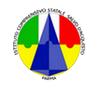                                                   VIA PELICELLI 8/A 43124 PARMA                         TELEFONO:0521/ 964432  FAX 0521/256246                          C.F. 80013670346  C.M. PRIC82900G                         E-MAIL PRIC82900G@ISTRUZIONE.IT                                           SITO WEB- https://icsalvodacquistoparma.edu.it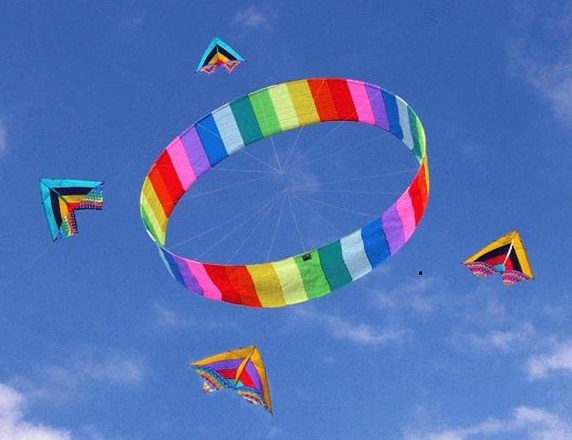 Il piccolo cielo dove volare sicuri P.T.O.F.PIANO TRIENNALE DELL’OFFERTA FORMATIVAPER IL TRIENNIO 2019- 2022Elaborato in base all’Atto d’Indirizzo per la predisposizione del PTOF del Dirigente Scolastico presentato al Collegio dei Docenti del 30.10.2018.Approvato dal Collegio dei Docenti il 5 dicembre 2018.Approvato ed adottato dal Consiglio d’Istituto il giorno 11 dicembre 2018.Aggiornato dal Collegio dei Docenti il 15 ottobre 2019INDICEPREMESSA   Il Piano Triennale dell’Offerta Formativa (PTOF) è il documento fondamentale costitutivo dell’identitàculturale e progettuale dell’istituzione scolastica IC Salvo D’ Acquisto.L’elaborazione del documento per il triennio 2019/2022 è stata affidata, con delibera del Collegio dei Docenti, alla commissione PTOF composta dai docenti rappresentativi delle varie realtà scolastiche. La Commissione ha operato partendo dal precedente documento e dalle esperienze significative realizzate nel triennio. Per alcuni passaggi si è proceduto attraverso apposite indagini con il fine di meglio definire i vari bisogni sia sul piano formativo, sia su quello organizzativo. Quest’ultima modalità è stata occasione di integrazione e di arricchimento e  ha permesso l’elaborazione di un testo che rispecchia il funzionamento e l’intero processo di trasformazione della scuola, ne esplicita la programmazione curricolare ed extracurricolare, sia educativa, sia organizzativa, con lo scopo di evidenziare e valorizzare i principi e le finalità formative dell’istituzione e offrire a tutti le opportunità del successo formativo e di educazione alla Cittadinanza per come esplicitate nella legge 107/2015. Ed è proprio intorno alla legge 107/2015 che ruota il lavoro della Commissione, nell’intento di recepire e declinare le direttive in essa contenute a partire dalle innovazioni introdotte circa la tempistica nell’elaborazione del Piano dell’Offerta Formativa che assume una validità triennale. Nella fase preparatoria di analisi dell’Offerta Formativa presente nell’Istituto, si è cercato di valorizzare tutti gli aspetti che potevano essere collegati con lo spirito della legge.In quella fase ci è sembrato importante richiamare quel che a nostro avviso rappresenta l’elemento centrale di questa recente riforma scolastica:- Affermare il ruolo centrale della scuola nella società della conoscenza;- Innalzare i livelli d’istruzione e le competenze delle studentesse e degli studenti, rispettandone i tempi e gli stili di apprendimento;- Contrastare le diseguaglianze socio-culturali e territoriali;- Prevenire l'abbandono e la dispersione scolastica, individuando azioni di recupero e sostegno;- Valorizzare le eccellenze attraverso azioni di approfondimento e/o potenziamento;- Realizzare una scuola aperta, quale laboratorio permanente di ricerca, sperimentazione e innovazionedidattica, di partecipazione e di educazione alla cittadinanza attiva;- Garantire il diritto allo studio, le pari opportunità di successo formativo e didattico.   Perché tutto ciò potesse trovare piena attuazione, il Collegio dei Docenti ha costituito una commissione          (cosiddetta “Commissione PTOF” di durata annuale) per lo svolgimento dei seguenti compiti:          - Analisi dei documenti preesistenti          - Individuazione, sulla base dell’atto di indirizzo del DS, di un indice caratterizzante il PTOF;         - Elaborazione del documento;-   Analisi e validazione dei progetti da inserire, annualmente, nel PTOF.Un elemento caratterizzante del nostro Istituto è dato da un generale approccio volto all’apertura,al cambiamento e una speciale attenzione ai bisogni educativi emergenti e alle nuove istanze culturali poste  dal nostro tempo e dalle realtà del territorio. Per rispondere alle nuove esigenze e a sfide educative sempre più ambiziose, l’ Istituto ha lavorato nell’ultimo triennio nell’ottica della continuità tra ordini di scuola e sulla  valorizzazione del percorso formativo degli alunni. Questo sguardo complessivo verso il miglioramento continuo  si è tradotto nella creazione di un curricolo verticale elaborato attraverso il confronto collaborativo tra i docenti d tutti e tre gli ordini di scuola;   il lavoro e la ricerca dei docenti sono stati finalizzati alla verticalizzazione della progettazione e  valutazioneper competenze fondati  su una simultanea e ampia  formazione interna e di Ambito sulla didattica per competenze. “Buona Scuola” per il nostro Istituto significa impegno nel promuovere l’integrazione e il successo formativo di tutti con particolare riguardo per quelli che presentano Bisogni Educativi Speciali (BES), siano essi certificati ai sensi della Legge 104/1992(DA) e della Legge 170/2010 (DSA) o soggetti  in situazioni di svantaggio di tipo economico, sociale e culturale (Direttiva MIUR del 2012 e C.M. n.8 del 2013)) o  stranieri di prima e seconda generazione. Consapevoli dell’importanza dell’educazione permanente, l’ Istituto ha deciso di investire per il prossimo triennio su un Piano di formazione per i docenti e per il personale ATA  basato sui bisogni formativi  espressi e rilevati , oltre che delle nuove normative in materia di privacy e sicurezza. L’obiettivo è quello di promuovere la crescita continua delle professionalità e della qualità del servizio scolastico tramite l’accompagnamento individuale e collegiale di percorsi formativi atti a fronteggiare le sfide educative, culturali ed organizzative del nostro tempo e di una  società sempre più complessa. Il motto dell’Istituto “Il piccolo cielo in cui volare sicuri” allude allo spazio-tempo di vita di una Comunità educante che valorizza le peculiarità individuali di ciascuno quali risorse per sé e per gli altri; che accompagna ogni alunno alla scoperta e all’utilizzo delle proprie potenzialità per la propria crescita soggettiva ed intersoggettiva; che favorisce la progressiva conquista di apprendimenti e autonomie personali; che affina le sensibilità plurime; che esercita  nella quotidianità la percezione dell’altro e del gruppo di appartenenza; che sperimenta giorno per giorno il piacere della conoscenza  conquistata insieme agli altri col contributo di tutti e ciascuno ; che rende partecipi   della soddisfazione  di contribuire alla realizzazione di un progetto comune e del benessere generato dalla collaborazione . PRINCIPALI RIFERIMENTI NORMATIVI         Il documento e’ elaborato in conformità con le seguenti disposizioni legislative:art.3 del decreto Legge maggio 1999commi 2-12-13-14- 15-16-17-57-124 della Legge 107/2015art.6 DPR 80 ( RAV)Testo Unico delle disposizioni in materia di istruzione D.L.vo 297/1994Si è tenuto conto, anche, della nota del 16 ottobre 2018 del MIUR contenente alcune indicazioni generali per la  predisposizione del PTOF 2019/2022.CONTESTOCOLLOCAZIONE GEOGRAFICA- ANALISI SOCIO-ECONOMICA- CONTESTO CULTURALEDell’Istituto Comprensivo fanno parte la scuola dell’infanzia Zanguidi, le scuole primarie Martiri di Cefalonia e Gianni Rodari e  di I grado Salvo D’Acquisto, tutte situate nel quartiere Montanara di Parma, zona sud del territorio comunale. Storicamente area di insediamenti popolari , nell’ultimo decennio ha subito una complessiva riqualificazione urbanistica migliorando in misura considerevole l’attrattività di nuove componenti sociali.Il tessuto sociale è caratterizzato, da un lato da una notevole vivacità dovuta a realtà di associazionismo radicate e diffuse, dall’altro da una composizione interna molto diversificata sia rispetto alle appartenenze culturali che alle condizioni socio-economiche contemplando, di conseguenza, al suo interno una marcata varianza. Un tale contesto socio-ambientale favorisce:   integrazione e sinergia tra i soggetti impegnati territorialmente in iniziative rivolte ai bambini e ai giovani, per migliorare l'efficacia  degli interventi;   attivazione e intensificazione  di momenti di incontro, informazione, educazione, recupero e consolidamento per contribuire  all'ampliamento delle relazioni , alla riduzione  degli spazi di isolamento e, in primis, al miglioramento degli apprendimenti stessi;   coinvolgimento delle famiglie per una maggiore condivisione e riconoscimento degli obiettivi educativi e una più stringente corresponsabilità nell’azione formativa;consolidamento dell’interazione scuola, famiglia e territorio per  1) il miglioramento continuo dell’offerta formativa in stretta sinergia con le potenzialità culturali ed umane della comunità di riferimento   2) per rafforzare la corresponsabilità educativa e favorire la coesione socio- culturale della Comunità di riferimento.CARATTERISTICHE PRINCIPALI DELL’ ISTITUTOORGANIZZAZIONE- RICOGNIZIONE ATTREZZATUREISTITUTO SALVO D’ACQUISTO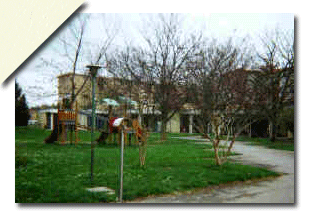 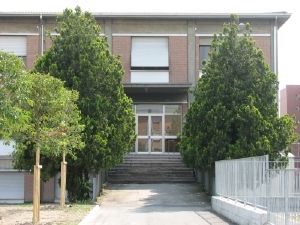 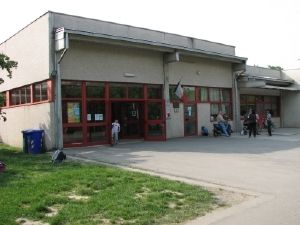 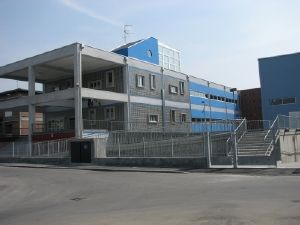 PRIORITA’ DESUNTE DAL RAVOBIETTIVI FORMATIVI PRIORITARI ( ART.1 COMMA 7 L.107/2015)Priorità e traguardi fanno riferimento agli obiettivi di processo, che sono azioni a carattere prevalentemente annuale che verranno messe in atto per conseguire ciò che sopra è stato posto come obiettivo nel triennio.Assumendo come guida la struttura e le aree del RAV, sono stati individuati priorità strategiche, traguardi da conseguire ed obiettivi di processo.Tale analisi ed in particolare la strategia che ne consegue in termini di azioni ed obiettivi, costituiscono il principale riferimento a cui attingere per l’elaborazione del PdM, la cui precipua caratterizzazione è data dalla spinta verso il miglioramento costante.Tutte le indicazioni didattiche e le scelte organizzative, gestionali ed amministrative sono rintracciabili nelle priorità strategiche e nei traguardi da conseguire, ma anche negli obiettivi di processo, che costituiscono le azioni di breve periodo che dovranno essere messe in atto per concretizzare la spinta verso il cambiamento.Il Nucleo di valutazione (NIV) seguirà, nel corso del triennio, le fasi di attuazione del PdM, verificandone in maniera chiara, misurabile e standardizzata gli esiti della progettazione e dell’attuazione  delle azioni promosse dall’istituto.Priorità e traguardi fanno riferimento agli obiettivi di processo, che sono azioni a carattere prevalentemente annuale che verranno messe in atto per conseguire ciò che sopra è stato posto come obiettivo nel triennio.Gli obiettivi di processo a cui si è data priorità, nel primo periodo di attuazione del piano di miglioramento, saranno rivisti ed implementati a seguito di verifica.Il  monitoraggio del processo si realizzerà incrociando le attività dei dipartimenti, dei gruppi di lavoro della scuola primaria e dell’infanzia con le attività delle funzioni strumentali attraverso la trasmissione della documentazione prodotta dai gruppi di lavoro. Il monitoraggio porrà le basi per la valutazione in itinere in base all’ analisi dei dati ed esprimere indicazioni orientative  volte ad attivare azioni correttive dei percorsi  dei progetti( utilizzo di questionari interni di autovalutazione/gradimento) in quanto non sempre è possibile prevedere tutte le variabili che caratterizzeranno l’attuazione e perché i contesti si modificano nel tempo. Le azioni più efficaci rappresenteranno una modalità procedurale che diventerà sistema.Il  Gruppo del PdM si incontrerà periodicamente per monitorare lo stato di avanzamento delle attività in corso e, eventualmente, se necessario, per ridefinire e riadattare obiettivi, tempi, strategie sempre in relazione e in piena coerenza all’obiettivo di progetto e alla linea strategica del Piano stesso. Il Gruppo stesso, basandosi sui risultati conseguiti, sugli esiti del monitoraggio  in  itinere  e  sui  dati  rilevati  dai  questionari , valuterà complessivamente il  Piano,  individuandone  criticità  e  punti  di  forza  nella prospettiva  di  miglioramento  continuo  e  di  implementazione futura. I l presente PdM costituirà vincolo per la progettazione e realizzazione del PTOF in relazione all’assegnazione delle risorse umane e materiali necessarie e alla stabilità delle variabili di contesto. 	La diffusione e la circolazione delle informazioni relative al piano sarà così articolata:per coinvolgere tutti i docenti della scuola nello sviluppo del PdM, migliorerà la comunicazione e la condivisione interna  della documentazione prodotta dai dipartimenti disciplinari, dai gruppi di lavoro e dalle commissioni delle funzioni strumentali, attraverso incontri istituzionali  ( Collegio docenti),  circolari interne e pubblicazioni sul  sito della scuola, che sarà costantemente aggiornato con le informazioni relative all’andamento del  PdM.le famiglie saranno informate attraverso circolari, incontri assembleari,  nell’ambito degli incontri istituzionali degli OO. CC. che prevedono la presenza dei genitori e tramite sito web.L’Istituto valorizza il ruolo della scuola intesa come comunità attiva , aperta al territorio e in grado e in grado di sviluppare e aumentare l’interazione non solo con le famiglie ma anche con  locale , comprese le organizzazioni del terzo settore e le imprese.  La scuola dell’Autonomia deve infatti sapersi rapportare in modo costruttivo con la realtà territoriale, in termini di lettura dei bisogni, promozione dei servizi atti a soddisfarli, valorizzazione delle risorse territoriali, utilizzo ottimale e integrato delle risorse rinvenibili internamente ed esternamente all’Istituto  nell’ottica del lavoro di rete multicompetenziale.In particolare, attraverso tali collaborazioni, l’Istituto Comprensivo mira quindi a:Riconoscere la dignità formativa del territorio socioculturale e naturale esterno alla scuola;Maturare nell’alunno la conoscenza e la consapevolezza della realtà in cui vive e costruire gradualmente senso di appartenenza e di protagonismo attivo;Integrare scuola e territorio nell’elaborazione di progetti educativi e culturali comuni e nella  condivisione della corresponsabilità educativa verso le nuove generazioni;Promuovere il collegamento con Enti, Università, Asl,Ordini professionali, Associazioni  e strutture varie  per una gestione in rete multicompetenziale delle problematiche sfidanti ;Consolidare la prassi del lavoro di rete come strategia favorente la sostenibilità progettuale,il rinvenimento e la messa in circolo di risorse umane, culturali ed economiche, un clima relazionale collaborativo e coeso nella comunità di riferimento.La scuola dell’Infanzia ispira l’ azione educativa alla seguente linea metodologica: predisporre un’attenta e consapevole organizzazione del contesto educativo, nel rispetto dei tempi e dei ritmi di ciascun bambino al fine di promuovere lo sviluppo delle risorse personali verso i traguardi previste dalle Indicazioni.Le insegnanti condividono la visione di un ambiente educativo e di apprendimento che si realizza attraverso:- una equilibrata ed armonica scansione della giornata scolastica, articolata su tempi lunghi e distesi, al fine di garantire il benessere psicofisico del bambino “lo stare bene a scuola”;- la valorizzazione del gioco in tutte le sue forme, delle routines, dell’esplorazione diretta e diversificate modalità di incontro e di comunicazione fra i bambini, l’ambiente sociale e la cultura;- situazioni volte ad incoraggiare lo sviluppo di modalità pro sociali (amicizia, fiducia ecc) e forme di apprendimento di tipo collaborativo in vista di un progetto comune;- la proposta di esperienze significative, compiti motivanti e di problem solving per facilitare l’incontro del bambino con i materiali e i saperi;- un’organizzazione flessibile ed aperta all’interscambio e all’attuazione di variabili del gruppo sezione (suddivisione dei bambini in gruppi diversamente articolati, omogenei ecc) le risorse personali verso i traguardi educativi e di apprendimento.Nelle scuole Primarie dell’Istituto, le diverse situazioni di insegnamento-apprendimento impongono di volta in volta la scelta delle strategie metodologiche più adatte:- strategie di insegnamento (spiegazione, problem solving, lezione dialogata,flipped classroom)- strategie di apprendimento (brain storming, discussione, compiti cooperativi...) capaci di rispondere adeguatamente all’esigenza di motivare l’alunno, di coinvolgerlo in modo attivo ed integrale nei percorsi e di guidarlo ad apprendere efficacemente.Le scuole Primarie del nostro Istituto, poiché considerano strategica la pratica laboratoriale per l’apprendimento per competenze, la utilizzano non solo per promuovere le abilità tecnico-espressive e manuali, ma anche nell’ambito del sostegno e del potenziamento curricolare.Vista la  gamma molto diversificata di potenzialità e competenze degli alunni, viene incoraggiato l’apprendimento collaborativo e il lavoro di gruppo basati sull’insegnamento reciproco tra alunni (peering) e sulla cooperazione; queste metodologie favoriscono un clima di maggior fiducia e disponibilità nella classe, aiutando i ragazzi a veicolare le conoscenze e a lavorare senza l’ansia della prestazione individuale.LE DISCIPLINE CON I RELATIVI MONTE-ORARIO SONO DELIBERATE DAL COLLEGIO DOCENTI. DI SEGUITO VIENE PRESENTATO IL PROSPETTO PER CLASSE/I DI RIFERIMENTO.L’INSEGNAMENTO DELLA RELIGIONE CATTOLICA (IRC) È SVOLTO DA INSEGNANTI SPECIALISTI; L’INSEGNAMENTO DELLA LINGUA INGLESE È INVECE EFFETTUATO DA DOCENTI DI CLASSE SPECIALIZZATI.SCUOLA SECONDARIA DI I GRADOCompito della scuola è di mettere in condizione tutti gli alunni - indipendentemente dalle differenze individuali- di raggiungere le mete prefissate, anche adottando piani di lavoro individualizzati.Per agevolare l’apprendimento, si selezionano e attuano le strategie che garantiscono la maggior efficacia nel contesto della classe, del gruppo o dei singoli alunni destinatari dell’intervento didattico.Per motivare l’ apprendimento:- si anticiperanno obiettivi e  risultati da conseguire- verranno presentate sintesi strutturate degli argomenti da affrontare.Per agevolare l’organizzazione dell’apprendimento:- verrà favorita la discussione guidata sui contenuti- si forniranno esempi e schemi di procedure- si richiederà la costruzione di quadri sinottici, di mappe concettuali- si promuoverà una pluralità armonica di stili di apprendimento, salvaguardando quello proprio di ciascunalunno, se proficuo.Per valutare l’apprendimento:- si proporranno interrogazioni o esercitazioni in itinere- si proporranno verifiche sommative.È possibile conseguire un adeguato livello di apprendimento destando progressivamente motivazione ed interesse negli alunni attraverso la proposta di un itinerario didattico che dia risposte alle curiosità dei discenti, che faccia leva sulle loro abilità, che spinga a conoscere sé stessi per superare gli ostacoli che si frappongono al pieno raggiungimento delle mete previste. Gli alunni che presentano particolari difficoltà nello studio possono essere: stranieri, DSA, allievi con altra diagnosi rilasciata da strutture sanitarie, allievi con percorsi familiari o personali di particolare disagio, seguiti dai Servizi Assistenziali e/o Sanitari oppure alunni con difficoltà di apprendimento non certificate.In particolare per i ragazzi con diagnosi di DSA i docenti del Consiglio di Classe, rispetto alla programmazione curricolare, mettono in atto forme di flessibilità didattica che tengano conto delle caratteristiche peculiari dei soggetti e possano quindi prevedere riduzioni e semplificazioni dei contenuti, uso di strumenti dispensativi da alcune prestazioni non essenziali ai fini della qualità dei concetti da apprendere, e compensativi, come i mezzi di apprendimento alternativi e le tecnologie informatiche, utilizzo di tempi maggiori di esecuzione e adeguate forme di verifica e di valutazione, anche per quanto concerne gli esamiL’elemento centrale di tutte le attività della scuola è il processo di insegnamento/ apprendimento, infatti la qualità dell’offerta formativa è data prima di tutto dai risultati relativi all’apprendimento degli alunni. L’attenzione al curricolo rappresenta perciò un aspetto fondamentale dell’azione educativa e didattica.I riferimenti istituzionali per l’elaborazione del curricolo sono le Nuove Indicazioni che definiscono:.le finalità generali dell’azione educativa e didattica;i traguardi di sviluppo delle competenze da raggiungere al termine della scuola dell’infanzia, della scuola primaria e della scuola secondaria di I grado;gli obiettivi di apprendimento da conseguire al termine del terzo e quinto anno della scuola primaria ed al terzo anno della scuola secondaria.Le finalità del primo ciclo dell’istruzione sono esplicitate nelle premesse delle Indicazioni e riguardano le dimensioni cognitive, emotive, affettive, sociali, corporee ed etiche. Si tratta di obiettivi trasversali che tracciano le modalità con cui coniugare l’educazione con l’istruzione. Gli obiettivi di apprendimento, la cui finalità è l’alfabetizzazione culturale di base, sono invece specificamente disciplinari e funzionali allo sviluppo delle relative competenze.Con l’autonomia scolastica, spetta al Collegio dei Docenti costruire i curricoli disciplinari d’Istituto declinando, all’interno ed in sintonia con il Piano dell’Offerta Formativa, il percorso dei campi di esperienza e delle discipline sulla base dei traguardi e degli obiettivi di apprendimento prescritti a livello nazionale.I curricoli di istituto stabiliscono pertanto gli indicatori per la valutazione da sottoporre a verifica al termine di ogni classe e costituiscono il punto di riferimento di ogni insegnante per la progettazione didattica e la valutazione degli alunni.Nell’ottica della continuità educativa e didattica che caratterizza un istituto comprensivo, particolare attenzione viene dedicata alla stesura di un curricolo verticale che definisce le competenze/indicatori essenziali del percorso di apprendimento di ogni disciplina nell’arco e nella prospettiva di tutto il primo ciclo dell’istruzione.Attività e metodo didatticoLa scelta delle attività e del metodo educativo e didattico competono al team, al consiglio di classe e al singolo insegnante, sulla base delle impostazioni metodologiche raccomandate dalle Indicazioni Nazionali e promosse dal POF di Istituto:valorizzare l’esperienza e le conoscenze degli alunniattuare interventi calibrati e personalizzati alle differenze individuali , di gruppo o classefavorire l’esplorazione e la scoperta in esperienze dirette e autentiche dei diversi ambiti espressivi e conoscitiviincoraggiare l’apprendimento collaborativopromuovere la consapevolezza del proprio modo di apprendereintensificare la didattica   laboratoriale  e “hands on”sostenere lo sviluppo delle competenze sociali e di cittadinanzaoffrire differenti chiavi d’accesso ai saperi.(Sono consultabili, in versione integrale nel sito web della scuola, i seguenti allegati, cliccando sul link )http://icsalvodacquistoparma.gov.it/wp-content/uploads/sites/98/CURRICOLO-VERTICALE-DI-ISTITUTO1.pdfhttp://icsalvodacquistoparma.gov.it/wp-content/uploads/sites/98/2.PROGETTARE-IL-CURRICOLO-PRIMO-CICLO.pdfhttp://icsalvodacquistoparma.gov.it/wp-content/uploads/sites/98/CURRICOLO-PER-LE-COMPETENZE-DIGITALI-DEFINITIVO.pdfhttp://icsalvodacquistoparma.gov.it/wp-content/uploads/sites/98/CURRICOLO-CITTADINANZA.pdfhttp://icsalvodacquistoparma.gov.it/wp-content/uploads/sites/98/curricolo_cittadinidigitali.pdfDare senso alla propriaESPERIENZA:conoscenza di sédell’altrodella realtàART.3 della COSTITUZIONE“ Tutti i cittadini hanno pari dignità sociale e sono egualidavanti alla legge, senza distinzioni di sesso, di razza,di lingua, di religione, di opinioni politiche, di condizionipersonali e sociali.E’ compito della Repubblica rimuovere gli ostacoli diordine economico e sociale, che, limitando di fatto lalibertà e l’eguaglianza dei cittadini, impediscono ilpieno sviluppo della persona umanae l’effettiva partecipazionedi tutti i lavoratori all’organizzazionepolitica,economica e socialedel Paese.”ALFABETIZZAZIONE                                                                                            Esercizio della cittadinanza attiva:culturale di base :                                                                                      sviluppo delle reti relazionali , dell’eticacontenuti,linguaggi,                                                                                 della responsabilità e partecipazione, del=e metodi delle discipline ;                                                                   l’ Interiorizzazione e rispetto dei limiti e delle  autonomie di lavoro e studio                                                              regole della convivenzaLa scuola persegue la finalità del pieno sviluppo della persona curando prioritariamente la crescita    delle seguenti    dimensioni dell’                               IDENTITA’                               individuale:Stante questo quadro delle finalità generali del POF, i molteplici progetti proposti dal Collegio dei Docenti si aggregano in AREE che esibiscono chiaramente la loro derivazione da queste finalità stesse :                   AREA DELLO SVILUPPO CORPOREO E AVVIO ALLO SPORT                             (sviluppo identità soggettiva)                            AREA DELL’APPROFONDIMENTO DISCIPLINARE                                            (sviluppo identità soggettiva)( Il documento sulla Valutazione viene aggiornato annualmente ed eventualmente revisionato a seguito di innovazione delle norme o di altri eventi)Valutazione degli apprendimenti sulla base della seguente normativa di riferimento:D.P.R. 22 GIUGNO 2009, n. 122: Regolamento recante coordinamento delle norme vigenti per la valutazione degli alunni e ulteriori modalità applicative in materia LEGGE 13 LUGLIO 2015, N. 107: Riforma del sistema nazionale di istruzione e formazione e delega per il riordino delle disposizioni legislative vigenti. DECRETO LEGISLATIVO 13 APRILE 2017, N. 62: Norme in materia di valutazione e certificazione delle competenze nel primo ciclo ed esami di stato, a norma dell'articolo 1, commi 180 e 181, lettera i), della legge 13 luglio 2015, n. 107. D.M. 3 OTTOBRE 2017, N. 741: Regolamenta l’esame di Stato conclusivo del primo ciclo di istruzione. D.M. 3 OTTOBRE 2017, N. 742: Regolamenta le modalità per la certificazione delle competenze nel primo ciclo di istruzione ed adotta gli allegati modelli nazionali per la certificazione al termine della scuola primaria e al termine della scuola secondaria di primo grado. ( Ai D.M. sono allegati i modelli nazionali di certificazione da adottare dall’a.s. 2017/2018)CIRCOLARE MIUR 10 OTTOBRE 2017, N. 1865: Indicazioni in merito a valutazione, certificazione delle competenze ed Esame di Stato nelle scuole del primo ciclo di istruzione.Le norme richiamate indicano chiaramente che la valutazione ha per oggetto:il processo formativo ( insieme delle iniziative, degli interventi, delle metodologie e dell’ interazione docenti/discenti);i risultati di apprendimento degli alunni ( insieme delle osservazioni, classificazione delle prove di verifica, registrazione dei livelli di conoscenze/abilità, certificazione delle competenze, accertamento del grado di acquisizione degli obiettivi di Cittadinanza).            I due aspetti ( processo formativo- risultati di apprendimento) concorrono:al miglioramento degli apprendimenti;ad indicare agli alunni i percorsi per il successo formativo;a documentare lo sviluppo dell’identità personale;ad individuare processi di autovalutazione;a definire, in presenza di carenze o criticità nel livelli di apprendimento, la progettazione di percorsi personalizzati finalizzati al conseguimento di conoscenze abilità e competenze.La Mission di ogni Istituto è quella di attuare e controllare il proprio intervento in modo di garantire a tutti gli alunni che hanno accolto la sua offerta il successo formativo. Per questo si deve mettere a disposizione una molteplicità di interventi, anche personalizzati, capaci di permettere a ciascun allievo di trarre dalle esperienze offerte il massimo di “utilità” per il proprio sviluppo personale.Il nostro Istituto considera la valutazione come uno dei momenti fondamentali del percorso formativo dell’alunno.Nell’Istituto si attuano:una valutazione esterna effettuata dall’Invalsi, il Servizio Nazionale di valutazione, il cui obiettivo è verificare l’efficacia e l’efficienza del sistema, prendendo in esame:i livelli di padronanza degli alunni delle classi 2^ e 5^ della Scuola Primaria nelle conoscenze e nelle abilità linguistiche, matematiche e di L2l’ambiente socio-culturale di appartenenza degli alunnile competenze linguistiche, matematiche e di L2 in uscita degli alunni delle classi 3^ della scuola secondaria attraverso la prova effettuata entro aprile, requisito di ammissione Esame di Stato;una valutazione nelle singole discipline con voto espresso in decimi e del comportamento espressa con un giudizio sinteticouna certificazione delle competenze in base alle indicazioni nazionali.Partendo da una raccolta continuativa e sistematica di informazioni si valutano:i punti di partenza e di arrivo;l’impegno e il senso di responsabilità dimostratile difficoltà incontrategli interventi attuati.La valutazione è attenta non solo al prodotto, ma soprattutto al processo e di conseguenza esprime un giudizio sul progresso dell’alunno e sulle sue competenze.Si tratta di valutazione formativa, quando il riferimento è l’alunno rispetto a sé stesso e al proprio progresso.Prove di test d’ingresso servono a testare i livelli di partenza, a individuare eventuali carenze e punti di forza, nonché difficoltà specifiche da sottoporre all’attenzione di esperti. Servono alla costruzione di programmazioni o percorsi personalizzati.Si tratta di valutazione sommativa, quando il riferimento è esterno/prefissato attraverso test di livello o standardizzati, prove uguali per tutti, che certifichino il raggiungimento di obiettivi prefissati. Essa valuta i percorso seguito dall’alunno e lo certifica, è espressa dai singoli docenti sulla base di prove di verifica, dei compiti svolti e delle osservazioni condotte nelle attività di classe e si esprime con mezzi diversi.Riguardo agli alunni con disabilità è prevista una programmazione individualizzata ( PEI) in base alle loro potenzialità ed esigenze, con obiettivi specifici sia di tipo educativo che didattico.Per gli alunni con difficoltà specifiche di apprendimento l’Istituto da anni pianifica il lavoro scolastico in modo da tener conto della necessità di strumenti compensativi e dispensativi al percorso, in accordo con quanto definito dalla diagnosi DSA e soprattutto nel rapporto di dialogo con la famiglia e gli operatori che seguono il minore.E’ prevista entro novembre di ogni anno scolastico la compilazione del PDP.Nella Scuola dell’infanzia l’osservazione rappresenta uno strumento fondamentale per conoscere e accompagnare il bambino in tutte le dimensioni del suo sviluppo, rispettandone sia l’originalità, sia l’unicità.Il lavoro delle insegnanti è volto a potenziare, attraverso l’ascolto e l’empatia, le abilità in fase di strutturazione in modo che si produca nel bambino un processo che lasci tracce e conduca all’acquisizione dei livelli di competenza adeguati all’età. La scuola dell’infanzia ha prodotto griglie per il rilevamento dei livelli di maturazione attraverso descrittori di osservazione e comportamentali.SCHEDA PER PROFILO INDIVIDUALECOMPETENZE E ABILITÀ/ CAMPI DI ESPERIENZASCHEDA DI CERTIFICAZIONE DELLE COMPETENZE PER LA SCUOLA DELL’INFANZIA ( bambini di 5 anni)CERTIFICAZIONE DELLE COMPETENZE INFANZIAL’anno scolastico è suddiviso in due quadrimestri sia per la scuola Primaria sia per la Scuola Secondaria di I grado:I quadrimestre da settembre a gennaioII quadrimestre da febbraio a giugnoLe disposizioni, contenute nelle suddette norme, nulla innovano sulla validità dell’anno scolastico.Nella Scuola Primaria si procede alla valutazione degli apprendimenti anche in presenza di assenze superiori al limite massimo quantificato nella tabella.(Il Decreto del Presidente della Repubblica del 22 giugno 2009 n. 122, all’articolo 14, comma 7, stabilisce che «ai fini della validità degli anni scolastici – compreso l’ultimo anno di corso – per procedere alla valutazione finale di ciascuno studente, è richiesta la frequenza di almeno tre quarti dell’orario annuale.)Nella Scuola Secondaria di I grado il monte ore annuale delle lezioni, che consiste nell’orario complessivo di tutte le discipline, è così determinato:MODALITÀ DI ACCERTAMENTO DEGLI APPRENDIMENTI SCOLASTICIL'accertamento degli apprendimenti disciplinari si effettua mediante: a) verifiche in itinere, nel corso dell'attività didattica, e sommative, a conclusione di ogni percorso didattico. Questi strumenti di valutazione sono di varie tipologie e, a seconda della disciplina interessata, possono essere scritti, orali, operativi, grafici . Tali prove di verifica, inoltre, hanno sia carattere oggettivo (questionari a risposta chiusa, scelta multipla, test Vero-Falso, completamenti, correlazioni, problemi, ecc.) sia soggettivo (temi, relazioni, riassunti, questionari a risposta aperta, schematizzazioni...); b) verifiche scritte: gli esercizi saranno strutturati secondo livelli di difficoltà graduati, per permettere agli alunni di rispondere secondo le loro possibilità. Prove diversificate saranno somministrate agli alunni con certificazione di disabilità o di svantaggio e in tutti i casi previsti dal team docente quando siano previsti percorsi di apprendimento individualizzati o personalizzati; c) verifiche orali: sarà riservata una particolare attenzione alle interrogazioni e alle relazioni orali, perché si ritiene che la capacità di espressione costituisca non solo un obiettivo didattico (imparare a parlare favorisce la capacità di riflettere e di scrivere), ma anche un obiettivo educativo (imparare a parlare in pubblico incrementa la stima di sé, dà sicurezza, favorisce l'articolazione del pensiero...);d) prove autentiche- compiti di realtà.I compiti di realtà si identificano nella richiesta rivolta allo studente di risolvere una situazione problematica, complessa e nuova, quanto più possibile vicina al mondo reale, utilizzando conoscenze e abilità già acquisite e trasferendo procedure e condotte cognitive in contesti e ambiti di riferimento moderatamente diversi da quelli resi familiari dalla pratica didattica .(C.M. n. 3 del 13.02.2015 -Linee-guida per la certificazione delle competenze nel primo ciclo di istruzione)Si tratta di una situazione-problema, quanto più possibile vicina al mondo reale, da risolvere utilizzando conoscenze e abilità già acquisite, mettendo in pratica capacità di problem-solving e diverse abilità in relazione all’attività all’interno di contesti sociali moderatamente diversi da quelli resi familiari dalla pratica didattica.Un compito di realtà può prevedere, ad esempio, di assolvere a un incarico, realizzare un progetto, costruire qualcosa di concreto o cimentarsi in una performance. Il compito non è mai solo un «impegno»individuale, ma può essere svolto, interamente o in alcune sue parti, individualmente, in coppia, nel piccolo gruppo e contemplare momenti di condivisione con l’intera classe, nel grande gruppo, per l’argomentazione finale.Il compito di realtà, proprio perché intende contribuire alla valutazione del livello di competenza maturato dall’allievo, contiene, già nella fase di progettazione, una chiara esplicitazione di che cosa all’interno del compito deve essere realizzato e come verrà valutato. Tra gli strumenti utili per valutare le prestazioni realizzate nelle varie prove e coinvolgere attivamente lo studente nel processo valutativo delle sue competenze, risultano particolarmente efficaci le rubriche di valutazione, le schede di riflessione e autovalutazione personale, le auto-narrazioni.La valutazione delle verifiche sia orali che scritte sarà motivata e verrà comunicata tempestivamente agli alunni, per favorire il processo di autovalutazione. VALUTAZIONE E LIVELLI DI APPRENDIMENTOLa valutazione è effettuata dai docenti nell’esercizio della propria autonomia professionale, in conformità con i criteri e le modalità definiti dal collegio dei docenti e inseriti nel piano triennale dell’offerta formativa (D. Lgs. 62/17) attraverso :• Votazioni in decimi                          indicano differenti livelli di apprendimento • Giudizi descrittiviIl D.P.R. del 22 giugno 2009 n. 122 , art. n.2 commi 2 e 4 conferma che “I voti numerici attribuiti nella valutazione periodica e finale sono riportati nei documenti di valutazione degli alunni. La valutazione dell’insegnamento della religione cattolica e dell’attività alternativa è espressa senza attribuzione di voto numerico.” Nella formulazione dei criteri per l’attribuzione dei voti numerici, il Collegio dei docenti ha deliberato che non si contemplano voti inferiori al 5 ( scuola primaria) e al 4 ( scuola secondaria di I grado) perché nell’ottica di una valutazione formativa e in considerazione dell’età evolutiva degli alunni, intendono promuovere il più possibile l’autostima e la fiducia in sé negli alunni.I voti in decimi presenti nel documento di valutazione (pagella) non necessariamente sono da intendersi come il risultato della media aritmetica registrata nelle singole prove di verifica.I Docenti sono tenuti ad illustrare ai genitori, durante le assemblee di classe, la scheda di corrispondenza tra le votazioni in decimi e la descrizione dei livelli di apprendimento.Le prove di ingresso sono svolte all’inizio dell’anno scolastico; hanno la funzione di conoscere la situazione di partenza degli alunni e di orientarne il percorso.VALUTAZIONE DEL COMPORTAMENTOArt. 1 comma 3 Decreto Legislativo 13 aprile 2017, n° 62La valutazione del comportamento si riferisce allo sviluppo delle competenze di cittadinanza. Art.2 comma 4 Sono oggetto di valutazione le attività svolte nell’ambito di “Cittadinanza e costituzione”.Art.2 comma 5La valutazione del comportamento dell’alunna e dell’alunno viene espressa collegialmente dai docenti attraverso un giudizio sintetico riportato nel documento di valutazione.Nella scuola secondaria di I grado la valutazione del comportamento non è più espressa in decimi ma attraverso la formulazione di un giudizio sintetico.Viene abrogata la norma per cui gli  alunni che conseguivano un voto di comportamento inferiore ai 6/10 non erano ammessi alla classe successiva.Legenda:	La  valutazione del comportamento con	voto numerico	viene sostituita	dalla valutazione delle competenze    sociali e civiche degli alunno sulla base di 5 livelli:A =   avanzato: competenza pienamente acquisita ed utilizzata in modo autonomo in contesti	 diversi;B =   intermedio: competenza acquisita;C =   base: competenza parzialmente acquisita;		D =   iniziale:competenza non del tutto acquisita;E =   competenza non acquisita	.La valutazione periodica e finale viene integrata con la descrizione dei processi formativi e del livello globale di sviluppo degli apprendimenti conseguito.Art.2 comma 7 DL 62/2017Fermo restando quanto previsto dall’articolo 309 del DL 16/04/1994, N°297 relativamente alla valutazione dell’insegnamento della religione cattolica, la valutazione delle attività alternative, per le alunne e gli alunni che se ne avvalgono, è resa su una nota distinta con giudizio sintetico sull’interesse manifestato e i livelli di apprendimento conseguiti.I docenti incaricati delle attività alternative, al pari degli insegnanti di religione cattolica, partecipano agli scrutini intermedi e finali degli alunni che si sono avvalsi del suddetto insegnamentoIl livello di competenza in Inglese è definito a livello internazionale dal Quadro Comune Europeo di Riferimento per le lingue ( QCER).Per la scuola primaria è previsto il conseguimento del  livello A1 di inglese, mentre al termine del primo ciclo è stabilito il raggiungimento del livello A2 in Inglese e del livello A1 nella seconda lingua comunitaria. La certificazione INVALSI ha riguardato nell’anno scolastico 2017/2018  le sole abilità di comprensione ( ascolto e lettura); dall’anno scolastico 2018/2019 sarà accertato anche l’uso della lingua inglese insieme alla reading e listenig comprehension. Per gli alunni della Scuola Secondaria di I grado, la partecipazione alle prove Invalsi è requisito indispensabile per l’ammissione all’esame di Stato conclusivo del primo ciclo d’istruzione. Il livello conseguito nelle prove sarà comunicato all’Istituto entro il 20 giugno e costituirà integrazione al documento di Certificazione delle competenze elaborato dai Consigli di classe al termine del secondo quadrimestre ( nello scrutinio di fine anno scolastico).La certificazione delle competenze ( decreto 22/08/ 2007, n° 139, DM 27/01/ 2010, D.L.62/20179 descrive lo sviluppo dei livelli delle competenze chiave europee e delle competenze di cittadinanza acquisite dagli alunni, anche sostenendo e orientando gli stessi verso la scuola del secondo ciclo.La certificazione è rilasciata al termine della scuola primaria e del primo ciclo di istruzione. I modelli nazionali per la certificazione sono emanati con decreto del Ministro dell’istruzione.La certificazione attesta il conseguimento delle competenze chiave per l’apprendimento permanente ed è operazione diversa rispetto l’esame del raggiungimento degli obiettivi minimi legati alla specificità dei singoli indirizzi di studio e quindi alla promozione. Il certificato delle competenze viene consegnato alle famiglie al superamento dell’Esame di Stato conclusivo del primo ciclo di studi.La scuola ha adottato il modello nazionale per la certificazione, che viene compilato dal Team docenti e dal Consiglio di classe, sulla base delle osservazioni effettuate negli anni. Per gli alunni con disabilità la certificazione redatta sul modello nazionale può essere accompagnata da una nota esplicativa che rapporti il significato degli enunciati di competenza agli obiettivi specifici del Piano educativo individualizzato.La valutazione degli apprendimenti degli alunni con disabilità certificata è disciplinata dall’articolo 11 del Decreto Legislativo n. 62/2017.La valutazione degli alunni con certificazione relativa alla Legge n. 104/1992, finalizzata allo sviluppo delle potenzialità negli apprendimenti, nella comunicazione, nelle relazioni e nella socializzazione, è riferita:- al comportamento;- alle discipline e attività progettate sulla base della diagnosi funzionale e del profilo dinamico-funzionale.L’ammissione alla classe successiva e all’esame di Stato del primo ciclo è disposta sulla base del Piano Educativo Individualizzato (PEI) predisposto dai docenti contitolari della classe nella scuola primaria, dal consiglio di classe nella scuola secondaria di primo grado con la collaborazione dei genitori, degli operatori e degli assistenti educatori.Le prove di esame sono sostenute con le attrezzature tecniche e i sussidi didattici utilizzati nel corso dell’anno scolastico.Le prove di esame possono essere differenziate sulla base del PEI. Dette prove hanno valore equivalente ai fini del superamento dell’esame e del conseguimento del diploma.Nei confronti degli alunni con disabilità certificata che partecipano alle prove nazionali, predispostedall’INVALSI, possono essere previste:- adeguate misure compensative o dispensative;- adattamenti della prova;- esonero dalla prova.La valutazione quadrimestrale e finale sarà espressa in un codice decimale e terrà conto non solo delle valutazioni, ma anche delle osservazioni sistematiche delle modalità di apprendimento degli alunni.Gli indicatori che saranno tenuti in considerazione in tutte le discipline riguardano:- il grado di conseguimento dei livelli di apprendimento (conoscenze e abilità);- la capacità di applicare conoscenze e abilità nelle varie situazioni problematiche.Le prove, che potranno essere uguali, semplificate, facilitate o differenziate rispetto a quelle previste per la classe, saranno valutate con modalità descritte e predisposte nel Piano Educativo Individualizzato.Tutti gli insegnanti titolari della classe dell’alunno con disabilità saranno corresponsabili dell’attuazione del PEI ed avranno quindi il compito di valutare i risultati dell’azione didattica-educativa, che non sarà delegata al solo insegnante di sostegno.Il voto che apparirà sul documento di valutazione non corrisponderà alla media delle valutazioni delle prove di verifica, ma sarà la sintesi dei vari livelli raggiunti dagli alunni nei due indicatori sopra esposti per il periodo di apprendimento considerato, dal giudizio del docente sugli atteggiamenti cognitivi e dal percorso di apprendimento di ciascuno.Si rimanda al testo integrale del PAI d’Istitutohttp://icsalvodacquistoparma.gov.it/wp-content/uploads/sites/98/PAI-IC-SALVO-2018.pdfPer gli alunni con disturbi specifici di apprendimento (DSA - Legge n. 170/2010) la valutazione degliapprendimenti, l’ammissione e la partecipazione all’esame finale del primo ciclo, deve essere coerente con ilPiano Didattico Personalizzato (PDP) predisposto dai docenti contitolari della classe nella scuola primaria,dal consiglio di classe nella scuola secondaria di primo grado e condiviso con i genitori.Il PDP deve contenere le misure dispensative, gli strumenti compensativi con indicazione di eventuali tempiaggiuntivi per le prove di verifica che consentano all’alunno di dimostrare l’effettivo livello di apprendimentoconseguito.La valutazione è collegata al percorso di apprendimento proposto agli alunni. A seconda della data di arrivo dell'alunno, delle informazioni raccolte durante la prima accoglienza. La C.M. 24/2006 recita:“… In questo contesto, che privilegia la valutazione formativa rispetto a quella “certificativa” si prendono in considerazione il percorso dell’alunno, i passi realizzati, gli obiettivi possibili, la motivazione e l’impegno e soprattutto, le potenzialità di apprendimento dimostrate. In particolare, nel momento in cui si decide il passaggio o meno da una classe all’altra o da un grado scolastico al successivo, occorre far riferimento a una pluralità di elementi fra cui non può mancare una previsione di sviluppo dell’alunno. Emerge chiaramente come nell’attuale contesto normativo vengono rafforzati il ruolo e la responsabilità delle istituzioni scolastiche autonome e dei docenti nella valutazione degli alunni.” Nel primo quadrimestre la valutazione, in particolare per gli alunni di recente immigrazione o neo-arrivati, potrà:  non essere espressa per alcune  discipline prevalentemente teoriche (fase della prima alfabetizzazione);  essere espressa in base al personale percorso di apprendimento. Sul documento di valutazione verrà pertanto utilizzata, nei soli esiti del primo quadrimestre, la seguente dicitura: “La valutazione espressa si riferisce al percorso personale di apprendimento in quanto l’alunno si trova nella fase di alfabetizzazione in lingua italiana” oppure “ la valutazione non viene espressa in quanto l’alunno si trova nella prima fase di alfabetizzazione della lingua”. Nel II quadrimestre la valutazione è comunque formulata perché costituisce la base per la valutazione finale che non potrà essere semplice media delle misurazioni rilevate, ma dovrà tenere in considerazione in modo particolare il percorso dell'alunno, la progressione nell'apprendimento, gli obiettivi possibili, nonché la motivazione, la partecipazione, l'impegno.L’ART. 3 comma 3 del D.L. 62/2017 recita “ I docenti con decisione assunta all’unanimità, possono non ammettere l’alunno/a alla classe successiva solo in casi eccezionali e comprovati da specifica motivazione (relazione)”.Vista la C.M. 1865/17, il nostro Istituto ha proposto i seguenti criteri:Gli  stessi criteri sono validi anche per la non ammissione agli esami di Stato fatta eccezione per il criterio 5.L’IC “ Salvo D’Acquisto” attiva pratiche didattiche che hanno come finalità il successo formativo degli studenti: • Cooperative learning, peer-education e attività laboratoriali • Metodologie innovative nella didattica • Strategie inclusive • Progetti e percorsi di benessere in classe per migliorare il clima relazionale Per migliorare il percorso/processo formativo degli alunni, la scuola si impegna ad individuare ed adottare le strategie maggiormente efficaci.Qualora si registrino situazioni di apprendimento difficoltoso tali da mettere a rischio il successo scolastico degli allievi ,il consiglio di classe e il team di classe provvederanno a comunicare per iscritto alle famiglie la necessità di attivare percorsi di recupero. La scuola inoltre renderà note le modalità proposte per il recupero . Tale comunicazione sarà resa in tempo utile per la realizzazione del recupero. Gli interventi che l’Istituto attiva per il miglioramento dei livelli di apprendimento sono:Per la scuola Primaria :Potenziamento ( laboratori di italiano e matematica)CompresenzeSupporti esterniLaboratori di L2 a favore degli alunni stranieri neo arrivati Per la Scuola Secondaria di I grado:Studio assistitoPacchetto orario di recupero pomeridianoPotenziamento Laboratori di L2 a favore degli alunni stranieri neo arrivati Per gli alunni diversamente abili o con bisogni educativi speciali, il nostro Istituto sviluppa una serie di attività volte alla loro totale integrazione nel tessuto scolastico e sociale per la realizzazione di un progetto didattico-formativo veramente aperto a tutti. L’Istituto prevede un Piano annuale per l’inclusione ove sono dettagliatamente inseriti tutti gli specifici interventi,naturalmente nel realistico quadro dei limiti di numero e di possibilità di accoglienza relativi alle risorse umane e professionali (come Docenti di sostegno, Assistenti, etc.) e logistiche relative agli spazi ed ai tempi scolastici indipendenti dalla volontà dell’Istituto. La scuola ritiene fondamentale supportare l’azione in presenza – necessariamente limitata nel tempo – con azioni che utilizzino differenti tecnologie, allo scopo di consentire agli studenti un contatto più continuo e collaborativo con il proprio gruppo – classe. Il Piano Annuale per l’Inclusione é redatto annualmente dall’apposita Funzione Strumentale, in collaborazione con il Dirigente scolastico e con il Gruppo di Lavoro sull’Inclusione (GLI) sulla base dei dati forniti dai singoli plessi.All’interno della proposta per l’inclusione di alunni con Bisogni Educativi Speciali (BES) un elemento rilevante è rappresentato dal PROGETTO SCREENING DISLESSIA a cura della docente referente BES. Il progetto è rivolto agli alunni delle classi prime della scuola primaria e ha come finalitàl’accertamento precoce di Disturbi Specifici dell’Apprendimento (DSA).I principiIl documento del MIUR http://www.istruzione.it/orientamento/ ha come basi programmatiche ineludibili i seguenti principi: l'orientamento lungo tutto il corso della vita è un diritto permanente di ogni persona, che si esercita in forme e modalità diverse e specifiche a seconda dei bisogni, dei contesti e delle situazioni l'orientamento non è più solo lo strumento per gestire la transizione tra scuola, formazione e lavoro, ma assume un valore permanente nella vita di ogni persona, l'orientamento ha una funzione centrale e strategica nella lotta alla dispersione e all'insuccesso formativo degli studenti il sistema scolastico è centrale, in quanto costituisce il luogo insostituibile nel quale ogni soggetto (dai 3 ai 19 anni) acquisisce e potenzia le competenze di base e trasversali per l'orientamento. Le attività Le attività di orientamento nel sistema scolastico devono superare l’approccio tradizionale basato quasi esclusivamente sull’informazione e devono svilupparsi lungo due direttrici: a) l’orientamento formativo o didattica orientativa/orientante per lo sviluppo delle competenze orientative di base b) l’attività di accompagnamento e di consulenza orientativa, di sostegno alla progettualità individuale, esercitate attraverso competenze di monitoraggio/gestione del percorso individuale. L'orientamento formativo o didattica orientativa/orientante è rivolto a tutti gli studenti si realizza nell'insegnamento/apprendimento disciplinare, finalizzato all'acquisizione dei saperi di base e delle competenze chiave di cittadinanza necessita di un insegnamento finalizzato ad esaltare il valore orientativo delle singole discipline. Le attività di accompagnamento e di consulenza orientativa sono realizzate in risposta a specifici bisogni dei singoli o dei gruppi attraverso esperienze non curricolari/disciplinari sono condotte dai docenti in quanto aiutano i giovani a utilizzare/valorizzare quanto appreso a scuola per costruire progressivamente la propria esperienza di vita e per operare le scelte necessarie. Nei casi più complessi alcune attività/azioni debbono essere svolte da persone esperte ed esterne alla scuola, ma in possesso di specifiche competenze professionali possono riguardare l'intera classe (orientamento di gruppo), piccoli gruppi (orientamento di piccolo gruppo in risposta a bisogni orientativi specifici), singole persone (consulenza breve individuale e/o con i genitori).La continuità educativa e didattica costituisce  un valore fondamentale per l’educazione e la crescita dei bambini e i ragazzi. E’ di basilare importanza una collaborazione fattiva tra i docenti dei vari ordini in termini di scambio di informazioni, di progettazione e verifica attività educative didattiche e di pratiche di valutazione.Attuando attività in raccordo, tra i diversi ordini di scuola, si raggiunge l’obiettivo di rendere meno problematico il passaggio tra le diverse istituzioni educative, rispettando le fasi di sviluppo di ciascuno e favorendo una maggiore integrazione dei saperi attraverso la loro graduale progressione in verticale. Azioni:ATTIVITA’ PREVISTE IN RELAZIONE AL PNSDCome previsto dalla Legge 107/2015 di riforma del sistema dell’Istruzione all’art. 1 comma 56, il MIUR, con D.M. n. 851 del 27.10.2015 ha adottato il Piano Nazionale Scuola Digitale. Non solo una dichiarazione di intenti, ma una vera e propria strategia complessiva di innovazione della scuola, come delineato dalla legge. Quest’ultima prevede, infatti, che dal 2016 tutte le scuole inseriscano nei Piani Triennali dell’Offerta Formativa azioni coerenti con tale piano, per perseguire obiettivi:Di sviluppo delle competenze digitali degli studentiDi potenziamento degli strumenti didattici e laboratoriali necessari a migliorare la formazione e i processi di innovazione delle istituzioni scolastiche,Di formazione dei docenti per l’innovazione didattica e lo sviluppo della cultura digitale,Di formazione del personale amministrativo e tecnico per l’innovazione digitale nell’amministrazioneDi potenziamento delle infrastrutture di rete,Di valorizzazione delle migliori esperienze nazionali,Di definizione dei criteri per l’adozione dei testi didattici in formato digitale e per la diffusione di materiali didattici anche prodotti autonomamente dalle scuole.In coerenza con il PNSD e per facilitare i cambiamenti da esso attesi, in ogni scuola è stato individuato un Animatore Digitale.L’animatore digitale è una nuova figura che coordina la diffusione dell’innovazione digitale a scuola e le attività del PNSD.Si tratta, quindi, di una figura di sistema e non di un supporto tecnico ( su questo, infatti, il PNSD prevede un’azione dedicata, la #26).L’animatore sarà fruitore di una formazione specifica affinché possa “ favorire il processo di digitalizzazione delle scuole nonché diffondere le politiche legate all’innovazione didattica attraverso azioni di accompagnamento e di sostegno sul territorio del Piano Nazionale Scuola digitale ( rif. Prot. N° 17791 del 19/11/ 2015).Il suo profilo (cfr. azione #28 del PNSD) è volto a promuovere:la Formazione interna: stimolare la formazione interna alla scuola negli ambiti del PNSD, attraverso l’organizzazione di laboratori formativi negli ambiti del PNSD (senza essere necessariamente un formatore), favorendo l’animazione e la partecipazione di tutta la comunità scolastica alle attività proposte, come ad esempio quelle organizzate attraverso gli snodi formativi.il Coinvolgimento della comunità scolastica: favorire la partecipazione e stimolare il protagonismo degli studenti nell’organizzazione di workshop e altre attività, anche strutturate, sui temi del PNSD, anche attraverso momenti formativi aperti alle famiglie e ad altri attori del territorio, per la realizzazione di una cultura digitale condivisa. la Creazione di soluzioni innovative: individuare soluzioni metodologiche e tecnologiche sostenibili da diffondere all’interno degli ambienti della scuola (es. uso di particolari strumenti per la didattica di cui la scuola si è dotata; la pratica di una metodologia comune; informazione su innovazioni esistenti in altre scuole;), coerenti con l’analisi dei fabbisogni della scuola stessa, anche in sinergia con attività di assistenza tecnica condotta da altre figure.PER APPROFONDIMENTI NORMATIVI SI RINVIA AL T.U. 297/94http://icsalvodacquistoparma.gov.it/wp-content/uploads/sites/98/dlgs160494-T.U..pdfIl Collegio dei docenti delibera la programmazione educativa generale dell’ Istituto. Fissa i principi pedagogici essenziali della formazione e dell’istruzione offerta agli studenti ed i criteri generali di tutte le scelte che riguardano la didattica in generale.Il Consiglio di classe e il Team di classe è l’artefice della programmazione educativa specifica. Determina il percorso formativo della classe, individua gli obiettivi e gli interventi operativi adeguati, armonizza i contributi delle varie discipline, appronta un calendario di verifiche, organizza tempestivamente corsi integrativi di recupero delle carenze. Il Consiglio di classe( Scuola Secondaria di i grado)  esprime un Docente coordinatore che ha funzioni di collegamento e mediazione con gli studenti, le famiglie, i colleghi ed il D.S.Il Dipartimento, l’interclasse di sezione e di classe è il luogo principale delle scelte didattiche collegiali delle diverse discipline e del confronto di esperienze, dove si tenta, nel rispetto delle modalità di docenza e della libertà di indirizzo culturale dei singoli, di realizzare una piattaforma comune di obiettivi, prove di verifica, criteri docimologici, contenuti didattici anche interdisciplinari.Le Commissioni, sono formate da un numero congruo e rappresentativo di membri scelti in seno al Collegio dei Docenti con compiti istruttori e/o operativi.Il Consiglio d’Istituto : Organo collegiale formato dalle varie componenti dell'Istituto. Esso è costituito da membri eletti: 8 rappresentanti del personale insegnante,  2 rappresentanti del personale amministrativo e ausiliario, 8 rappresentanti dei genitori degli alunni.E’ l’organo politico strategico della scuola e si occupa della gestione e dell'amministrazione trasparente degli istituti scolastici statali. Tale organo  elabora e adotta gli indirizzi generali e determina le forme di AUTOFINANZIAMENTO della scuola. Delibera il PROGRAMMA ANNUALE, ex bilancio e il conto consuntivo; stabilisce come impiegare i mezzi finanziari per il funzionamento amministrativo e didattico. Delibera in merito all’adozione e alle modifiche del REGOLAMENTO INTERNO dell’istituto. Stabilisce i criteri generali in merito a: - acquisto, rinnovo e conservazione delle attrezzature tecnico-scientifiche, dei sussidi didattici (audio-televisivi, libri) e di tutti i materiali necessari alla vita della scuola; - attività negoziale del Dirigente Scolastico (contratti, convenzioni, utilizzo locali scolastici da parte di Enti o Associazioni esterne, assegnazione di borse di studio); - partecipazione dell’istituto ad attività culturali, sportive e ricreative, nonché allo svolgimento di iniziative assistenziali; - organizzazione e programmazione della vita e dell’attività della scuola, comprese le attività para/ inter/extrascolatiche (calendario scolastico, programmazione educativa, corsi di recupero, visite e viaggi di istruzione, ecc.), nei limiti delle disponibilità di bilancio. Definisce gli INDIRIZZI GENERALI DEL PTOF elaborato dal Collegio Docenti (DPR 275/99); ADOTTA il P.T.O.F. Indica i criteri generali relativi alla formazione delle classi, all’assegnazione dei singoli docenti alle classi (D.Lgs. 59/03 Art. 7 comma 7) e al coordinamento organizzativo dei consigli di classe. Stabilisce i criteri per l’espletamento dei servizi amministrativi (orari di sportello, tempi di risposta per documenti, ecc.) ed esercita le competenze in materia di uso delle attrezzature e degli edifici scolastici.La Giunta Esecutiva è un Organi Collegiale eletto  all'interno del Consiglio d'Istituto con l'elezione di un rappresentante scelto da ogni componente e si riunisce separatamente. Presiede l'organo il Dirigente Scolastico. In più vede la presenza, di diritto, del Direttore dei servizi generali ed amministrativi (DSGA). Assume i compiti preparatori ed esecutivi del Consiglio d'Istituto: predispone il bilancio, prepara i lavori del Consiglio.Il Comitato di valutazione, formato: dal DS che lo presiede, da tre docenti (2 scelti dal Collegio dei Docenti, 1 dal Consiglio d’Istituto), da due genitori scelti in seno al  Consiglio di Istituto.Il Comitato per la valutazione dei docenti è chiamato a svolgere i compiti seguenti:individuazione dei criteri per la valorizzazione dei docenti, sulla base di  di quanto indicato nelle lettere a),b),e c), punto 3, del comma 129 della legge 107/15;esprimere parere sul superamento del periodo di formazione e di prova per il personale docente ed educativo. In sede di valutazione dei neoassunti il comitato  è composto dal dirigente scolastico, che lo presiede, dai docenti scelti dal collegio dei docenti e dal docente scelto dal consiglio di istituto ed è integrato dal tutor del neo immesso;valutare  il servizio, di cui all’art.448 del D.lgs. 297/94, su richiesta dell’interessato, previa relazione del dirigente scolastico;  in tal caso il comitato opera con la presenza dei genitori e degli studenti; se la valutazione riguarda un membro del comitato, questi verrà sostituito dal consiglio di istituto;riabilitazione del personale docente, di cui all’art.501 del D.lgs. 297/94.Il Nucleo interno di valutazione (NIV), formato da docenti dei diversi ordini di scuola e dal Dirigente Scolastico, cura l’aggiornamento del RAV e del PDM.AREE DI COMPETENZA DELLE FUNZIONI STRUMENTALILE FUNZIONI STRUMENTALI OPERANTI NELL’ISTITUTO SONO QUATTRO RELATIVE ALLE AREE 1 E 3 ESSENDO L’AREA 2 COMPENSATA DALLA PRESENZA DELLA FIGURA DELL’ANIMATORE DIGITALE; COME SI EVINCE DALL’ORGANIGRAMMA , LE FUNZIONI STRUMENTALI SONO DESTINATE ALLE SEGUENTI ARRE E SOTTOAREE:AREA 1 : FUNZIONE STRUMENTALE PTOFAREA 3 :      -   FUNZIONE STRUMENTALE PER LA PROMOZIONE DELL’AGIO E LA PREVENZIONE                           DEL DISAGIOFUNZIONE STRUMENTALE PER L’INTEGRAZIONE DEGLI ALUNNI STRANIERI E L’EDUCAZIONE INTERCULTURALEFUNZIONE STRUMENTALE PER L’INTEGRAZIONE DEGLI ALUNNI DIVERSAMENTE ABILI (articolata su 2 figura , una destinata alle scuole primarie e alla scuola dell’infanzia e una alla scuola secondaria di I grado)LE FUNZIONI STRUMENTALI SONO AFFIANCATE NEL LORO LAVORO DA COMMISSIONI  DA ESSE STESSE CONDOTTE E COORDINATE .La Commissione , coordinata dalla relativa funzione strumentale, opera  nella consapevolezza dell’importanza e della complessità della gestione  del Piano dell’Offerta Formativa come  “documento costitutivo dell’identità culturale e progettuale” dell’Istituto e come suo primario strumento di comunicazione .Nell’anno scolastico corrente elabora entro il mese di ottobre il Piano Triennale dell’offerta formativa- PTOF- su format ministeriale dal quale scaturirà la richiesta di Organico Funzionale d’Istituto così come disposto dalla L. 107 del 13 Luglio 2015.I compiti della commissione sono: Valutare il Pof  dell’anno precedente per predisporre le revisioni necessarie in raccordo con il  lavoro delle altre Commissioni d’Istituto e col NIV;Elaborare il PTOF in coerenza con l’Atto di indirizzo del DS;Predisporre i nuovi documenti, le integrazioni necessarie, i materiali iconici e gli allegati curandone anche la veste grafica;Valutare la congruenza, sul piano educativo e didattico, tra la progettualità elaborata, le finalità e gli obiettivi selezionati, i risultati di apprendimento e formativi da conseguire ( da RAV e PDM);Monitorare i progetti di ampliamento dell’offerta formativa posti in essere nei plessi dell’Istituto secondo una coerente ed unitaria linea di senso che consenta di evitare ridondanze, frammentazione e dispersione;Verificare e valutare annualmente l’efficacia del PTOF e prevedere/proporre azioni di miglioramentoLa Commissione , coordinata dalla relativa funzione strumentale, si occupa del monitoraggio dell’attuazione   del curricolo d’Istituto    rispetto alla attuazione  di verticalizzazione  e di continuità tra i vari ordini di scuola. I compiti della commissione sono: monitorare l’attuazione dei curricola disciplinari dei diversi ordini in verticale in modo da assicurare l’unitarietà  e  la continuità  dell’itinerario formativo dell’Istituto ; raccordare i curricoli elaborati in un’ottica di “ pari opportunità” ovvero: nel rispetto della libertà di insegnamento e delle naturali differenze che si riscontrano tra i vari ordini di scuola , tra i plessi e tra le stesse  classi, si accerta  la sostanziale equità di offerta ; monitorare la progettazione curricolare individuandone i punti di forza e/o di debolezza delineando interventi  di miglioramento;. facilitare il passaggio tra i diversi ordini (scuole dell’ Infanzia- Primaria- Secondaria di 1°gr.) mediante l’organizzazione di concrete esperienze di continuità; predisporre incontri tra i docenti delle sezioni/classi di passaggio per la trasmissione delle notizie inerenti le caratteristiche degli alunni (sarebbe auspicabile che i docenti che vi partecipano coincidessero almeno in parte con quelli della formazione classi prime);predispone gli strumenti per la raccolta e conservazione dei dati degli alunni;programma e attua le iniziative per l’orientamento.La Commissione sarà composta dall’Animatore Digitale e dai Referenti alla supervisione del laboratorio informatico e delle dotazioni tecnologiche d’aula del proprio plesso. Il compito di aggiornare costantemente ed  di pubblicare  nel nuovo sito web sarà riservato ad un Collaboratore  del Dirigente che sarà , quindi, il responsabile del sito d’Istituto .I compiti della commissione sono:  Favorire la formazione e l’aggiornamento dei docenti nell’utilizzo delle attrezzature informatiche e dei Laboratori. ; Coadiuvare il funzionamento corretto delle attrezzature informatiche, monitorandone l’efficacia come strumenti facilitatori dell’apprendimento, segnalare al Collaboratore del Dirigente eventuali guasti, necessità e problematiche;Presentare proposte di nuovi adeguamenti necessari o opportuni;Proporre progetti di allestimento di ambienti di apprendimento 2.0Il nostro Istituto  si trova in un’area a forte processo immigratorio con frequenza di  alunni stranieri di prima e seconda generazione. La Commissione  risponde alle varie istanze  didattiche ed educative  derivanti dalla loro presenza e dalla volontà di offrire a tutti gli studenti dell’istituto una formazione che assuma l’ed. interculturale come sfondo integratore sul piano pedagogico  e trasversale ai diversi insegnamenti disciplinari sul piano didattico . In particolare deve approntare un piano di intervento che divenga strutturale e costante nell’Istituto garantendo la presenza di risorse umane adeguatamente formate in merito .I compiti principali della commissione sono: curare e monitorare la regolare applicazione del   Protocollo di accoglienza;realizzare i diversi  momenti di accoglienza, eventuale  mediazione e alfabetizzazione L2 (con laboratori di livello iniziale , intermedio e per lo studio) e supportare i Consigli di classe nell’elaborazione dei Piani  di Studio Personalizzati- PDP- ; strutturare un adeguato curricolo della lingua italiana come L2; .  approntare strumenti di valutazione coerenti con il quadro linguistico europeo;collaborare, in un’ottica di rete, con  altre scuole, enti ed associazioni, del territorio; in particolare partecipare regolarmente agli incontri e ai percorsi di formazione che annualmente vengono organizzati dal Progetto di rete del Comune di Parma “Scuole e culture del mondo” ;proporre progetti di ed. interculturale;valutare e documentare le azioni realizzate.La Commissione sarà composta da tutti i docenti di sostegno dell’Istituto ; si prospetta la necessità di introdurre due funzioni strumentali , rispettivamente una per la materna e la primaria e una per la scuola secondaria di I grado. I compiti della commissione rimangono quelli attinenti alle fasi organizzative d’inizio d’anno:elaborazione dei PEI  e promozione di azioni specifiche all’interno e in collaborazione con i Consigli di classe;. preparazione e coordinamento delle riunioni del GLIS;definizione di protocolli condivisi per la relazione con le famiglie;cura e intensificazione dei rapporti con l’extrascuola per il miglioramento continuo dei percorsi di integrazione ;promozione ,pubblicizzazione e partecipazione  a  percorsi di formazione;monitoraggio, verifica e documentazione delle azioni messe in campo nell’Istituto.  La   Commissione  si  propone  di  individuare e rispondere  ai bisogni e ai problemi  di quell’area multiforme definita  comunemente disagio, intendendo con questo termine una condizione che si manifesta soprattutto e in particolare all’interno della vita scolastica sul piano relazionale, comportamentale e, naturalmente, degli apprendimenti. Tale condizione e` riconducibile, molto spesso, ad una complessità ` di cause di carattere personale, socio-culturali e  psicologiche.La Commissione sarà composta dalla funzione strumentale e da almeno un docente per plesso; oltre alla partecipazione ai 3 incontri annuali previsti, collaborerà con la FS in modo particolare per i bisogni presenti o di nuova insorgenza del proprio plesso; fa parte inoltre della Commissione Agio allargata ai soggetti territoriali operanti sul disagio a livello extrascolastico , ai Servizi socio-sanitari, ai referenti di plesso così come previsto dal Patto per la scuola stipulato tra il Comune di Parma e gli Istituti del I ciclo della città; assisterà infine  i team e i consigli di classe nelle  necessità relative all’elaborazione del PDP per i BES.In particolare, i principali compiti della commissione sono:Elaborazione di un progetto complessivo d’Istituto sulla base dei bisogni rilevati nelle classi e nelle sezioni dei diversi plessi;Coordinamento dei  progetti proposti dai docenti, compresi i corsi di recupero in orario extracurricolare;Promozione di incontri  per e con i genitori tesi a creare e  rafforzare il patto educativo tra scuola e famiglia;Coordinamento di incontri e progetti di rete;Cura delle relazioni esterne con Servizi e soggetti di supporto extrascolastico;Formazione specifica .Il nucleo per l’autovalutazione d’istituto e’ composto da : Dirigente Scolastico Dott.ssa Nadia Malcisi, Bozzolo, Froio, Mazzotti , Olivieri, Minari. I compiti del Nucleo sono :1. elaborazione pdm ; 2. Aggiornamento delle  sezioni del  PTOF su valutazione e autovalutazione; 3.elaborazione dei questionari per l’autovalutazione ( docenti-genitori-alunni);4.monitoraggio e analisi degli esiti di apprendimento e dei dati INVALSI;5. Formazione specifica.COMPITI DEI CORDINATORIPreparare il lavoro del Consiglio di Classe, al fine di rendere efficaci e non dispersive le riunioni,tenendo conto dei problemi e delle proposte segnalate, documentando l’ordine del giorno delle riunioni;raccogliere e archiviare documentazione,comunicazioni,autorizzazioni, richieste ed opzioni trasmesse dalle famiglie alla scuola (tagliandi circolari alunni,ecc.) con trasmissione degli esiti all’Ufficio Alunnicurare i rapporti di collaborazione con le Funzioni strumentali, gli educatori Teseo, i Facilitatori degli apprendimenti per stranieri e BES ed eventuali Referenti e/o Esperti esterni di progetto;informare i colleghi delle eventuali questioni insorte nella classe;predisporre le comunicazioni alle famiglie (lettere,contatti telefonici);telefonare tempestivamente alle famiglie in caso di ritardi e assenze ingiustificate e/o reiterate;intrattenere i rapporti con le famiglie per BES e  casi problematici ;partecipare agli incontri con gli operatori dell’ASL per gli alunni disabili presenti nella classe e agli eventuali incontri  dell’Equipe per il contrasto al disagio (Dirigente , Educatore Teseo Punto d’ascolto, Psicologo d’Istituto, Funzione strumentale Disagio);redigere, sulla base degli esiti delle riunioni, la programmazione del Consiglio di classe  e la relazione finale;verificare che per le uscite didattiche e i viaggi di istruzione sia acquisita la disponibilità dei docenti accompagnatori necessari e raccogliere le autorizzazioni dei genitori;verificare che la  tavola sinottica delle valutazioni quadrimestrali degli alunni sia completa (nel registro on  line ) e preparare la proposta di giudizio  di comportamento e di sviluppo globale degli apprendimenti  prima degli  scrutini;presiedere le riunioni in caso di assenza del Dirigente , coordinando la discussione e  controllando  che essa sia attinente all’ordine del giorno, chiedendo che il Consiglio di  Classe formuli proposte e decisioni a cui tutti i docenti  devono attenersi;in caso di assenza del Dirigente, convocare riunioni del consiglio di classe straordinarie per emergenze disciplinari  curando la comunicazione ai Colleghi anche telefonicamente;favorire il passaggio delle informazioni utili e verificare che le decisioni prese siano attuate;compilare la scheda di mappatura della classe da consegnare al Dirigente;comunicare tempestivamente al Dirigente eventuali emergenze interne alla classe;per le classi III, preparare la proposta di consiglio orientativo degli alunni prima della  riunione prevista.Il Piano di  Formazione viene deliberato dal Collegio dei Docenti all’inizio di ogni anno scolastico sulla base delle direttive ministeriali, degli obiettivi del Piano dell’Offerta Formativa e dei risultati dell’ autovalutazione di Istituto in coerenza col Piano di Miglioramento.La formazione e l’aggiornamento continuo costituiscono un diritto - dovere di tutto il personale in quanto funzionali all’incremento delle professionalità, alla condivisione delle pratiche educativo-didattiche ed al perseguimento di priorità ed obiettivi del Piano di Miglioramento d’Istituto. Le iniziative d’Istituto vengono progettate tenendo conto dei bisogni formativi attestati dal personale relativamente a priorità e obiettivi strategici del P.d.M ed inerenti a temi delle competenze educativo-didattiche, metodologiche e relazionali  nonché l’innovazione didattica e normativa in corso. Il Piano prevede pertanto l’adesione a iniziative di formazione interne ed esterne  accreditate (organizzate dal MIUR, da progetti di rete con altri  istituti scolastici, da enti e Associazioni territoriali); ci si avvale anche delle risorse e delle competenze interne alla scuola, proponendo la condivisione e il confronto  per la disseminazione di quanto acquisito da singole figure referenti di settore e per la valorizzazione di tutte le risorse umane .Per garantire l’efficacia dei processi di crescita professionale e l’efficienza del servizio scolastico, sono inoltre favorite le iniziative che fanno ricorso alla formazione on-line e all’autoformazione.Il personale docente ed ATA, individualmente o a gruppi, potrà infine aderire ad eventuali corsi proposti in itinere purché inerenti le linee programmatiche del PTOF. Il PIANO DI FORMAZIONE D’ISTITUTO per l’anno scolastico in corso riconferma le priorità già presenti nel PTOF 2019-2022 per il sussistere di bisogni evidenziati dal PDM e dal RAV.piano Le iniziative di formazione auspicate  per il solo anno scolastico 2019-2020 saranno:1- corsi di formazione e aggiornamento per la sicurezza e il nuovo regolamento sulla Privacy in loco, presso altri II.SS. grazie all’offerta formativa dell’Ambito 12 (primo soccorso- antincendio- ) e tramite   piattaforma informatica UNIMORE; 2-momenti formativi sulla didattica per competenze e compiti di realtà  (per una ampia platea di docenti);- percorsi formativi inseriti nelle proposte del piano di formazione dell’Ambito 12 volti   all’innovazione didattica e previsti dai progetti di rete ORIENTAMENTE 2 e Orientamente – a scuola di futuro  (orientamento e antidispersione);- percorso formativo per docenti del progetto “Biblioteca Innovativa”(corso interno)  e del piano di attuazione del PNSD per quanto attiene alla formazione (previsti  dall’Ambito 12);5-- percorsi formativi  per inclusività (alunni disabili con focus su autismo, BES, criticità       comportamentali , DSA e alunni non italofoni col Progetto  di rete “Scuole e culture del mondo”, gestione classi complesse ) proposti dall’Ambito 12, dall’Ufficio Scolastico e da Enti Locali ;            6-percorsi formativi su valutazione degli apprendimenti (rubriche di valutazione  competenze chiave e di cittadinanza) ,  valutazione e autovalutazione d’Istituto (Rendicontazione Sociale) con USR ER e Ambito 12.             7-Per quanto riguarda il personale ATA , oltre alla formazione obbligatoria sulla sicurezza, si prevede la partecipazione a iniziative inerenti i necessari aggiornamenti normativi , alla digitalizzazione degli Uffici e alla formazione di base del personale di recente conferma in ruolo . posti comuni e di sostegno	SCUOLA SECONDARIA DI PRIMO E SECONDO GRADOPOSTI PER IL POTENZIAMENTOIl presente prospetto indica il fabbisogno di organico potenziato congruente alle azioni di miglioramento previste ; tuttavia nell’anno scolastico 2018/2019 la dotazione organica effettivamente ricevuta è stata di   3 posti comuni di scuola primaria e 2 posti di scuola secondaria di I grado rispettivamente di Educazione Musicale e di Pianoforte. Pertanto l’attuale dotazione organica richiede un evidente dimensionamento delle azioni per il miglioramento auspicate nel precedente PDM.POSTI PER IL PERSONALE AMMINISTRATIVO E AUSILIARIOnel rispetto dei limiti e dei parametri come riportati nel comma 14 art. 1 legge 107/2015.Il rapporto fra docenti e genitori è fondamentale per l’incidenza che ha nell’educazione del bambino e del ragazzo. Questo rapporto si esplica quotidianamente nella cura che la famiglia pone nell’accompagnarlo nell’esperienza scolastica, nell’attivarlo alla partecipazione  e responsabilità personale. L’attenzione alle comunicazioni, la tempestività delle osservazioni e la reciproca stima sono  espressione del  rapporto di collaborazione  e fiducia che fonda l’irrinunciabile alleanza educativa scuola-famiglia .Al fine di costruire un dialogo proficuo con la famiglia e uno scambio costante di informazioni che possano facilitare un percorso formativo rispondente alla personalità dell'alunno, l'istituto predispone diverse modalità di incontro.I docenti della Scuola dell’Infanzia incontrano i genitori:colloqui individuali a metà e a fine anno e tutte le volte che se ne ravvisi la necessità.I docenti della Scuola Primaria incontrano i genitori:Con colloqui individuali due volte all’anno e su richiesta in corso d’anno;Assemblee di classe ogniqualvolta se ne ravvisi la necessità da entrambe le parti;In occasione della comunicazione  ai genitori degli esiti  di valutazionequadrimestrali e finali;I docenti della Scuola Secondaria di primo grado incontrano i genitori:Con un orario settimanale di ricevimento ;Con appuntamento in caso di comunicazioni urgenti ;Durante le assemblee di inizio anno per l'elezione dei rappresentanti di classe;In occasione della comunicazione ai genitori degli esiti di valutazione quadrimestrale  e finale e  nei due ricevimenti generali ( uno per ogni quadrimestre).Ogni classe ha un docente, insegnante prevalente nella Primaria e Coordinatore di classe nella scuola  secondaria, che ha tra le sue funzioni quella di tenere i rapporti tra genitori e docenti e di raccordare le attività didattico- educative della classe aggiornandoli sui progetti e altre attività promosse dall’Istituto. Nelle classi della Scuola Primaria gli insegnanti contitolari, ambedue i docenti, concorrono al mantenimento dei rapporti scuola-famiglia.L a comunicazione scuola-famiglia si espleta anche attraverso lo strumento del Registro on line attivo nelle  scuole primarie e nella scuola secondaria di I grado.Essa è integrata comunque dal frequente invio di comunicazioni cartacee da sottoscrivere per tutte le iniziative che richiedano informazione tempestiva e assunzione di responsabilità .L’Istituto sta inoltre implementando la comunicazione on line attraverso la pubblicazione nel sito istituzionale della notizie di rilievo, di servizio  e previste dalla normativa sulla trasparenza delle Pubbliche Amministrazioni.Dirigente ScolasticoIl Dirigente Scolastico esplica la comunicazione con le famiglie in presenza nei momenti previsti istituzionalmente , ovvero:incontri con genitori per iscrizioni alle classi prime, incontri dei rappresentanti di classe nei consigli di classe e di interclasse, riunioni della Giunta esecutiva e del Consiglio d’Istituto; ad essi si aggiungono momenti ulteriori quali:  incontri assembleari che si rendano necessari in itinere ed incontri individuali su appuntamento durante l’intero anno solare.                                                                                                                  Il Dirigente cura ed elabora  in modo continuo le comunicazioni cartacee ed on line dirette alle famiglie ; controlla integralmente le comunicazioni cartacee docenti-genitori deliberate dai Consigli di classe; indirizza e monitora l’andamento delle comunicazioni in presenza tra personale scolastico e famiglie.L’Istituto valorizza il ruolo della scuola intesa come comunità attiva , aperta al territorio e in grado e in grado di sviluppare e aumentare l’interazione non solo con le famiglie ma anche con  locale , comprese le organizzazioni del terzo settore e le imprese.  La scuola dell’Autonomia deve infatti sapersi rapportare in modo costruttivo con la realtà territoriale, in termini di lettura dei bisogni, promozione dei servizi atti a soddisfarli, valorizzazione delle risorse territoriali, utilizzo ottimale e integrato delle risorse rinvenibili internamente ed esternamente all’Istituto  nell’ottica del lavoro di rete multicompetenziale.In particolare, attraverso tali collaborazioni, l’Istituto Comprensivo mira quindi a:Riconoscere la dignità formativa del territorio socioculturale e naturale esterno alla scuola;Maturare nell’alunno la conoscenza e la consapevolezza della realtà in cui vive e costruire gradualmente senso di appartenenza e di protagonismo attivo;Integrare scuola e territorio nell’elaborazione di progetti educativi e culturali comuni e nella  condivisione della corresponsabilità educativa verso le nuove generazioni;Promuovere il collegamento con Enti, Università, Asl,Ordini professionali, Associazioni  e strutture varie  per una gestione in rete multicompetenziale delle problematiche sfidanti ;Consolidare la prassi del lavoro di rete come strategia favorente la sostenibilità progettuale , il rinvenimento, la valorizzazione  e la messa in circolo di risorse umane, culturali ed economiche, un clima relazionale collaborativo e coeso nella comunità di riferimento.Stante la titolarità e il dovere del Dirigente Scolastico della gestione delle relazioni e della comunicazione  esterne, tutte le componenti della comunità scolastica sono tuttavia  impegnate a favorire il rapporto fra la scuola e gli svariati soggetti esterni portatori di interesse, in una prospettiva di responsabilità diffusa  volta  al  consolidamento  del ruolo della  scuola  come centro di promozione culturale, sociale e civile di riferimento comunitario.Le collaborazioni attualmente attive si effettuano con i seguenti soggetti:Enti Locali : Comune e Provincia di Parma, Regione E.R.Polizia Municipale e Protezione Civile di ParmaUniversità di Parma,  di Reggio Emilia e  Modena, di BolognaReti di Scuole del I e del II ciclo aderenti a Progetti  comuniConservatorio Arrigo Boito di ParmaUAT Parma – USR ERAUSL (NPIA- Spazio Giovani - CAGE- Servizi Territoriali - Pediatri)Servizi Sociali territoriali e Centro per le famiglie SBP- Sistema Bibliotecario ParmenseAIDO e AVISConsorzio di Solidarietà Sociale di ParmaAssociazione Nazionale OrienteeringCONISocietà Volley AlgaSocietà Green Handball ParmaSocietà Baseball ParmaSocietà CUS ParmaSocietà Rugby ParmaSocietà sportiva MinervaBarilla Scuola- GiocampusGruppo Scuola Coop. Onlus s.r.l. con Centro Giovani Montanara , Villa Ghidini, SEM, ON/OFF,CASCOEidè Coop. OnlusAssociazione FIABAssociazione Bibliomondo- famiglie volontarieAssociazione Montanara InsiemeAssociazione Libera ParmaAssociazione Da qui a làGruppo Scout Sacre StimmateCircolo Don Gaspare BertoneLilt ParmaAssociazione Bocciofila CondorTeatro Regio ParmaTeatro del CerchioAssociazione Commercianti MontanaraAssociazione culturale MUS-EAssociazione Un posto dove ci piove dentroAssociazione Orti Sociali Cinghio SudFondazione CariparmaFondazione Golinelli  e OpificioSezione CAI Club Alpino Italiano di ParmaORDINE DI SCUOLAINFANZIA- PRIMARIA- SECONDARIA DI I GRADOTIPOLOGIASTATALECODICE MECCANOGRAFICOPRIC82900GINDIRIZZOVIA PELICELLI 8/A PARMATELEFONO0521/ 964432 FAX- 0521/ 256246E-MAILPRIC82900G@ISTRUZIONE.ITSITO WEBHTTPS://ICSALVODACQUISTOPARMA.EDU.ITNUMERO CLASSI35 + 4 SEZIONI SCUOLA INFANZIANUMERO DOCENTI110NUMERO DOCENTI DI SOSTEGNO17NUMERO ALUNNI941NUMERO ALUNNI L. 10430NUMERO ALUNNI L.170 ( DSA)17NUMERO ALUNNI CON CITTADINANZA NON ITALIANA272LA SCUOLA È IN FUNZIONE DAL LUNEDÌ AL VENERDÌ CON IL SEGUENTE ORARIO:LA SCUOLA È IN FUNZIONE DAL LUNEDÌ AL VENERDÌ CON IL SEGUENTE ORARIO:LA SCUOLA È IN FUNZIONE DAL LUNEDÌ AL VENERDÌ CON IL SEGUENTE ORARIO:DALLE 8,00 alle 9,00 INGRESSO INGRESSO ALLE 8,15COLAZIONE COLAZIONE DALLE 9,00 ALLE 11,30 ATTIVITA’ DIDATTICHE E PROGETTI ATTIVITA’ DIDATTICHE E PROGETTI ORE 12,00 PRANZO PRANZO ORE 12,45/13,00 1a USCITA 1a USCITA DALLE 13,30 ALLE 15,00 RIPOSO RIPOSO DALLE 15,45  ALLE 16,00USCITAUSCITACOMPOSIZIONE  DELLE SEZIONI A.S. 2019/2020COMPOSIZIONE  DELLE SEZIONI A.S. 2019/2020COMPOSIZIONE  DELLE SEZIONI A.S. 2019/2020SEZ A28 BAMBINI DI  4 e 5 ANNI ORARIO DALLE 8 ALLE 16 SEZ B28 BAMBINI DI  5 e 4 ANNI ORARIO DALLE 8 ALLE 16SEZ C25 BAMBINI DI  3 e 5 ANNI  e un bambino di 6 anniORARIO DALLE 8 ALLE 16SEZ D25  BAMBINI DI 3 e 4  ANNI ORARIO DALLE 8 ALLE 16TOTALE NUMERI ALUNNI: 106ALUNNI IN SITUAZIONE DI DISABILITA’ L. 104ALUNNI IN SITUAZIONE DI DISABILITA’ L. 104N° 2ALUNNI CON CRITICITA’/ DISAGIOALUNNI CON CRITICITA’/ DISAGION° 1DOCENTI TOTALIDOCENTI TOTALIN°11DOCENTI DI SOSTEGNO DOCENTI DI SOSTEGNO N°2ESEAESEAN°1SPAZI- STRUMENTAZIONE -SERVIZISPAZI- STRUMENTAZIONE -SERVIZISPAZI- STRUMENTAZIONE -SERVIZISPAZISTRUMENTAZIONESERVIZITutti gli spazi logistici, aule, laboratori e mensa, sono rispondenti ai requisiti previsti dalle norme vigenti.Sono presenti 4 aule con arredi a misura di bambino e un salone allestito per le attività motorie e altro. Ogni aula è provvista di spazio mensa e biblioteca per i bambini, servizi igienici, attinenti ad ogni aula, tende parasole e giardino comune attrezzato con giochi.Nel plesso sono presenti:4 computer con accesso a internet e rete wireless (Wi-Fi)Software didatticiStampanti e scannerFotocopiatriceMateriale didattico di facile consumoStrumenti musicaliBiblioteca per bambiniPiccola biblioteca per i genitoriLimMensa e cucina internaLA SCUOLA OFFRE:40 ORE SETTIMANALI DISTRIBUITE SU CINQUE GIORNI SETTIMANALI ED E’ IN FUNZIONE CON IL SEGUENTE ORARIO:DAL LUNEDI’ AL VENERDI’ DALLE ORE 8.30 ALLE ORE 16.30LA SCUOLA OFFRE:40 ORE SETTIMANALI DISTRIBUITE SU CINQUE GIORNI SETTIMANALI ED E’ IN FUNZIONE CON IL SEGUENTE ORARIO:DAL LUNEDI’ AL VENERDI’ DALLE ORE 8.30 ALLE ORE 16.30LA SCUOLA OFFRE:40 ORE SETTIMANALI DISTRIBUITE SU CINQUE GIORNI SETTIMANALI ED E’ IN FUNZIONE CON IL SEGUENTE ORARIO:DAL LUNEDI’ AL VENERDI’ DALLE ORE 8.30 ALLE ORE 16.3027 ORE SETTIMANALI DISTRIBUITE SU CINQUE GIORNI ED E’ IN FUNZIONE CON IL SEGUENTE ORARIO :LUNEDI’ E MERCOLEDI’ DALLE ORE 8.30 ALLE ORE 16.30;MARTEDI’ E GIOVEDI’ DALLE ORE 8.30 ALLE ORE 13.00;VENERDI’ DALLE ORE 8.30 ALLE ORE 12.3027 ORE SETTIMANALI DISTRIBUITE SU CINQUE GIORNI ED E’ IN FUNZIONE CON IL SEGUENTE ORARIO :LUNEDI’ E MERCOLEDI’ DALLE ORE 8.30 ALLE ORE 16.30;MARTEDI’ E GIOVEDI’ DALLE ORE 8.30 ALLE ORE 13.00;VENERDI’ DALLE ORE 8.30 ALLE ORE 12.3027 ORE SETTIMANALI DISTRIBUITE SU CINQUE GIORNI ED E’ IN FUNZIONE CON IL SEGUENTE ORARIO :LUNEDI’ E MERCOLEDI’ DALLE ORE 8.30 ALLE ORE 16.30;MARTEDI’ E GIOVEDI’ DALLE ORE 8.30 ALLE ORE 13.00;VENERDI’ DALLE ORE 8.30 ALLE ORE 12.30COMPOSIZIONE DELLE CLASSI A.S. 2019/2020COMPOSIZIONE DELLE CLASSI A.S. 2019/2020COMPOSIZIONE DELLE CLASSI A.S. 2019/2020CLASSI PRESENTI NEL PLESSOCLASSI PRESENTI NEL PLESSON° 14ALUNNI TOTALIALUNNI TOTALIN°323ALUNNI STRANIERI CON CITTADINANZA NON ITALIANAALUNNI STRANIERI CON CITTADINANZA NON ITALIANAN° 106ALUNNI CON DISABILITÀ L. 104ALUNNI CON DISABILITÀ L. 104N° 11ALUNNI BES (DSA) L.170ALUNNI BES (DSA) L.170N° 6ALUNNI CON CRITICITÀ-DISAGIOALUNNI CON CRITICITÀ-DISAGION° 11CLASSI  A TEMPO PIENOCLASSI  A TEMPO PIENON° 7CLASSI  A 27 ORECLASSI  A 27 OREN° 7DOCENTI TOTALIDOCENTI TOTALIN° 29DOCENTI DI SOSTEGNODOCENTI DI SOSTEGNON° 6ESEAESEAN° 2SPAZI- STRUMENTAZIONE-SERVIZISPAZI- STRUMENTAZIONE-SERVIZISPAZI- STRUMENTAZIONE-SERVIZISPAZISTRUMENTAZIONESERVIZI1Palestra 1 Aula sostegno1Teatro 1Sala mensa con cucina 1Aula pre-scuola 1aula dopo-scuola1 Aula di rotazione 1Biblioteca  Re (con apertura pomeridiana dal lunedì al venerdì  in convenzione  con Ass. Bibliomondo  Famiglie Volontarie)1 aula insegnanti1 Biblioteca innovativa-13 computer con accesso Internet nelle classi con linea wi-fi- 1 computer con accesso Internet con linea wi-fi nell’aula di rotazione-3 computer con accesso Internet con linea wi-fi nell’aula sostegno- 1 computer con accesso Internet con linea wi-finell’aula detta Ex-Enam ( a disposizione degli insegnanti)-12  computer con accesso Internet con linea wi-fi nell’aula Biblioteca Innovativa - software didattici per alunni con bisogni speciali- 1 televisore nel laboratorio informatico- stampanti nelle classi ( 3 A, 5 B, aula ex-Enam)-10 classi con LIM-1 aula di rotazione con Lim- fotocamera digitale- telo proiezioni nel Teatro•*Pre-scuola e * dopo-scuola •*Mensa in deroga •*Attività sportive in orario extrascolastico;   *attività di apprendimento di uno strumento musicale ( chitarra,…* servizi a pagamentoPRE-SCUOLA e DOPO-SCUOLASERVIZI  ANNUALMENTE ORGANIZZATICON  EDUCATORI  ESTERNI E COSTI  A CARICODELLE FAMIGLIELA SCUOLA OFFRE:40 ORE SETTIMANALI DISTRIBUITE SU CINQUE GIORNI SETTIMANALI ED E’ IN FUNZIONE CON IL SEGUENTE ORARIO:DAL LUNEDI’ AL VENERDI’ DALLE ORE 8.30 ALLE ORE 16.30LA SCUOLA OFFRE:40 ORE SETTIMANALI DISTRIBUITE SU CINQUE GIORNI SETTIMANALI ED E’ IN FUNZIONE CON IL SEGUENTE ORARIO:DAL LUNEDI’ AL VENERDI’ DALLE ORE 8.30 ALLE ORE 16.30LA SCUOLA OFFRE:40 ORE SETTIMANALI DISTRIBUITE SU CINQUE GIORNI SETTIMANALI ED E’ IN FUNZIONE CON IL SEGUENTE ORARIO:DAL LUNEDI’ AL VENERDI’ DALLE ORE 8.30 ALLE ORE 16.30LA SCUOLA OFFRE:40 ORE SETTIMANALI DISTRIBUITE SU CINQUE GIORNI SETTIMANALI ED E’ IN FUNZIONE CON IL SEGUENTE ORARIO:DAL LUNEDI’ AL VENERDI’ DALLE ORE 8.30 ALLE ORE 16.3027 ORE SETTIMANALI DISTRIBUITE SU CINQUE GIORNI ED E’ IN FUNZIONE CON IL SEGUENTE ORARIO :LUNEDI’ E MERCOLEDI’ DALLE ORE 8.30 ALLE ORE 13.00;MARTEDI’ E GIOVEDI’ DALLE ORE 8.30 ALLE ORE 16.30;VENERDI’ DALLE ORE 8.30 ALLE ORE 12.3027 ORE SETTIMANALI DISTRIBUITE SU CINQUE GIORNI ED E’ IN FUNZIONE CON IL SEGUENTE ORARIO :LUNEDI’ E MERCOLEDI’ DALLE ORE 8.30 ALLE ORE 13.00;MARTEDI’ E GIOVEDI’ DALLE ORE 8.30 ALLE ORE 16.30;VENERDI’ DALLE ORE 8.30 ALLE ORE 12.3027 ORE SETTIMANALI DISTRIBUITE SU CINQUE GIORNI ED E’ IN FUNZIONE CON IL SEGUENTE ORARIO :LUNEDI’ E MERCOLEDI’ DALLE ORE 8.30 ALLE ORE 13.00;MARTEDI’ E GIOVEDI’ DALLE ORE 8.30 ALLE ORE 16.30;VENERDI’ DALLE ORE 8.30 ALLE ORE 12.3027 ORE SETTIMANALI DISTRIBUITE SU CINQUE GIORNI ED E’ IN FUNZIONE CON IL SEGUENTE ORARIO :LUNEDI’ E MERCOLEDI’ DALLE ORE 8.30 ALLE ORE 13.00;MARTEDI’ E GIOVEDI’ DALLE ORE 8.30 ALLE ORE 16.30;VENERDI’ DALLE ORE 8.30 ALLE ORE 12.30COMPOSIZIONE DELLE CLASSI A.S. 2019/20COMPOSIZIONE DELLE CLASSI A.S. 2019/20COMPOSIZIONE DELLE CLASSI A.S. 2019/20COMPOSIZIONE DELLE CLASSI A.S. 2019/20CLASSI PRESENTI NEL PLESSOCLASSI PRESENTI NEL PLESSON°  9N°  9ALUNNI TOTALIALUNNI TOTALIN°  200N°  200ALUNNI STRANIERI CON CITTADINANZA NON ITALIANAALUNNI STRANIERI CON CITTADINANZA NON ITALIANAN° 63N° 63ALUNNI CON DISABILITA’ L.104ALUNNI CON DISABILITA’ L.104N° 3N° 3ALUNNI BES ( DSA) L.170ALUNNI BES ( DSA) L.170N°2N°2ALUNNI CON CRITICITA’/DISAGIOALUNNI CON CRITICITA’/DISAGION° 14N° 14CLASSI A TEMPO PIENOCLASSI A TEMPO PIENON°  5N°  5CLASSI  A 27 ORECLASSI  A 27 OREN  °4N  °4DOCENTI TOTALIDOCENTI TOTALIN° 16N° 16DOCENTI DI SOSTEGNODOCENTI DI SOSTEGNON° 2 e un po’N° 2 e un po’ESEAESEAN° 2N° 2SPAZI- STRUMENTAZIONE-SERVIZISPAZI- STRUMENTAZIONE-SERVIZISPAZI- STRUMENTAZIONE-SERVIZISPAZI- STRUMENTAZIONE-SERVIZISPAZISTRUMENTAZIONESTRUMENTAZIONESERVIZI1 Palestra 1Laboratorio Informatico 1Teatro 1 Sala mensa con cucina 1 Aula pre-scuola 1 Aula di rotazione a disposizione dei Bisogni Speciali 1 Biblioteca  dei Libri1Laboratorio di creatività (con forno per ceramica)1 Laboratorio polivalente-9 computer con accesso Internet nelle classi con linea wi-fi-1 computer lab. storia con connessione a internet linea wi-fi- 15 computer fissi laboratorio informatico-  2 stampanti ( 1 lab. Informatico+ 1 aula-direzione)- 7 classi con LIM-  1 lim lab.storia- telo proiezioni-9 computer con accesso Internet nelle classi con linea wi-fi-1 computer lab. storia con connessione a internet linea wi-fi- 15 computer fissi laboratorio informatico-  2 stampanti ( 1 lab. Informatico+ 1 aula-direzione)- 7 classi con LIM-  1 lim lab.storia- telo proiezioni•*Pre-scuola •*Mensa in deroga •*Attività sportive in orario extrascolastico; attività di apprendimento di uno strumento musicale ( chitarra,…)* servizi a pagamentoPRE-SCUOLASERVIZIO ANNUALMENTE ORGANIZZATOCON OPERATORI ESTERNI E COSTI A CARICODELLE FAMIGLIELA SCUOLA È IN FUNZIONE DAL LUNEDÌ AL SABATO CON IL SEGUENTE ORARIO:8.00 – 13.00Le lezioni di strumento, previste per l’indirizzo musicale, si tengono, in orario individuale,da lunedì a venerdì tra le 13.00 e le 18.00LA SCUOLA È IN FUNZIONE DAL LUNEDÌ AL SABATO CON IL SEGUENTE ORARIO:8.00 – 13.00Le lezioni di strumento, previste per l’indirizzo musicale, si tengono, in orario individuale,da lunedì a venerdì tra le 13.00 e le 18.00LA SCUOLA È IN FUNZIONE DAL LUNEDÌ AL SABATO CON IL SEGUENTE ORARIO:8.00 – 13.00Le lezioni di strumento, previste per l’indirizzo musicale, si tengono, in orario individuale,da lunedì a venerdì tra le 13.00 e le 18.00COMPOSIZIONE DELLE CLASSI A.S. 2019/20COMPOSIZIONE DELLE CLASSI A.S. 2019/20COMPOSIZIONE DELLE CLASSI A.S. 2019/20CLASSICLASSIN° 12ALUNNI TOTALIALUNNI TOTALIN° 300ALUNNI STRANIERI CON CITTADINANZA NON ITALIANAALUNNI STRANIERI CON CITTADINANZA NON ITALIANAN° 79ALUNNI CON DISABILITA’ L.104ALUNNI CON DISABILITA’ L.104N° 11ALUNNI BES (DSA) L.170ALUNNI BES (DSA) L.170N° 9ALUNNI CON CRITICITA’/DISAGIOALUNNI CON CRITICITA’/DISAGION° 29DOCENTI TOTALIDOCENTI TOTALIN° 39DOCENTI SOSTEGNODOCENTI SOSTEGNON° 7ESEAESEAN° 2INDIRIZZO MUSICALEINDIRIZZO MUSICALECorso ad indirizzo musicale(28 alunni per classe = 84 alunni complessivi) : + 2 ore settimanali pomeridiane( dal lunedì al venerdì) per 1 lezione individuale di strumento e 1 lezione di musica d’insiemeSPAZI- STRUMENTAZIONE-SERVIZISPAZI- STRUMENTAZIONE-SERVIZISPAZI- STRUMENTAZIONE-SERVIZISPAZISTRUMENTAZIONESERVIZI E ATTIVITA’ POMERIDIANE1 Palazzetto dello Sport “Toniolo”1 Laboratorio Informatico1 Laboratorio ScientificoAule per Corsi Musicali1 Aula speciale per il sostegno1Biblioteca1 Teatro ( in comune con la scuola Martiri)1 Mensa( in comune con la scuola Martiri)Utilizzo sale prova ,radio web Officina,studio di registrazione in convenzione con il Centro Giovani Montanara antistante la scuola secondaria.Materiale per la didattica digitale e laboratoriale,computer collegati in rete,13 LIM, 2 stampanti,attrezzature per coding e robotica, laboratorio informatico: 25 computern rete, stampante, LIM.laboratorio musicale: tastiere digitali, chitarre classiche,clarinetti,batteria  strumentario ritmico, amplificatori strumento/voce,microfoni, registratori CD, scaffali libreria,          armadio, aule studio con pianoforte              e percussioni.laboratorio scientifico: strumenti e materiali per le esercitazioni scientifiche(microscopi  con Cam applicabile e connessa alla LIM), plastici riproduzioni di anatomia umana,              testi e sussidi audiovisivi specifici,lavandinoaule polivalente: per il lavoro individuale e di gruppo e per le attività  di studio e ricercapalestra: attrezzatura sportivamobile e fissa, locale deposito attrezzi con armadietti per la             custodia, servizi con docce, spogliatoi                          maschili e femminiliTrasporto*Attività di recupero delle discipline curricolari: italiano, matematica, lingue straniere Attività strumentali e di musica d’insieme del corso musicale. Laboratori di attività teatrale  Consolidamento dei saperi in previsione dell’esame di Stato. Attività sportive Laboratori temporanei interdisciplinari( scienze- teatro- musica-canto corale- arte grafico/pittorica*)* A PAGAMENTOESITI DEGLI STUDENTIDESCRIZIONE DELLA PRIORITA’DESCRIZIONE DEL TRAGUARDORISULTATI SCOLASTICIRidurre la percentuale di valutazioni collocate nelle fasce più basse; incrementare la percentuale di valutazioni alte.Riduzione del numero deglistudenti che conseguono esiti con valutazioni basse;incremento del numero distudenti con valutazioni alte.RISULTATI NELLE PROVE STANDARDIZZATE NAZIONALIRidurre la percentuale divalutazioni collocate nellefasce più basse; incrementare la percentuale di valutazioni alte.Riduzione del numero deglistudenti che conseguono esiti con valutazioni basse;incremento del numero distudenti con valutazioni alte.RISULTATI NELLE PROVE STANDARDIZZATE NAZIONALIAssicurare a tutti gli studenti il raggiungimento dei livelli essenziali di competenzaRiduzione dell’incidenzanumerica e del gap formativodegli alunni che nonconseguono i livelli essenziali di competenza ; aumentare ilnumero degli alunnicon livelli medi di competenza in Italiano e Matematica.COMPETENZE CHIAVE EUROPEECompetenze sociali e civiche: condurre gli alunni a  comportamenti mediamente più controllati e rispettosi verso i pari, gli adulti operanti nella scuola e gli ambienti scolastici.Competenze personali: condurre gli alunni all’autonomia e alla responsabilità anche attraverso compiti di realtà sia nella quotidianità che nella didattica ordinaria.Raggiungimento di un livello medio di competenze sociali congruo all’acquisizione edesercizio di una pienacittadinanza;diminuzione delle sanzioni disciplinari. Acquisizione di competenze per una piena cittadinanza.COMPETENZE CHIAVE EUROPEEImparare a imparare e spirito di iniziativa : sostenere e guidare gli alunni al raggiungimento di autonomia e responsabilità Acquisizione di capacità diautoregolazione eorganizzazione rispetto allagestione dei compiti scolasticie di quelli relativi alla crescita del dovere.AREA DI  PROCESSOOBIETTIVI DI PROCESSOCURRICOLO, PROGETTAZIONE E VALUTAZIONEOrganizzare il curricolo secondo le Indicazioni Nazionali emanate con D.M. 254 del 2012 in coerenza con le otto competenze chiave di cittadinanza.CURRICOLO, PROGETTAZIONE E VALUTAZIONEMigliorare la didattica per competenze e la dimensione laboratoriale  intesa come interazione e cooperazioneCURRICOLO, PROGETTAZIONE E VALUTAZIONECostruire e somministrare test strutturati comuni su classi parallele, iniziali e finali per controllare gli esiti e per verificare la progettazione.CURRICOLO, PROGETTAZIONE E VALUTAZIONEElaborare rubriche di valutazione condivise.CURRICOLO, PROGETTAZIONE E VALUTAZIONEElaborare una prassi valutativa più strutturata e condivisa.CURRICOLO, PROGETTAZIONE E VALUTAZIONEPotenziare le attività che possano migliorare l’apprendimento degli studenti in difficoltà e valorizzare le eccellenze.AMBIENTE DI APPRENDIMENTODigitalizzare tutte le aule della scuola primariaAMBIENTE DI APPRENDIMENTOMigliorare il clima della scuola, lo spirito di team, l’azione cooperativa, senso di appartenenzaAMBIENTE DI APPRENDIMENTOAllargare e condividere metodologie didattiche laboratoriali e non frontali in ogni ordine di scuola, attivare prassi didattiche flessibili e curare il potenziamento.AMBIENTE DI APPRENDIMENTOPrevedere una didattica laboratoriale   per gli alunni con particolare svantaggio socio-culturale, BES e DSA finalizzata al recupero e al potenziamentoINCLUSIONE E DIFFERENZIAZIONEConsolidare capillarmente buone prassi di inclusione e differenziazione nell’ottica del miglioramento continuo.INCLUSIONE E DIFFERENZIAZIONEMigliorare la gestione dei BES e DSA, implementando funzioni e competenze del referente di progetto e   del gruppo di lavoroINCLUSIONE E DIFFERENZIAZIONEMigliorare efficacia e produttività del recupero con l’elaborazione di linee guida e di un coordinamento didattico per ordini di scuolaINCLUSIONE E DIFFERENZIAZIONEIntensificare la laboratorialità, la cooperazione e l’interattività nel curricolo, sostenere la motivazione e promuovere l’innovazione continuaCONTINUITÀ’ E ORIENTAMENTOMigliorare le attività di accoglienza per gli studenti delle classi prime ( scuola dell’infanzia/ scuola primaria- scuola primaria/ scuola secondaria di I grado) elaborando  azioni di accoglienza più organiche e accompagnamento per tutti gli ordini CONTINUITÀ’ E ORIENTAMENTOMigliorare il monitoraggio dei percorsi successivi di studio tra i diversi ordiniCONTINUITÀ’ E ORIENTAMENTOMigliorare la collaborazione tra docenti dei tre ordini di scuoleORIENTAMENTO STRATEGICO E ORGANIZZAZIONE DELLA SCUOLAGarantire i flussi di comunicazione interna/esterna per facilitare la partecipazione, sfruttando anche le nuove tecnologie ( chiarezza sito, web, mailinglist….)ORIENTAMENTO STRATEGICO E ORGANIZZAZIONE DELLA SCUOLAMigliorare  monitoraggio e verifica di processi e progetti intrapresiORIENTAMENTO STRATEGICO E ORGANIZZAZIONE DELLA SCUOLAAssicurare la gestione dei servizi secondo criteri di responsabilità, efficienza, efficacia, economicità e trasparenzaSVILUPPO E VALORIZZAZIONE DELLE RISORSE UMANERendere più partecipata e produttiva la formazione, motivando i docenti con iniziative mirate e progettate su bisogni rilevati e condivisiSVILUPPO E VALORIZZAZIONE DELLE RISORSE UMANECreare un database dei titoli ed esperienze professionali del personale su cui fondare le scelte in materia di incarichiSVILUPPO E VALORIZZAZIONE DELLE RISORSE UMANEPotenziare la formazione delle competenze digitali e multimedialiSVILUPPO E VALORIZZAZIONE DELLE RISORSE UMANEPotenziare le azioni di documentazione delle buone prassi ed azioni didattiche/progetti, valorizzando gli strumenti digitali (sito, web…)SVILUPPO E VALORIZZAZIONE DELLE RISORSE UMANEPromuovere la responsabilizzazione diffusa dei docentiINTEGRAZIONE CON IL TERRITORIO E RAPPORTI CON LE FAMIGLIEImplementare modalità online di comunicazione con le famiglieINTEGRAZIONE CON IL TERRITORIO E RAPPORTI CON LE FAMIGLIEConsolidare la collaborazione con gli enti locali, le istituzioni e le agenzie formative e le associazioni del territorioPREVENZIONE E CONTRASTO DELLA DISPERSIONE SCOLASTICA, DI OGNI FORMA DI DISCRIMINAZIONE E DEL BULLISMO, ANCHE INFORMATICOPOTENZIAMENTO DELL’INCLUSIONE SCOLASTICA E DEL DIRITTO ALLO STUDIO DEGLI ALUNNI CON I BISOGNI EDUCATIVI SPECIALI ATTRAVERSO PERCORSI INDIVIDUALIZZATI E PERSONALIZZATI, ANCHE CON IL SUPPORTO DEI SERVIZI SOCIO-SANITARI ED EDUCATIVI E DELLE POLITICHE GIOVANILI TERRITORIALIALFABETIZZAZIONE E PERFEZIONAMENTO DELL’ITALIANO COME SECONDA LINGUA ATTRAVERSO CORSI E LABORATORI PER STUDENTI DI CITTADINANZA O LINGUA NON ITALIANA, DA ORGANIZZARE ANCHE IN COLLABORAZIONE CON L’ENTE LOCALE, CON L’APPORTO DELLE FAMIGLIE, DI MEDIATORI CULTURALI E DELLE ASSOCIAZIONIVALORIZZAZIONE E POTENZIAMENTO DELLE COMPETENZE LINGUISTICHE, CON PARTICOLARE RIFERIMENTO ALL’ITALIANOPOTENZIAMENTO DELLE COMPETENZE MATEMATICHE-LOGICHE E SCIENTIFICHEREALIZZAZIONE DI PERCORSI FORMATIVI INDIVIDUALIZZATIPOTENZIAMENTO DELLE COMPETENZE NELLA PRATICA E NELLA CULTURA MUSICALE E NELLE COMPETENZE ARTISTICO-CREATIVE IN GENERE, ANCHE MEDIANTE LA COLLABORAZIONE CON LICEO MUSICALE E CONSERVATORIO, MUSEI, CENTRO DI AGGREGAZIONE GIOVANILE ( SALE PROVE E STUDIO REGISTRAZIONE) TEATRI, NUOVI OPIFICI E FAB/LAB A SUPPORTO DELLA CREATIVITA’, L’INVENTIVA E IL PROTAGONISMO SOCIO-CULTURALE GIOVANILEPOTENZIAMENTO DELLE METODOLOGIE LABORATORIALI E DELLE ATTIVITA’-LABORATORIO LEGATE ALLA DIDATTICA PER COMPETENZE E ALLA RELATIVA VALUTAZIONE AUTENTICASVILUPPO DELLE COMPETENZE DIGITALI CON PARTICOLARE RIGUARDO AL PENSIERO COMPUTAZIONALE, ALL’UTILIZZO CRITICO E CONSAPEVOLE DEI SOCIAL NETWORK E DEI MEDIA, NONCHE’ ALLA PRODUZIONESVILUPPO DELLE COMPETENZE IN MATERIA DI CITTADINANZA ATTIVA E DEMOCRATICA, ATTRAVERSO LA VALORIZZAZIONE DELL’EDUCAZIONE ALLA SOLIDARIETA’, ALLA PACE, AL RISPETTO DELL’ALTERITA’ E AL DIALOGO INTERCULTURALE ED INTERRELIGIOSO, ALLA LEGALITA’ E ALL’ASSUNZIONE DI RESPONSABILITA’ E DELLA CONSAPEVOLEZZA DEI DIRITTI E DEI DOVERIULTERIORE VALORIZZAZIONE DELLA SCUOLA INTESA COME COMUNITA’ APERTA AL TERRITORIO IN GRADO DI ALIMENTARE LE ALLEANZE E LA CORRESPONSABILITA’ CON FAMIGLIE E ASSOCIAZIONI, DI RINVENIRE LE ENERGIE DISPONIBILI LOCALMENTE, DI RIMOTIVARE LA COMUNITA’ VERSO I COMPITI EDUCATIVI E CULTURALI RIVOLTI ALLE NUOVE GENERAZIONI.COMPOSIZIONE DEL NUCLEO INTERNO DI VALUTAZIONECOMPOSIZIONE DEL NUCLEO INTERNO DI VALUTAZIONEDirigente ScolasticoDott.ssa Nadia MalcisiCollaboratore del D.SM.a Rosaria BozzoloCollaboratore del D.S.M.a Marinella FroioDocente scuola secondaria di I gradoProf.ssa Mimosa TrombiniDocente scuola secondaria di I gradoProf.ssa Alessandra MinariDocente scuola dell’infanziaM.a Federica MazzottiESITI DEGLI STUDENTIPRIORITA’ 1DESCRIZIONETRAGUARDORISULTATI SCOLASTICIRIDURRE LA PERCENTUALE DI VALUTAZIONI COLLOCATE NELLE FASCE PIU’ BASSE, INCREMENTARE LA PERCENTUALE DI VALUTAZIONI ALTEINNALZARE  I LIVELLI DI APPRENDIMENTO DEGLI ALUNNI SU UN DATO UGUALE O SUPERIORE ALLA MEDIA NAZIONALE ENTRO L’ANNO SCOLASTICO 2018/2019ESITI DEGLI STUDENTIPRIORITA’ 2DESCRIZIONETRAGUARDORISULTATI NELLE PROVE STANDARDIZZATE NAZIONALIELEVARE I LIVELLI DI COMPETENZA IN MATEMATICA  E ITALIANO NELLE PROVE INVALSIPORTARE A UN PUNTEGGIO MEDIO, DEL DATO NAZIONALE, I LIVELLI DI COMPETENZA IN ITALIANO E MATEMATICA ESITI DEGLI STUDENTIPRIORITA’ 3DESCRIZIONETRAGUARDOCOMPETENZE CHIAVE EUROPEECOMPETENZE SOCIALI E CIVICHE: CONDURRE GLI ALUNNI A  COMPORTAMENTI MEDIAMENTE PIÙ CONTROLLATI E RISPETTOSI VERSO I PARI, GLI ADULTI OPERANTI NELLA SCUOLA E GLI AMBIENTI SCOLASTICI.COMPETENZE PERSONALI: CONDURRE GLI ALUNNI ALL’AUTONOMIA E ALLA RESPONSABILITÀ ANCHE ATTRAVERSO COMPITI DI REALTÀ SIA NELLA QUOTIDIANITÀ CHE NELLA DIDATTICA ORDINARIA.RAGGIUNGERE  UN LIVELLO MEDIO DI COMPETENZE SOCIALI CONGRUO ALL’ACQUISIZIONE DI UNA PIENA CITTADINANZA;DIMINUIRE LE SANZIONI DISCIPLINARI.COMPETENZE CHIAVE EUROPEEIMPARARE A IMPARARE E SPIRITO DI INIZIATIVA : SOSTENERE E GUIDARE GLI ALUNNI AL RAGGIUNGIMENTO DI AUTONOMIA E RESPONSABILITÀ .ACQUISIZIONE DI CAPACITÀ DIAUTOREGOLAZIONE EORGANIZZAZIONE RISPETTO ALLAGESTIONE DEI COMPITI SCOLASTICIE DI QUELLI RELATIVI ALLA CRESCITA DEL DOVERE.AREA DI PROCESSOOBIETTIVI DI PROCESSOATTIVITA’/AZIONICURRICOLO, PROGETTAZIONE E VALUTAZIONECostruire e somministrare test strutturati comuni su classi parallele, iniziali e finali per controllare gli esiti e per verificare la progettazione.Gruppi di lavoro, riuniti per dipartimenti ( Scuola secondaria di I grado) e per classi parallele ( scuola primaria) per elaborare e concordare prove d’ingresso CURRICOLO, PROGETTAZIONE E VALUTAZIONECostruire e somministrare test strutturati comuni su classi parallele, iniziali e finali per controllare gli esiti e per verificare la progettazione.Somministrazione, analisi e tabulazione delle prove d’ingresso per tutte le classi dell’istituto (Scuola secondaria di I grado/Scuola Primaria)CURRICOLO, PROGETTAZIONE E VALUTAZIONECostruire e somministrare test strutturati comuni su classi parallele, iniziali e finali per controllare gli esiti e per verificare la progettazione.Gruppi di lavoro, per classi parallele (classi seconde e quinte scuola primaria) e dei Dipartimenti disciplinari  italiano, matematica e Inglese  (classi terze) per elaborare e concordare prove standard Invalsi CURRICOLO, PROGETTAZIONE E VALUTAZIONECostruire e somministrare test strutturati comuni su classi parallele, iniziali e finali per controllare gli esiti e per verificare la progettazione.Somministrazione , analisi e tabulazione degli esiti delle prove simulate Invalsi (  Scuola secondaria di I grado e Scuola Primaria)CURRICOLO, PROGETTAZIONE E VALUTAZIONECostruire e somministrare test strutturati comuni su classi parallele, iniziali e finali per controllare gli esiti e per verificare la progettazione.Gruppi di lavoro, scuola primaria classi prime- seconde- terze-quarte- quinte , per elaborare e concordare  prove finali di  Italiano e matematica Gruppi di lavoro per dipartimenti disciplinari (Scuola secondaria di I grado) per elaborare e concordare prove finali Somministrazione , analisi e tabulazione degli esiti delle prove finali (Scuola secondaria di I grado/Scuola Primaria)Integrazione del curricolo verticale con le competenze trasversali di cittadinanza in entrata, in itinere e in uscita Incontri docenti scuola dell’infanzia,  scuola primaria e secondaria di I grado per la presentazione, analisi  e condivisione del  curricolo verticale di cittadinanza, individuando criteri generali di valutazioneElaborare  criteri di valutazione condivisiIncontri docenti Scuola dell’infanzia, Scuola primaria e Scuola secondaria di I grado  per l’aggiornamento degli indicatori e dei descrittori adottati collegialmente per una necessaria e la elaborazione delle rubriche di valutazione disciplinari per competenzeINCLUSIONE E DIFFERENZIAZIONE AMBIENTE DI APPRENDIMENTOProgettare gruppi di recupero e potenziamentoIncontro docenti Scuola primaria e Scuola secondaria di I grado  per la formazione di gruppi di recupero e potenziamento sulla base dei risultati delle prove di verifica iniziali e la progettazione percorsi individualizzati (da  novembre per progetti di utilizzo dei docenti dell’organico del potenziamento per attuare compresenze in classe, laboratori e gruppi di lavoro a classi aperte)INCLUSIONE E DIFFERENZIAZIONE AMBIENTE DI APPRENDIMENTOProgettare attività di italiano L2 per il potenziamento della conoscenza della lingua italianaElaborazione da parte della Commissione Intercultura di attività non solo come prima alfabetizzazione, ma anche come potenziamento linguistico e disciplinare , monitoraggio e tabulazione regolare dei risultati degli alunni stranieri INCLUSIONE E DIFFERENZIAZIONE AMBIENTE DI APPRENDIMENTOAttivare buone prassi della didattica inclusivaIncontri docenti Scuola primaria e Scuola secondaria di I grado con i referenti di progetto disabilità- inclusività  e disagio per stabilire strategie e programmazioni condivise e idonee ad attivare buone pratiche inclusive e per diffondere capillarmente buone prassi di inclusione e differenziazione con il coinvolgimento attivo di componenti esterne( asl, enti territoriali, associazionismo di settore) e incrementare percorsi didattici personalizzati finalizzati al successo formativo degli alunni DSA e BESINCLUSIONE E DIFFERENZIAZIONE AMBIENTE DI APPRENDIMENTOMigliorare la gestione dei BESIncontri Referenti di progetto e docenti per,approfondire la riflessione sui criteri di valutazione per gli alunni DSA e BES riconducibili al curricolo della scuola CONTINUITA’ E ORIENTAMENTOMigliorare le attività di accoglienzaIncontri docenti Scuola dell’infanzia, Scuola primaria e Scuola secondaria di I grado e referente Continuità per perfezionare le attività di accoglienza per gli studenti delle classi primeCONTINUITA’ E ORIENTAMENTOMonitorare gli esiti di apprendimento nei passaggi di ordini di scuola Elaborare una banca dati degli esiti a distanza degli studentiCONTINUITA’ E ORIENTAMENTOVerificare l’efficacia del curricolo delle competenze chiave e di cittadinanza in verticaleIncontri della Commissione Continuità per controllare l’efficacia delle modalità e criteri condivisi di valutazione delle competenze chiave e di cittadinanza  raggiunti dagli alunni dalla Scuola materna alla Scuola Secondaria di I grado COLLABORAZIONI ESTERNE ATTIVE CON I SEGUENTI SOGGETTICOLLABORAZIONI ESTERNE ATTIVE CON I SEGUENTI SOGGETTIENTI LOCALI: COMUNE E PROVINCIA DI PARMA, REGIONE E.R.SERVIZI SOCIALI TERRITORIALI E CENTRO PER LE FAMIGLIEPOLIZIA MUNICIPALE  EPROEZIONE CIVILE DI PARMACLUB ALPINO ITALIANO SEZIONE DI PARMAUNIPR,UNIMORE,UNIBOAIDO E AVISSISTEMA BIBLIOTECARIO PARMENSECONSORZIO DI SOLIDARIETA’ SOCIALE DI PARMARETI DI SCUOLE DEL I E DEL II CICLO ADERENTI A PROGETTI COMUNICONISOCIETA’ SPORTIVA MINERVA UAT PARMA- USR ERUISP PARMAAUSL( NPIA-SPAZIO GIOVANI-CAGE-SERVIZI TERRITORIALI-PEDIATRI)SOCIETA’ VOLLEY ALGAASSOCIAZIONE NAZIONALE ORIENTEERINGSOCIETA’ BASEBALL DI PARMAASSOCIAZIONE DA QUI A LA’SOCIETA’ CUS DI PARMAGRUPPO SCOUT SACRE STIMMATESOCIETA’ RUGBY DI PARMALILT DI PARMABARILLA SCUOLA- GIOCAMPUSASSOCIAZIONE BOCCIOFILA CONDORGRUPPO SCUOLA COOP. ONLUS SRL CON CENTRO GIOVANI MONTANARA,VILLA GHIDINI,SEM, ON/OFFTEATRO REGIO PARMAASSOCIAZIONE CEM LIRAEIDE’ COOP ONLUSTEATRO DEL CERCHIOASSOCIAZIONE FIABASSOCIAZIONE CULTURALE PARMA CASA DELLA SCIENZAASSOCIAZIONE BIBLIOMONDO- FAMIGLIE VOLONTARIEASSOCIAZIONE CULTURALE MUS-EASSOCIAZIONE MONTANARA INSIEMEASSOCIAZIONE SCACCHI PARMAASSOCIAZIONE LIBERA PARMAASSOCIAZIONE ORTI SOCIALI CINGHIO SUDCONSERVATORIO ARRIGO BOITO DI PARMAFONDAZIONE GOLINELLIPROGETTI DI RETEPROGETTI DI RETEPROGETTI CON IL TERRITORIOUNA COMUNITA’ CHE CRESCEVILLA GHIDINISEMCENTRO GIOVANIMELTING POTPROGETTI SERVIZI EDUCATIVI DEL COMUNE DI PARMASCUOLE E CULTURE DEL MONDOEDUCARE ALLA DIFFERENZACONCITTADINICITTADINANZA ATTIVACORRETTI STILI DI VITAPROGETTI CON COMUNE DI PARMA E UNA COMUNITA’ CHE CRESCEVIVI IL VERDE MONTANARA ( SERRA DI COMUNITA’)PROGETTO BIBLIOMONDO        LABORATORI BAIA DEL RE PROGETTI DI RETE CON LE SCUOLEFAMISOCIALIZZIAMOORIENTAMENTE 2PARMA SCUOLE IN MUSICAWELAB WEMAPBIBLIOTECA INNOVATIVADISCIPLINECLASSI PRIMEA 27 ORECLASSI PRIMEA 40 ORECLASSI SECONDEA 27 ORECLASSI SECONDEA 40 ORECLASSI TERZE-QUARTE E QUINTE A 27 ORECLASSI TERZE-QUARTE E QUINTE A 40 OREITALIANO887878MATEMATICA787767L 2112233STORIA222222GEOGRAFIA111212SCIENZE111111TECNOLOGIA111111MUSICA121211ARTE E IMM.121111ED. FISICA222222IRC222222TOTALE ORE27 h30 h27 h30 h27 h30 hMENSA210210210CORSO DI BASECORSO DI BASECORSO A INDIRIZZO MUSICALECORSO A INDIRIZZO MUSICALEDISCIPLINEORE SETTIMANALISTRUMENTO ORE SETTIMANALIITALIANO6LEZIONE INDIVIDUALE DI STRUMENTO1STORIA2LEZIONE INDIVIDUALE DI STRUMENTO1GEOGRAFIA2MUSICA D’INSIEME1MATEMATICA4ALL’INDIRIZZO MUSICALE SI ACCEDE TRAMITE UNA PROVA ATTITUDINALE, PER LA QUALE NON E’ NECESSARIO AVERE SVOLTO STUDI MUSICALI IN PRECEDENZA. PER L’INDIRIZZO MUSICALE GLI STRUMENTI SONO: PIANOFORTE, VIOLINO, CHITARRA, CLARINETTO.ALL’INDIRIZZO MUSICALE SI ACCEDE TRAMITE UNA PROVA ATTITUDINALE, PER LA QUALE NON E’ NECESSARIO AVERE SVOLTO STUDI MUSICALI IN PRECEDENZA. PER L’INDIRIZZO MUSICALE GLI STRUMENTI SONO: PIANOFORTE, VIOLINO, CHITARRA, CLARINETTO.SCIENZE2ALL’INDIRIZZO MUSICALE SI ACCEDE TRAMITE UNA PROVA ATTITUDINALE, PER LA QUALE NON E’ NECESSARIO AVERE SVOLTO STUDI MUSICALI IN PRECEDENZA. PER L’INDIRIZZO MUSICALE GLI STRUMENTI SONO: PIANOFORTE, VIOLINO, CHITARRA, CLARINETTO.ALL’INDIRIZZO MUSICALE SI ACCEDE TRAMITE UNA PROVA ATTITUDINALE, PER LA QUALE NON E’ NECESSARIO AVERE SVOLTO STUDI MUSICALI IN PRECEDENZA. PER L’INDIRIZZO MUSICALE GLI STRUMENTI SONO: PIANOFORTE, VIOLINO, CHITARRA, CLARINETTO.TECNOLOGIA INFORMATICA2ALL’INDIRIZZO MUSICALE SI ACCEDE TRAMITE UNA PROVA ATTITUDINALE, PER LA QUALE NON E’ NECESSARIO AVERE SVOLTO STUDI MUSICALI IN PRECEDENZA. PER L’INDIRIZZO MUSICALE GLI STRUMENTI SONO: PIANOFORTE, VIOLINO, CHITARRA, CLARINETTO.ALL’INDIRIZZO MUSICALE SI ACCEDE TRAMITE UNA PROVA ATTITUDINALE, PER LA QUALE NON E’ NECESSARIO AVERE SVOLTO STUDI MUSICALI IN PRECEDENZA. PER L’INDIRIZZO MUSICALE GLI STRUMENTI SONO: PIANOFORTE, VIOLINO, CHITARRA, CLARINETTO.INGLESE3ALL’INDIRIZZO MUSICALE SI ACCEDE TRAMITE UNA PROVA ATTITUDINALE, PER LA QUALE NON E’ NECESSARIO AVERE SVOLTO STUDI MUSICALI IN PRECEDENZA. PER L’INDIRIZZO MUSICALE GLI STRUMENTI SONO: PIANOFORTE, VIOLINO, CHITARRA, CLARINETTO.ALL’INDIRIZZO MUSICALE SI ACCEDE TRAMITE UNA PROVA ATTITUDINALE, PER LA QUALE NON E’ NECESSARIO AVERE SVOLTO STUDI MUSICALI IN PRECEDENZA. PER L’INDIRIZZO MUSICALE GLI STRUMENTI SONO: PIANOFORTE, VIOLINO, CHITARRA, CLARINETTO.SECONDA LINGUA COMUNITARIA-SPAGNOLO2ALL’INDIRIZZO MUSICALE SI ACCEDE TRAMITE UNA PROVA ATTITUDINALE, PER LA QUALE NON E’ NECESSARIO AVERE SVOLTO STUDI MUSICALI IN PRECEDENZA. PER L’INDIRIZZO MUSICALE GLI STRUMENTI SONO: PIANOFORTE, VIOLINO, CHITARRA, CLARINETTO.ALL’INDIRIZZO MUSICALE SI ACCEDE TRAMITE UNA PROVA ATTITUDINALE, PER LA QUALE NON E’ NECESSARIO AVERE SVOLTO STUDI MUSICALI IN PRECEDENZA. PER L’INDIRIZZO MUSICALE GLI STRUMENTI SONO: PIANOFORTE, VIOLINO, CHITARRA, CLARINETTO.SECONDA LINGUA COMUNITARIA -FRANCESE2ALL’INDIRIZZO MUSICALE SI ACCEDE TRAMITE UNA PROVA ATTITUDINALE, PER LA QUALE NON E’ NECESSARIO AVERE SVOLTO STUDI MUSICALI IN PRECEDENZA. PER L’INDIRIZZO MUSICALE GLI STRUMENTI SONO: PIANOFORTE, VIOLINO, CHITARRA, CLARINETTO.ALL’INDIRIZZO MUSICALE SI ACCEDE TRAMITE UNA PROVA ATTITUDINALE, PER LA QUALE NON E’ NECESSARIO AVERE SVOLTO STUDI MUSICALI IN PRECEDENZA. PER L’INDIRIZZO MUSICALE GLI STRUMENTI SONO: PIANOFORTE, VIOLINO, CHITARRA, CLARINETTO.EDUCAZIONE ARTISTICA 2ALL’INDIRIZZO MUSICALE SI ACCEDE TRAMITE UNA PROVA ATTITUDINALE, PER LA QUALE NON E’ NECESSARIO AVERE SVOLTO STUDI MUSICALI IN PRECEDENZA. PER L’INDIRIZZO MUSICALE GLI STRUMENTI SONO: PIANOFORTE, VIOLINO, CHITARRA, CLARINETTO.ALL’INDIRIZZO MUSICALE SI ACCEDE TRAMITE UNA PROVA ATTITUDINALE, PER LA QUALE NON E’ NECESSARIO AVERE SVOLTO STUDI MUSICALI IN PRECEDENZA. PER L’INDIRIZZO MUSICALE GLI STRUMENTI SONO: PIANOFORTE, VIOLINO, CHITARRA, CLARINETTO.EDUCAZIONE MUSICALE2ALL’INDIRIZZO MUSICALE SI ACCEDE TRAMITE UNA PROVA ATTITUDINALE, PER LA QUALE NON E’ NECESSARIO AVERE SVOLTO STUDI MUSICALI IN PRECEDENZA. PER L’INDIRIZZO MUSICALE GLI STRUMENTI SONO: PIANOFORTE, VIOLINO, CHITARRA, CLARINETTO.ALL’INDIRIZZO MUSICALE SI ACCEDE TRAMITE UNA PROVA ATTITUDINALE, PER LA QUALE NON E’ NECESSARIO AVERE SVOLTO STUDI MUSICALI IN PRECEDENZA. PER L’INDIRIZZO MUSICALE GLI STRUMENTI SONO: PIANOFORTE, VIOLINO, CHITARRA, CLARINETTO.DISCIPLINE MOTORIE E SPORTIVE2ALL’INDIRIZZO MUSICALE SI ACCEDE TRAMITE UNA PROVA ATTITUDINALE, PER LA QUALE NON E’ NECESSARIO AVERE SVOLTO STUDI MUSICALI IN PRECEDENZA. PER L’INDIRIZZO MUSICALE GLI STRUMENTI SONO: PIANOFORTE, VIOLINO, CHITARRA, CLARINETTO.ALL’INDIRIZZO MUSICALE SI ACCEDE TRAMITE UNA PROVA ATTITUDINALE, PER LA QUALE NON E’ NECESSARIO AVERE SVOLTO STUDI MUSICALI IN PRECEDENZA. PER L’INDIRIZZO MUSICALE GLI STRUMENTI SONO: PIANOFORTE, VIOLINO, CHITARRA, CLARINETTO.IRC1ALL’INDIRIZZO MUSICALE SI ACCEDE TRAMITE UNA PROVA ATTITUDINALE, PER LA QUALE NON E’ NECESSARIO AVERE SVOLTO STUDI MUSICALI IN PRECEDENZA. PER L’INDIRIZZO MUSICALE GLI STRUMENTI SONO: PIANOFORTE, VIOLINO, CHITARRA, CLARINETTO.ALL’INDIRIZZO MUSICALE SI ACCEDE TRAMITE UNA PROVA ATTITUDINALE, PER LA QUALE NON E’ NECESSARIO AVERE SVOLTO STUDI MUSICALI IN PRECEDENZA. PER L’INDIRIZZO MUSICALE GLI STRUMENTI SONO: PIANOFORTE, VIOLINO, CHITARRA, CLARINETTO.PROGETTUALITA’ DIDATTICA-EDUCATIVA CURRICOLARE ED EXTRACURRICOLAREAMPLIAMENTO DELL’OFFERTA FORMATIVA EDUCATIVA A.S. 2019/2020PROGETTUALITA’ DIDATTICA-EDUCATIVA CURRICOLARE ED EXTRACURRICOLAREAMPLIAMENTO DELL’OFFERTA FORMATIVA EDUCATIVA A.S. 2019/2020PROGETTUALITA’ DIDATTICA-EDUCATIVA CURRICOLARE ED EXTRACURRICOLAREAMPLIAMENTO DELL’OFFERTA FORMATIVA EDUCATIVA A.S. 2019/2020PROGETTUALITA’ DIDATTICA-EDUCATIVA CURRICOLARE ED EXTRACURRICOLAREAMPLIAMENTO DELL’OFFERTA FORMATIVA EDUCATIVA A.S. 2019/2020PROGETTUALITA’ DIDATTICA-EDUCATIVA CURRICOLARE ED EXTRACURRICOLAREAMPLIAMENTO DELL’OFFERTA FORMATIVA EDUCATIVA A.S. 2019/2020PROGETTUALITA’ DIDATTICA-EDUCATIVA CURRICOLARE ED EXTRACURRICOLAREAMPLIAMENTO DELL’OFFERTA FORMATIVA EDUCATIVA A.S. 2019/20201.AREA SVILUPPO DELL’ ESPRESSIVITA’1.AREA SVILUPPO DELL’ ESPRESSIVITA’1.AREA SVILUPPO DELL’ ESPRESSIVITA’1.AREA SVILUPPO DELL’ ESPRESSIVITA’1.AREA SVILUPPO DELL’ ESPRESSIVITA’1.AREA SVILUPPO DELL’ ESPRESSIVITA’AMBITO MUSICALE INFANZIAAMBITO MUSICALE INFANZIAAMBITO MUSICALE INFANZIAAMBITO MUSICALE INFANZIAAMBITO MUSICALE INFANZIAAMBITO MUSICALE INFANZIATITOLO PROGETTO E REFERENTESCUOLA/SEZIONE/CLASSIARCO TEMPORALEORE TOTALI DI PROGETTAZIONEFISESPERTI ESTERNI/ENTI O ASSOCIAZIONICOPERTURA FINANZIARIA DEL PROGETTODANZA ETNICA( DOC. DEROSSI)INFANZIA SEZIONI A B C DALUNNI 106DA MARZO 2020A GIUGNO 20200CRISTINA CASARINI“BALLIAMO SUL MONDO”DONAZIONE LIBERALE CAAF PATRONATO LABOR  PARMAAMBITO MUSICALE PRIMARIAAMBITO MUSICALE PRIMARIAAMBITO MUSICALE PRIMARIAAMBITO MUSICALE PRIMARIAAMBITO MUSICALE PRIMARIAAMBITO MUSICALE PRIMARIATITOLO PROGETTO E REFERENTESCUOLA/SEZIONE/CLASSIARCO TEMPORALEORE TOTALI DI PROGETTAZIONEFISESPERTI ESTERNI/ENTI O ASSOCIAZIONICOPERTURA FINANZIARIA DEL PROGETTOMUS-E ORCHESTRA ORFFDOCENTI CAPELLI E GERUNDOMARTIRICLASSE 5 C-22 ALUNNIDAL 3 OTTOBRE – FINE ANNO SCOLASTICO 202015MUS-E PARMAMUS-EMUS-E ORCHESTRA ORFFDOC. RIBATTIMARTIRICLASSE 4 C24 ALUNNIDA GENNAIO 2020 A GIUGNO 20200MUS-E PARMAAILEM CARVAJALMUS-EMUS-E ARTE DOCENTE P. LIGA RODARI CLASSE 3BDA OTTOBRE A MAGGIO0ESPERTI ESTERNI MUS-EMUS-ECORSO DI CANTO E FLAUTO DOLCEDOC. CARCELLIMARTIRI E RODARIMARTIRI CLASSI 4 B- 5 CCLASSI 3 A- 4 A- 4 BDA OTTOBRE 2019 A MAGGIO  20200NIZZOLI CRISTINAA CARICO DELLE FAMIGLIEOCCHIO A PINOCCHIODOC. PARENTE MARTIRI CLASSE 3 BALUNNI 24DA GENNAIO 2020 A MAGGIO 20206 PARENTE 4 CATOGGIOESPERTO ESTERNO CHIARA PASQUALETTICONTRIBUTO GENITORILABORATORIO DI MUSICADOC. CARCELLIMARTIRI 4 A/ B- 5 BRODARI 4 A- 5 BDA FEBBRAIO 2020 A MAGGIO 20200NIZZOLI CRISTINAA CARICO DELLE FAMIGLIEAMBITO MUSICALE SCUOLA SECONDARIA I GRADOAMBITO MUSICALE SCUOLA SECONDARIA I GRADOAMBITO MUSICALE SCUOLA SECONDARIA I GRADOAMBITO MUSICALE SCUOLA SECONDARIA I GRADOAMBITO MUSICALE SCUOLA SECONDARIA I GRADOAMBITO MUSICALE SCUOLA SECONDARIA I GRADOTITOLO PROGETTO E REFERENTESCUOLA/SEZIONE/CLASSIARCO TEMPORALEORE TOTALI DI PROGETTAZIONEFISESPERTI ESTERNI/ENTI O ASSOCIAZIONICOPERTURA FINANZIARIA DEL PROGETTOQUATTRO STRUMENTI PER UN NUOVO PANORAMA SONORODOC. BONATI CRISTINAALUNNI DELLE 3 CLASSI QUINTE DELLA SCUOLA MARTIRI E ALUNNI DELLE 2 CLASSI QUINTE DELLA SCUOLA RODARIDA NOVEMBRE A DICEMBRE 20190DOCENTI DI STRUMENTO DELLA SCUOLA SECONDARIA DI I GRADOSENZA ONERI PER LA SCUOLAAUDIZIONE MUSICA STRUMENTALE(DOCENTI DI STRUMENTO)ALUNNI DEL CORSO MUSICALE NEI TEMPI DEL POST-MENSA IN ATTESA DELLA PROPRIA LEZIONE INDIVIDUALEANNUALE0DOCENTI STRUMENTO A TITOLO VOLONTARIOSENZA ONERI PER LA SCUOLAPARMA SCUOLE IN MUSICADOCENTE M.C.BONATIGRUPPO DI ALUNNI DEL CORSO AD INDIRIZZO MUSICALE FEBBRAIO-GIUGNO0PROGETTO DI RETE DI SCUOLE DI PRUSR ER E COFINANZIAMENTO SCUOLA  EURO 500CORSO CHITARRADOC. MANFRINADESIONE LIBERADA OTTOBRE 2019 A GIUGNO 2020IN PROPORZIONE ALLE ADESIONI ACQUISITEPAOLO MANFRINA CARICO DELLE FAMIGLIESTORIA DELL’OPERADOC.MANFRINPER GLI STUDENTI DELLE CLASSI TERZE SCUOLA SECONDARIA DI I GRADODA OTTOBRE 2019 A GIUGNO 2020DA SPECIFICAREPAOLO MANFRINA CARICO DELLE FAMIGLIEAMBITO ARTISTICO PRIMARIAAMBITO ARTISTICO PRIMARIAAMBITO ARTISTICO PRIMARIAAMBITO ARTISTICO PRIMARIAAMBITO ARTISTICO PRIMARIAAMBITO ARTISTICO PRIMARIATITOLO PROGETTO E REFERENTESCUOLA/SEZIONE/CLASSIARCO TEMPORALEORE TOTALI DI PROGETTAZIONEFISESPERTI ESTERNI/ENTI O ASSOCIAZIONICOPERTURA FINANZIARIA DEL PROGETTOLABORATORIO CREATIVITA’ E MANUALITA’DOC. FERRETTI FEDERICATUTTI GLI ALUNNI DELLA SCUOLA RODARIDA OTTOBRE 2019 A MAGGIO  202010COOP.VA LA BULA PARMACONTRIBUTO VOLONTARIO GENITORI PER LAB. FALEGNAMERIATANA LIBERA TUTTIDOC. CARCELLIDOC. DINOMARTIRI 1 A/B-2 A/B- 4 B- 5 CRODARI1 A/B- 2 A/B- 3 A/B- 4 A- 5 A/5 BDA OTTOBRE 2019 A MAGGIO  20200ASS.NE CULTURALE“ TEATRO DEL CERCHIOA CARICO DELLE FAMIGLIEOCCHIO A PINOCCHIODOC. PARENTE MARTIRI CLASSE 3 BALUNNI 24DA GENNAIO 2020 A MAGGIO 20206 PARENTE 4 CATOGGIOESPERTO ESTERNO CHIARA PASQUALETTICONTRIBUTO GENITORIAMBITO ARTISTICO SCUOLA SECONDARIA I GRADOAMBITO ARTISTICO SCUOLA SECONDARIA I GRADOAMBITO ARTISTICO SCUOLA SECONDARIA I GRADOAMBITO ARTISTICO SCUOLA SECONDARIA I GRADOAMBITO ARTISTICO SCUOLA SECONDARIA I GRADOAMBITO ARTISTICO SCUOLA SECONDARIA I GRADOTITOLO PROGETTO E REFERENTESCUOLA/SEZIONE/CLASSIARCO TEMPORALEORE TOTALI DI PROGETTAZIONEFISESPERTI ESTERNI/ENTI O ASSOCIAZIONICOPERTURA FINANZIARIA DEL PROGETTOLE MANI CREATIVEDOC. SALERNO MARIANNACLASSI PRIME E SECONDE TUTTE LE SEZIONIDAL 15 GENNAIO 2020 AL 30 MAGGIO 202014DOC. SALERNO MARIANNAA CARICO DELLE FAMIGLIE + 50 EURO PER ACQUISTO MATERIALE A CARICO DELLA SCUOLATENIAMOCI IN CON-TATTODOC. PEDERZANIUNA CLASSE DA DEFINIREDA NOVEMBRE 2019 A APRILE 202010 DA DEFINIRECOMUNE DI PARMA2.AREA SVILUPPO CORPOREO E AVVIO ALLO SPORT2.AREA SVILUPPO CORPOREO E AVVIO ALLO SPORT2.AREA SVILUPPO CORPOREO E AVVIO ALLO SPORT2.AREA SVILUPPO CORPOREO E AVVIO ALLO SPORT2.AREA SVILUPPO CORPOREO E AVVIO ALLO SPORT2.AREA SVILUPPO CORPOREO E AVVIO ALLO SPORTAREA SVILUPPO CORPOREO E AVVIO ALLO SPORT  -    INFANZIAAREA SVILUPPO CORPOREO E AVVIO ALLO SPORT  -    INFANZIAAREA SVILUPPO CORPOREO E AVVIO ALLO SPORT  -    INFANZIAAREA SVILUPPO CORPOREO E AVVIO ALLO SPORT  -    INFANZIAAREA SVILUPPO CORPOREO E AVVIO ALLO SPORT  -    INFANZIAAREA SVILUPPO CORPOREO E AVVIO ALLO SPORT  -    INFANZIATITOLO PROGETTO E REFERENTESCUOLA/SEZIONE/CLASSIARCO TEMPORALEORE TOTALI DI PROGETTAZIONEFISESPERTI ESTERNI/ENTI O ASSOCIAZIONICOPERTURA FINANZIARIA DEL PROGETTOSPORT IN GIOCODOC. SPAGGIARITUTTI I BAMBINI DELLA SCUOLA DELL’INFANZIA105 ALUNNIDA NOVEMBRE 2019 A MAGGIO 20200CSEN COMITATO DI PARMAA CARICO DELLE FAMIGLIEAREA SVILUPPO CORPOREO E AVVIO ALLO SPORT -     PRIMARIAAREA SVILUPPO CORPOREO E AVVIO ALLO SPORT -     PRIMARIAAREA SVILUPPO CORPOREO E AVVIO ALLO SPORT -     PRIMARIAAREA SVILUPPO CORPOREO E AVVIO ALLO SPORT -     PRIMARIAAREA SVILUPPO CORPOREO E AVVIO ALLO SPORT -     PRIMARIAAREA SVILUPPO CORPOREO E AVVIO ALLO SPORT -     PRIMARIATITOLO PROGETTO E REFERENTESCUOLA/SEZIONE/CLASSIARCO TEMPORALEORE TOTALI DI PROGETTAZIONEFISESPERTI ESTERNI/ENTI O ASSOCIAZIONICOPERTURA FINANZIARIA DEL PROGETTOIL GIOCO DELLO YOGA A SCUOLARosi NicolettaRODARICLASSI 1 B- 3 B- 5 ADA GENNAIO 2020 A MAGGIO 20200SUTTI FRANCESCACONTRIBUTO GENITORIBIMBIINBICIDOCENTI BELLAVEGLIA- BATTIONIMARTIRI RODARICLASSI TERZE- QUART E QUINTETUTTE LE SEZIONIDA MARZO 2020A GIUGNO 2020      5  BELLAVEGLIA5 BATTIONIBICINSIEME- FIAB GRATUITOPALLAMANO-DOC. BELLAVEGLIA-BATTIONIMARTIRI RODARICLASSI TERZE, QUARTE E QUINTETUTTE LE SEZIONIDA GENNAIO 2020 A MAGGIO 20203  BELLAVEGLIA7  BATTIONIFIGHGRATUITOGIOCAMPUSDOCENTIBELLAVEGLIA- BATTIONITUTTI GLI ALUNNI DI TUTTE LE CLASSI DELLA SCUOLA PRIMARIA MARTIRI E RODARIDA OTTOBRE 2019 A MAGGIO 202010BELLAVEGLIA10 BATTIONIISTRUTTORI DI EDUCAZIONE FISICA E MAESTRI DEL GUSTO-GIOCAMPUS SCUOLAFINANZIAMENTO BARILLA E COMUNE DI PARMABASEBALLDOC BELLAVEGLIADOC. BATTIONITUTTE LE CLASSI INTERESSATE DEI DUE PLESSIDA SETTEMBRE-OTTOBBE 2019 A MAGGIO-GIUGNO 20205 BELLAVEGLIA5 BATTIONIMASOLA GIULIANOGRATUITOFESTA DEGLI SPORTTUTTE LE CLASSI DELLE SCUOLE MARTIRI/RODARI29 MAGGIO0 VOLONTARI DELLE RETE “UNA COMUNITA’ CHE CRESCE”GRATUITOSPORT A SCUOLA: VOLLEY , BASKET, JUDO E DANZA  - CORSI POMERIDIANI EXTRACURRICULARI .DIRIGENTE SCOLASTICOTUTTE LE CLASSI NOVEMBRE- MAGGIO 0ISTRUTTORI SOCIETA’  SPORTIVE TERRITORIALI A CARICO DEI GENITORIAREA SVILUPPO CORPOREO E AVVIO ALLO SPORT   -   SCUOLA SECONDARIA DI I GRADOAREA SVILUPPO CORPOREO E AVVIO ALLO SPORT   -   SCUOLA SECONDARIA DI I GRADOAREA SVILUPPO CORPOREO E AVVIO ALLO SPORT   -   SCUOLA SECONDARIA DI I GRADOAREA SVILUPPO CORPOREO E AVVIO ALLO SPORT   -   SCUOLA SECONDARIA DI I GRADOAREA SVILUPPO CORPOREO E AVVIO ALLO SPORT   -   SCUOLA SECONDARIA DI I GRADOAREA SVILUPPO CORPOREO E AVVIO ALLO SPORT   -   SCUOLA SECONDARIA DI I GRADOTITOLO PROGETTO E REFERENTESCUOLA/SEZIONE/CLASSIARCO TEMPORALEORE TOTALI DI PROGETTAZIONEFISESPERTI ESTERNI/ENTI O ASSOCIAZIONICOPERTURA FINANZIARIA DEL PROGETTOGIOCHI SPORTIVI STUDENTESCHI(CORSA CAMPESTRE,VOLLEY, PALLAMANO, CALCETTO, ORIENTEERING)DOCENTI UGHETTI -RENZITUTTE LE CLASSINOVEMBRE-MAGGIO20----------FISBICISICURAUGHETTI - RENZITUTTE LE CLASSIFEBBRAIO -MARZO0FIABGRATUITOGRUPPI SPORTIVI VOLLEY CORSO BASE E CORSO AVANZATO POMERIDIANI EXTRACURRICULARI TUTTE LE CLASSI OTTOBRE - MAGGIO0ISTRUTTORE SOCIETA’ ALGA VOLLEY A TITOLO GRATUITO FINANZIAMENTO MIUR  FINO A DICEMBRE E GRATUITO A SEGUIRE ORIENTEERINGDOC. PEDERZANIALUNNI DELLE CLASSI PRIMEDA SETTEMBRE 2019A OTTOBRE 20190ASS.NE ITALIANA ORIENTEERING ISTRUTTORE C.. ARDUINICONTRIBUTO GENITORIAREA DELL’APPROFONDIMENTO CULTURALEAREA DELL’APPROFONDIMENTO CULTURALEAREA DELL’APPROFONDIMENTO CULTURALEAREA DELL’APPROFONDIMENTO CULTURALEAREA DELL’APPROFONDIMENTO CULTURALEAREA DELL’APPROFONDIMENTO CULTURALEAREA DELL’APPROFONDIMENTO CULTURALE SCUOLA INFANZIAAREA DELL’APPROFONDIMENTO CULTURALE SCUOLA INFANZIAAREA DELL’APPROFONDIMENTO CULTURALE SCUOLA INFANZIAAREA DELL’APPROFONDIMENTO CULTURALE SCUOLA INFANZIAAREA DELL’APPROFONDIMENTO CULTURALE SCUOLA INFANZIAAREA DELL’APPROFONDIMENTO CULTURALE SCUOLA INFANZIATITOLO PROGETTO E REFERENTESCUOLA/SEZIONE/CLASSIARCO TEMPORALEORE TOTALI DI PROGETTAZIONEFISESPERTI ESTERNI/ENTI O ASSOCIAZIONICOPERTURA FINANZIARIA DEL PROGETTOLO SCATOLONE SCIENTIFICODOC. BELLONISEZIONI28 ALUNNI SEZIONE AANNUALE0ASSOCIAZIONE GOOGLEA CARICO DEI GENITORILA VALIGIA DELLE MERAVIGLIEDOC. BELLONISEZIONI28 ALUNNI SEZIONE AANNUALE0ASS.NE PARCHI DEL DUCATO WWFA CARICO DEI GENITORIIL GIARDINO SENSORIALEDOC. SPAGGIARI28 ALUNNI SEZIONE  BMARZO 20200ESPERTI WWFA CARICO DEI GENITORIAREA DELL’APPROFONDIMENTO CULTURALE SCUOLA  PRIMARIAAREA DELL’APPROFONDIMENTO CULTURALE SCUOLA  PRIMARIAAREA DELL’APPROFONDIMENTO CULTURALE SCUOLA  PRIMARIAAREA DELL’APPROFONDIMENTO CULTURALE SCUOLA  PRIMARIAAREA DELL’APPROFONDIMENTO CULTURALE SCUOLA  PRIMARIAAREA DELL’APPROFONDIMENTO CULTURALE SCUOLA  PRIMARIATITOLO PROGETTO E REFERENTESCUOLA/SEZIONE/CLASSIARCO TEMPORALEORE TOTALI DI PROGETTAZIONEFISESPERTI ESTERNI/ENTI O ASSOCIAZIONICOPERTURA FINANZIARIA DEL PROGETTOPROGETTO SERRA DI COMUNITA’    DOC. MARIA DE    VINCENTIISMARTIRI1 A/B/C- 2 A/ B DA OTTOBRE 2019 A GIUGNO 20200UNA COMUNITÀ CHE CRESCEGRATUITOBIBLIOTECA “LA TANA DEI LIBRI”DOC. FERRETTI FEDERICA DOC. SAGONETUTTE LE CLASSI DEL PLESSODA  OTTOBRE 2019A    MAGGIO 20206 FERRETTI6 SAGONEFORUM SOLIDARIETA’ DI PARMAMARIA MAZZONIGRATUITOUNA BIBLIOTECA CON LA SCUOLA INTORNODOC. AMGROGITUTTI GLI ALUNNI DELLE CLASSI DELL’ISTITUTO CHE VORRANNO ADERIRE DA OTTOBRE2019 A GIUGNO 202020 AMBROGICOLLABORAZIONE ASS.NE  BIBLIOMONDOGRATUITO + 350 EURO A CARICO DELLA SCUOLA BIBLIOTECA INNOVATIVA- LAB. DAL LIBRO ALL’E-BOOKDOCENTE M.SINOPOLICLASSE 5B MARTIRI FEBBRAIO –APRILE 2ESPERTO EDUCATORE GIANCARLO MAZZON  E PROF.SSA A.. CAVAZZINI USR ER FINANZIAMENTO MIUR PLAY, LEARN AND GROW AT SCHOOL – MADRELINGUA INGLESE IN CLASSEDOC.M.A. ZAMBRELLI TUTTE LE CLASSI 4 E 5 NOVEMBRE – MAGGIO 0ESPERTA ESTERNA MADRELINGUA INGLESE LINDSEY FRITZFONDAZIONE CARIPARMAPOTENZIAMENTO STEAMCLASSI DA INDIVIDUAREGENNAIO – MARZO 0PROF.SSA A. CAVAZZINI SUPPORTO USR ER PER L’INNOVAZIONEUSR ER RESTAURO STELE MARTIRI DI CEFALONIADOCENTE R. RUSSOCLASSE 5 A MARTIRIMARZO –APRILE 0ESPERTA RESTAURATRICE E RAPPRESENTANTE DIVISIONE AQUI  SIG.PRODA DIVISIONE AQUI E COMUNE DI PARMAAREA DELL’APPROFONDIMENTO CULTURALE SCUOLA SECONDARIA DI I GRADOAREA DELL’APPROFONDIMENTO CULTURALE SCUOLA SECONDARIA DI I GRADOAREA DELL’APPROFONDIMENTO CULTURALE SCUOLA SECONDARIA DI I GRADOAREA DELL’APPROFONDIMENTO CULTURALE SCUOLA SECONDARIA DI I GRADOAREA DELL’APPROFONDIMENTO CULTURALE SCUOLA SECONDARIA DI I GRADOAREA DELL’APPROFONDIMENTO CULTURALE SCUOLA SECONDARIA DI I GRADOTITOLO PROGETTO E REFERENTESCUOLA/SEZIONE/CLASSIARCO TEMPORALEORE TOTALI DI PROGETTAZIONEFISESPERTI ESTERNI/ENTI O ASSOCIAZIONICOPERTURA FINANZIARIA DEL PROGETTOTEACHING PLACEMENT ERASMUSDOC. MALUSA’TUTTE LE CLASSI DELLA SCUOLA SECONDARIA DI I GRADO     ANNUALE5 ORESTUDENTI E STUDENTESSE UNIVERSITA’ DI PARMAGRATUITOPERCORSI DEL NOVECENTODOC. PEDERZANICLASSI TERZE- TUTTE LE SEZIONIDA MARZO 2020 A  APRILE 20200ISTITUTO STORICO RESISTENZA DI PARMACONTRIBUTO GENITORICORSO DI LATINODOC. TESTACLASSI TERZE A-B-C-D20 ORE DA GENNAIO 2020 A MAGGIO 20201 DOC. TESTAA CARICO DEI GENITORIBIBLIOTECA INNOVATIVA- EMEROTECA ON LINE E E-LENDING PER LO STUDIOCLASSI TERZE DA MARZO A GIUGNO0ESPERTO ESTERNO EDUCATORE ANDREA CORSINIE DOTT. M.CORSELLO RESPONSABILE BIBLIOTECHE CIVICHE PARMAFINANZIAMENTO MIURPOTENZIAMENTO STEAMCLASSI DA INDIVIDUAREGENNAIO – MARZO 0PROF.SSA A. CAVAZZINI SUPPORTO USR ER PER L’INNOVAZIONEUSR ER PROGETTO SERRA DI COMUNITA’    DOC. TERESA OLIVIERIGRUPPI DI ALUNNI TRASVERSALI ALLE CLASSI MARZO-GIUGNO0UNA COMUNITÀ CHE CRESCEGRATUITOAREA DELLO SVILUPPO DELLA RESPONSABILITA’, DELLA CONVIVENZA, DELLA CITTADINANZA ATTIVAAREA DELLO SVILUPPO DELLA RESPONSABILITA’, DELLA CONVIVENZA, DELLA CITTADINANZA ATTIVAAREA DELLO SVILUPPO DELLA RESPONSABILITA’, DELLA CONVIVENZA, DELLA CITTADINANZA ATTIVAAREA DELLO SVILUPPO DELLA RESPONSABILITA’, DELLA CONVIVENZA, DELLA CITTADINANZA ATTIVAAREA DELLO SVILUPPO DELLA RESPONSABILITA’, DELLA CONVIVENZA, DELLA CITTADINANZA ATTIVAAREA DELLO SVILUPPO DELLA RESPONSABILITA’, DELLA CONVIVENZA, DELLA CITTADINANZA ATTIVAAREA DELLO SVILUPPO DELLA RESPONSABILITA’, DELLA CONVIVENZA, DELLA CITTADINANZA ATTIVA SCUOLA PRIMARIAAREA DELLO SVILUPPO DELLA RESPONSABILITA’, DELLA CONVIVENZA, DELLA CITTADINANZA ATTIVA SCUOLA PRIMARIAAREA DELLO SVILUPPO DELLA RESPONSABILITA’, DELLA CONVIVENZA, DELLA CITTADINANZA ATTIVA SCUOLA PRIMARIAAREA DELLO SVILUPPO DELLA RESPONSABILITA’, DELLA CONVIVENZA, DELLA CITTADINANZA ATTIVA SCUOLA PRIMARIAAREA DELLO SVILUPPO DELLA RESPONSABILITA’, DELLA CONVIVENZA, DELLA CITTADINANZA ATTIVA SCUOLA PRIMARIAAREA DELLO SVILUPPO DELLA RESPONSABILITA’, DELLA CONVIVENZA, DELLA CITTADINANZA ATTIVA SCUOLA PRIMARIATITOLO PROGETTO E REFERENTESCUOLA/SEZIONE/CLASSIARCO TEMPORALEORE TOTALI DI PROGETTAZIONEFISESPERTI ESTERNI/ENTI O ASSOCIAZIONICOPERTURA FINANZIARIA DEL PROGETTOPROTEZIONE CIVILE A SCUOLADOC. PARENTEMARTIRI CLASSI 3 B/ 4 C48 ALUNNIDA NOVEMBRE 2019A MARZO 20204PARENTE2 RIBATTIAGENTI DELLA PROTEZIONE CIVILEFRATTA DANIELE LUIGI PISTRINICOMUNE DI PARMAUNO…UNO… OTTODOC. PARENTEMARTIRI CLASSI 3 B/ 4 C48 ALUNNINOVEMBRE 2019/ FEBBRAIO 20200OPERATORI DELL’ASSISTENZA PUBBLICA DI PARMAGRATUITOLABORATORIO DELLE DIFFERENZECLASSE 5 B MARTIRINOVEMBRE-DICEMBRE0ESPERTI ASSESSORATO PARI OPPORTUNITA’ ASSESSORATO PARI OPPORTUNITA’ COMUNE  PRAREA DELLO SVILUPPO DELLA RESPONSABILITA’, DELLA CONVIVENZA, DELLA CITTADINANZA ATTIVA SCUOLA SECONDARIA DI I GRADOAREA DELLO SVILUPPO DELLA RESPONSABILITA’, DELLA CONVIVENZA, DELLA CITTADINANZA ATTIVA SCUOLA SECONDARIA DI I GRADOAREA DELLO SVILUPPO DELLA RESPONSABILITA’, DELLA CONVIVENZA, DELLA CITTADINANZA ATTIVA SCUOLA SECONDARIA DI I GRADOAREA DELLO SVILUPPO DELLA RESPONSABILITA’, DELLA CONVIVENZA, DELLA CITTADINANZA ATTIVA SCUOLA SECONDARIA DI I GRADOAREA DELLO SVILUPPO DELLA RESPONSABILITA’, DELLA CONVIVENZA, DELLA CITTADINANZA ATTIVA SCUOLA SECONDARIA DI I GRADOAREA DELLO SVILUPPO DELLA RESPONSABILITA’, DELLA CONVIVENZA, DELLA CITTADINANZA ATTIVA SCUOLA SECONDARIA DI I GRADOTITOLO PROGETTO E REFERENTESCUOLA/SEZIONE/CLASSIARCO TEMPORALEORE TOTALI DI PROGETTAZIONEFISESPERTI ESTERNI/ENTI O ASSOCIAZIONICOPERTURA FINANZIARIA DEL PROGETTOPROGETTO GAIADOC.TROMBINICLASSE TERZA CANNUALE0---------------------GRATUITOACCOGLIENZA-ORIENTEERINGDOC. PEDERZANIALUNNI DELLE CLASSI PRIMEDA SETTEMBRE 2019A OTTOBRE 20190ASS.NE ITALIANA ORIENTEERING CONTRIBUTO GENITORICITTADINANZA ATTIVA DOCENTE I. PISTIS CLASSI 1C E 1DDICEMBRE 0ESPERTO SERVIZI EDUCATIVI COMUNE DI PARMASERVIZI EDUCATIVI COMUNE DI PARMACONCITTADINI CON LEGALITA’ DOC. I. PISTISCLASSE 3D FEBBRAIO –APRILE 0ASSOCIAZIONE LIBERA E ESPERTO SERVIZI EDUCATIVISERVIZI EDUCATIVI COMUNE DI PARMAPROGETTO AIDO E PROGETTO AVIS DOCENTE M.C.TESTA CLASSI TERZEFEBBRAIO – MAGGIO 0ESPERTI AIDO E ESPERTI AVIS AIDO E AVIS6.AREA BISOGNI SPECIALI6.AREA BISOGNI SPECIALI6.AREA BISOGNI SPECIALI6.AREA BISOGNI SPECIALI6.AREA BISOGNI SPECIALI6.AREA BISOGNI SPECIALIAREA BISOGNI SPECIALI INFANZIAAREA BISOGNI SPECIALI INFANZIAAREA BISOGNI SPECIALI INFANZIAAREA BISOGNI SPECIALI INFANZIAAREA BISOGNI SPECIALI INFANZIAAREA BISOGNI SPECIALI INFANZIATITOLO PROGETTO E REFERENTESCUOLA/SEZIONE/CLASSIARCO TEMPORALEORE TOTALI DI PROGETTAZIONEFISESPERTI ESTERNI/ENTI O ASSOCIAZIONICOPERTURA FINANZIARIA DEL PROGETTODAFNEDOC. PEDERZANITUTTE LE SEZIONI CHE NE FARANNO RICHIESTAORE DI PROGETTO ASSEGNATE: 20 OTTOBRE 2019 A MAGGIO 202010DOTT.SSA C. DAL 30% DEL CONTRIBUTO VOLONTARIO DEI GENITORIL’ISOLA CHE NON C’E’SCREENING PRECOCE DSA DOCENTE S. VARONE SEZIONI CON BAMBINI DI 5 ANNI DICEMBRE -GIUGNO0AREA BISOGNI SPECIALI SCUOLA PRIMARIAAREA BISOGNI SPECIALI SCUOLA PRIMARIAAREA BISOGNI SPECIALI SCUOLA PRIMARIAAREA BISOGNI SPECIALI SCUOLA PRIMARIAAREA BISOGNI SPECIALI SCUOLA PRIMARIAAREA BISOGNI SPECIALI SCUOLA PRIMARIATITOLO PROGETTO E REFERENTESCUOLA/SEZIONE/CLASSIARCO TEMPORALEORE TOTALI DI PROGETTAZIONEFISESPERTI ESTERNI/ENTI O ASSOCIAZIONICOPERTURA FINANZIARIA DEL PROGETTODAFNEDOC. PEDERZANICLASSI DELLA SCUOLA PRIMARIA CHE NE FARANNO RICHIESTAORE DI PROGETTO :ASSEGNATE : 70OTTOBRE 2019 A MAGGIO 2020DA NOMINAREDAL 30% DEL CONTRIBUTO VOLONTARIO DEI GENITORIDANZA E MOVIMENTO( TERAPIA PER ALUNNI CON DISABILITA’)DOC. BERTOLIMARTIRI: 2 C- 4 BRODARI: 1 A/ B- 2 BSCUOLA SECONDARIA : 2 A/ B 3 ADA GENNAIO A MAGGIO0CLAUDIA OTTMANNDA DONAZIONI ATTIVITA’ DI ALFABETIZZAZIONE IN ITALIANO L2DOCENTI RIBATTI     E           DOTTOALUNNI DI ORIGINE STRANIERA NEOARRIVATI CHE  NECESSITANO DI INTERVENTI MIRATI PER L’APPRENDIMENTO DELLA LINGUA ITALIANADA OTTOBRE 2019 A GIUGNO 20200FACILITATRICE DI SCUOLE E CULTURE DEL MONDO (COMUNE DI PR)DA ORGANICO POTENZIATO E DA SERVIZI EDUCATIVI COMUNE DI PARMASCREENIG PRECOCE DSA DOCENTE A. RIBATTICLASSI PRIME E SECONDEDA DICEMBRE A MAGGIO20------------------DA ORGANICO POTENZIATO AREA BISOGNI SPECIALI SCUOLA SECONDARIA DI I GRADOAREA BISOGNI SPECIALI SCUOLA SECONDARIA DI I GRADOAREA BISOGNI SPECIALI SCUOLA SECONDARIA DI I GRADOAREA BISOGNI SPECIALI SCUOLA SECONDARIA DI I GRADOAREA BISOGNI SPECIALI SCUOLA SECONDARIA DI I GRADOAREA BISOGNI SPECIALI SCUOLA SECONDARIA DI I GRADOTITOLO PROGETTO E REFERENTESCUOLA/SEZIONE/CLASSIARCO TEMPORALEORE TOTALI DI PROGETTAZIONEFISESPERTI ESTERNI/ENTI O ASSOCIAZIONICOPERTURA FINANZIARIA DEL PROGETTOSTUDIO ASSISTITODOC. PEDERZANIPRIME E SECONDE CLASSITUTTE LE SEZIONI DA GENNAIO 2020 A MAGGIO 202010 COOP. GRUPPOSCUOLACOMUNE DI PARMATESEO- PROMUOVERE IL BENESSERE A SCUOLA- PERCORSI INDIVIDUALI IN COOPERATIVADOC. PEDERZANICLASSI SECONDE- TUTTE LE SEZIONI PER IL LABORATORIOTUTTE LE CLASSI PER LO SPORTELLODA OTTOBRE  2019 A MAGGIO 202010COOP. GRUPPOSCUOLACOMUNE DI PARMAORIENTAMENTE( PERCORSI INDIVIDUALI E PRESSO ENTI FORMAZIONE PROFESSIONALE)DOC. PEDERZANIALCUNI ALUNNI DELLE CLASSI SECONDE E TERZEDA OTTOBRE 2019 A MAGGIO 202010COOPERATIVE E EFPCARIPARMACOMUNE DI PARMACONNESSIONI-PROGETTI CON VILLA GHIDINI E CENTRO GIOVANI MONTANARADOC. PEDERZANISCUOLA PRIMARIA CLASSI QUARTE E QUINTESCUOLA SECONDARIA  CLASSI PRIME-SECONDE- TERZEDA OTTOBRE 2019A MAGGIO 20205COOP. GRUPPO SCUOLA- VILLA GHIDINICOMUNE DI PARMADAFNEDOC.PEDERZANICLASSI DELLA SCUOLA SECONDARIA  CHE NE FARANNO RICHIESTAORE DI PROGETTO ASSEGNATE: 30ANNUALEDA NOMINAREDAL 30% DEL CONTRIBUTO VOLONTARIO DEI GENITORIDANZA E MOVIMENTO( TERAPIA PER ALUNNI CON DISABILITA’)DOC. BERTOLISCUOLA PRIMARIA 5 ALUNNI SCUOLA PRIMARIA MARTIRI2 C/ 4 B-SCUOLA RODARI 1 A/B- 2 B-SCUOLA SECONDARIA 2 A/ B- 3 ADA GENNAIO 2020 A MAGGIO 20200CLAUDIA OTTMANNDA DONAZIONIMELTING POTAZIONI PONTE CON LE SCUOLE SUPERIORIDOC. PEDERZANIALUNNI DI TUTTE LE CLASSI TERZE DA SETTEMBRE 2019 A GENNAIO 20200COOP.GRUPPO SCUOLAFINANZIAMENTO REGIONALE ERORIENTAMENTO E GESTIONE DEI TEMPI E SPAZI SCOLASTICISI’NOTALVOLTARELAZIONALITA’ E PARTECIPAZIONERELAZIONALITA’ E PARTECIPAZIONESITUAZIONI INFORMALISITUAZIONI INFORMALISITUAZIONI FORMALISITUAZIONI FORMALISITUAZIONI FORMALISITUAZIONI SIGNIFICATIVEConosce le regole del contestoSI RAPPORTA PREVALENTEMENTE CONSI RAPPORTA PREVALENTEMENTE CONSi adegua ai ritmi orari della scuolacoetaneicoetaneiE’ disinvolto nell’affrontare spazi e situazioni nuovebambini di altre età’bambini di altre età’MODI E TEMPI PREVALEMTI DI ATTIVITA’SEMPRESPESSORARAMENTEE’ ATTIVO PREVALENTEMENTEE’ ATTIVO PREVALENTEMENTEpreferisce giocare e lavorarenel gruppo dei parinel gruppo dei parida solocon la mediazione dell’adultocon la mediazione dell’adultoin coppiain autonomiain autonomianel piccolo gruppoCON L’ADULTO SI RAPPORTA CONCON L’ADULTO SI RAPPORTA CONnel grande gruppospontaneità’spontaneità’INTERVIENE DURANTE L’ELABORAZIONE DI PROGETTI COLLETTIVISEMPRESPESSORARAMENTEtimoretimorepropone idee al riguardoAUTONOMIA AFFETTIVAAUTONOMIA AFFETTIVAMANTIENE L’ATTENZIONEMANTIENE L’ATTENZIONEMANTIENE L’ATTENZIONEMANTIENE L’ATTENZIONEMANTIENE L’ATTENZIONEMANTIENE L’ATTENZIONEascolta e presta attenzione alle considerazioni degli altria lungoa lungoPRIMA DI INIZIARE LE ATTIVITA’ HA BISOGNO DI AVERE DALL’ADULTOMOLTE INFORMAZIONIPOCHE INFORMAZIONIper breve tempoper breve tempole richiedecon l’aiuto dell’adultocon l’aiuto dell’adultoaspetta passivamentea seconda delle attivitàa seconda delle attivitàMODI E TEMPI DI ATTIVITA’PROLUNGATIBREVIBREVISSIMIMANTIENE GLI IMPEGNI ASSUNTIMANTIENE GLI IMPEGNI ASSUNTIMANTIENE GLI IMPEGNI ASSUNTIMANTIENE GLI IMPEGNI ASSUNTIMANTIENE GLI IMPEGNI ASSUNTIMANTIENE GLI IMPEGNI ASSUNTIMANTIENE GLI IMPEGNI ASSUNTIMANTIENE GLI IMPEGNI ASSUNTIda soloautonomamentecon altri bambinia lungocon la mediazione dell’adultoper breve tempoINTERESSIINTERESSIINTERESSIINTERESSIcon l’aiuto dell’adultoIN QUALI AMBITI MANIFESTA INTERESSI PREVALENTI?IN QUALI AMBITI MANIFESTA INTERESSI PREVALENTI?IN QUALI AMBITI MANIFESTA INTERESSI PREVALENTI?IN QUALI AMBITI MANIFESTA INTERESSI PREVALENTI?a seconda delle attivitàrelazionalein base agli interessi specificicognitivoREAGISCE DI FRONTE ALL’INSUCCESSOREAGISCE DI FRONTE ALL’INSUCCESSOREAGISCE DI FRONTE ALL’INSUCCESSOREAGISCE DI FRONTE ALL’INSUCCESSOREAGISCE DI FRONTE ALL’INSUCCESSOREAGISCE DI FRONTE ALL’INSUCCESSOREAGISCE DI FRONTE ALL’INSUCCESSOREAGISCE DI FRONTE ALL’INSUCCESSOmotorioAccettandoAccettandoAccettandomanipolativonon tollerando la frustrazionenon tollerando la frustrazionenon tollerando la frustrazioneNEGLI INTERESSI MANIFESTATI E’:NEGLI INTERESSI MANIFESTATI E’:NEGLI INTERESSI MANIFESTATI E’:NEGLI INTERESSI MANIFESTATI E’:arrendendosiarrendendosiarrendendosicostantecon l’aiuto dell’adultocon l’aiuto dell’adultocon l’aiuto dell’adultopropositivoriprovando con le stesse modalitàriprovando con le stesse modalitàriprovando con le stesse modalitàesecutivoriprovando tenendo conto degli erroririprovando tenendo conto degli erroririprovando tenendo conto degli erroricreativorichiede gratificazionerichiede gratificazionerichiede gratificazioneI DISCORSI E LE PAROLEIn modo spontaneoSu sollecitazioneIn situazioni significativeSPAZIO, ORDINE E MISURAIn modo spontaneoSu sollecitazioneIn situazioni significativeRacconta esperienze personaliCoglie le proprietà e le funzioni di oggettiDescrive cose conosciuteClassifica in base ad un criterio:Interviene durante le verbalizzazioniOperando sugli oggettiIn piccolo gruppoGuardandoliIn grande gruppoordina oggetti e materialiSi esprime solo con un adultoProvando concretamenteAscoltaSenza provareRacconti e storieRicostruisce un breve percorso, una serie di azioni, la sequenza di una storiaLetture di libri con immaginiDescrivendoGli altri bambini quando si sta in gruppoUtilizzando foto e figureMessaggi forme e mediaIn modo spontaneoSu sollecitazioneIn situazioni significativeIL CORPO E IL MOVIMENTOSpessoA volteraramenteUsa tecniche e materiali diversiRiconosce il corpo nella globalità e nelle partiInterpreta vari messaggi sonori, audiovisivi,..Rappresenta lo schema corporeoNella produzione grafico pittorica prevaleNe omette alcune partiIl piacere creativoLo rappresenta in modo segmentarioIl piacere decorativoPARTECIPA A GIOCHI DI MOVIMENTOSpessoA volteraramenteLa rappresentazione della realtàGiochi liberiNella drammatizzazione di un racconto:Giochi con regoleInterpreta in modo originaleGiochi simboliciPreferisce imitare gli altriGiochi imitativiAccetta di “negoziare” i ruoliLE COSE, IL TEMPO E LA NATURAIn modo spontaneoSu sollecitazioneIn situazioni significativeOSSERVAZIONIOSSERVAZIONIOSSERVAZIONIOSSERVAZIONISi interroga sui fenomeni dell’ambienteOSSERVAZIONIOSSERVAZIONIOSSERVAZIONIOSSERVAZIONIInteragisce e propone soluzioni nel contesto delle esperienzeOSSERVAZIONIOSSERVAZIONIOSSERVAZIONIOSSERVAZIONIOrdina temporalmente situazioni e fenomeniOSSERVAZIONIOSSERVAZIONIOSSERVAZIONIOSSERVAZIONIAmmette di non sapereLIVELLOINDICATORI SPECIFICIAVANZATOLa competenza si manifesta con un elevato livello di autonomia personale, gestionale, una buona sicurezza di sé, positiva autostima e un buon grado di responsabilità e si esprime in una soddisfacente e matura consapevolezza e padronanza di conoscenze e abilità connesse.INTERMEDIOLa competenza si manifesta in modo positivo, caratterizzata da  discreta autonomia, originalità,  responsabilità  e  conseguente  discreta  consapevolezza  e  padronanza  ed integrazione delle conoscenze e abilità connesse.BASELa  competenza  è  essenziale  e  si  esprime  attraverso  una  basilare  consapevolezza, padronanza ed una scarsa integrazione delle conoscenze e delle relative abilità.PARZIALELa competenza si esprime solo con l’intervento dell’adulto, che sollecita, in semplici situazioni  familiari,  un  grado  basilare  di consapevolezza,  padronanza  e  scarsa integrazione delle conoscenze e delle relative abilità.PROFILO DELLE COMPETENZECOMPETENZE CHIAVEDISCIPLINE COINVOLTELIVELLO1Usa la lingua italiana nelle sue diverse funzioni perpadroneggiare gli strumenti espressivi, conoscitivi,argomentativi e comunicativi indispensabiliall’interazione verbale in vari contesti.Comunicazione nellamadrelinguaTutti i campi d’esperienza,con particolare riferimentoa “I discorsi e le parole” , “Il sé e l’altro” e “Immagini,suoni, colori”.2Scopre la presenza di lingue diverse e familiarizza con la lingua e la cultura inglesi per i principali scopicomunicativi ed operativi.Comunicazione nellelingue straniere.Tutti i campi d’esperienza,con particolare riferimento a “ I discorsi e le parole”3Ha acquisito conoscenze logiche e matematiche peranalizzare dati e fatti della realtà.Osserva ed indaga il mondo grazie all’osservazione,all’esplorazione, all’approccio al metodo scientifico e all’utilizzo del linguaggio base per la comprensione l’espressione dei contenuti relativi ai fenomeni osservati. Osserva ed utilizza oggetti di uso comune,individuandone la funzione.Competenzamatematica ecompetenze di basein scienza etecnologiaTutti i campi d’esperienza,con particolare riferimentoa “La conoscenza del mondo”4	Esplora le potenzialità offerte dalle tecnologie sperimentando l’uso del computer con programmi per giocare, disegnare, orientarsi nello spazio video e ricercare in reteCompetenze digitaliTutti i campi d’esperienza,con particolare riferimentoa “La conoscenza delmondo”.5Si orienta nello spazio e nel tempo; osserva, descrivee attribuisce significato ad ambienti, fatti, fenomeni eproduzioni culturali ed artistiche.Imparare adimparare. Consapevolezza ed espressione culturaleTutti i campi d’esperienza,con particolare riferimentoa “La conoscenza del mondo”, “Immagini, suoni e colori”, “Il sé e l’altro”.6Sviluppa l’attitudine a fare domande, riflettere enegoziare i significati; realizza apprendimenti ed è in grado di trasferire in altri contesti le competenzaacquisiteImparare adimparare.Tutti i campi d’esperienza,con particolare riferimentoa “La conoscenza del mondo”, “I discorsi e le parole e il sé e l’altro”7Comprende se stesso e gli altri, riconosce le diverseidentità, le tradizioni culturali e religiose, sperimentaConsapevolezza ed espressione culturale.Tutti i campi d’esperienza,con particolare riferimentoTEMPO SCUOLACLASSE 1^CLASSE 2^CLASSE 3^CLASSE 4 ^CLASSE 5^27 OREMONTE ORE ANNUALE 891 OREMONTE ORE ANNUALE 891 OREMONTE ORE ANNUALE 891 OREMONTE ORE ANNUALE 891 OREMONTE ORE ANNUALE 891 ORELIMITE MASSIMO DI ASSENZE, SALVO DEROGHE DEFINITE DAL COLLEGIO 223 ORELIMITE MASSIMO DI ASSENZE, SALVO DEROGHE DEFINITE DAL COLLEGIO 223 ORELIMITE MASSIMO DI ASSENZE, SALVO DEROGHE DEFINITE DAL COLLEGIO 223 ORELIMITE MASSIMO DI ASSENZE, SALVO DEROGHE DEFINITE DAL COLLEGIO 223 ORELIMITE MASSIMO DI ASSENZE, SALVO DEROGHE DEFINITE DAL COLLEGIO 223 ORELIMITE MASSIMO DI ASSENZE, SALVO DEROGHE DEFINITE DAL COLLEGIO 223 ORE40 OREMONTE ORE ANNUALE 1320 OREMONTE ORE ANNUALE 1320 OREMONTE ORE ANNUALE 1320 OREMONTE ORE ANNUALE 1320 ORELIMITE MASSIMO DI ASSENZE, SALVO DEROGHE DEFINITE DAL COLLEGIO 330 ORELIMITE MASSIMO DI ASSENZE, SALVO DEROGHE DEFINITE DAL COLLEGIO 330 ORELIMITE MASSIMO DI ASSENZE, SALVO DEROGHE DEFINITE DAL COLLEGIO 330 ORELIMITE MASSIMO DI ASSENZE, SALVO DEROGHE DEFINITE DAL COLLEGIO 330 ORELIMITE MASSIMO DI ASSENZE, SALVO DEROGHE DEFINITE DAL COLLEGIO 330 ORELIMITE MASSIMO DI ASSENZE, SALVO DEROGHE DEFINITE DAL COLLEGIO 330 ORETEMPO SCUOLACLASSE 1^CLASSE 2^CLASSE 3^30 OREMONTE ORE ANNUALE 990 OREMONTE ORE ANNUALE 990 OREMONTE ORE ANNUALE 990 ORELIMITE MASSIMO DI ASSENZE, SALVO DEROGHE DEFINITE DAL COLLEGIO 248 ORELIMITE MASSIMO DI ASSENZE, SALVO DEROGHE DEFINITE DAL COLLEGIO 248 ORELIMITE MASSIMO DI ASSENZE, SALVO DEROGHE DEFINITE DAL COLLEGIO 248 ORELIMITE MASSIMO DI ASSENZE, SALVO DEROGHE DEFINITE DAL COLLEGIO 248 ORE33 ORE INDIRIZZO MUSICALEMONTE ORE ANNUALE 1089 OREMONTE ORE ANNUALE 1089 ORELIMITE MASSIMO DI ASSENZE, SALVO DEROGHE DEFINITE DAL COLLEGIO 272 ORELIMITE MASSIMO DI ASSENZE, SALVO DEROGHE DEFINITE DAL COLLEGIO 272 ORELIMITE MASSIMO DI ASSENZE, SALVO DEROGHE DEFINITE DAL COLLEGIO 272 ORELIMITE MASSIMO DI ASSENZE, SALVO DEROGHE DEFINITE DAL COLLEGIO 272 OREVOTOLIVELLODESCRITTORI10AVANZATOConoscenze complete, approfondite e organizzate.  Esecuzione autonoma,personale e originale dei compiti richiesti senza errori.Analisi corrette e approfondite.Sintesi coerenti e originali. Metodo di studio maturo ed efficace. Utilizzo corretto, ricco e appropriato dei linguaggi specifici.Comprensione di tutti gli elementi costitutivi dei testi. Capacità di collegamenti interdisciplinari e di valutazioni autonome e approfondite. Impegno considerevole.9AVANZATOConoscenze complete e organizzate. Esecuzione autonoma e personale dei compiti senza errori rilevanti. Analisi corrette e sintesi coerenti. Metodo di studio efficace. Utilizzo corretto, ricco e appropriato dei linguaggi specifici. Comprensione di tutti gli elementi costitutivi dei testi. Capacità di collegamento tra più discipline e di valutazioni autonome. Impegno costante.8INTERMEDIOConoscenze complete e organizzate. Applicazione autonoma dei contenuti. Analisi corrette e sintesi coerenti. Capacità di rielaborazione. Metodo di studio sicuro e organico. Utilizzo corretto dei linguaggi specifici.Comprensione di tutti i livelli del testo con guida. Capacità di collegamenti interdisciplinari e di valutazioni autonome. Impegno continuo.7BASEBuona conoscenza dei contenuti. Capacità di applicazione e rielaborazione dei contenuti. Semplici analisi e sintesi appropriate. Adeguato metodo di studio. Utilizzo di un linguaggio semplice ma corretto. Capacità di collegamenti interdisciplinari. Comprensione globale del testo. Capacità di valutazioni autonome. Impegno abbastanza regolare.6INIZIALEConoscenza degli aspetti essenziali degli argomenti. Capacità di esecuzione di semplici compiti. Analisi e sintesi guidate. Metodo di studio da consolidare.Utilizzo di un linguaggio semplice e non sempre adeguato.Comprensione non completa dei testi. Capacità di alcune valutazioni con guida.Impegno superficiale.5PARZIALEConoscenza parziale degli argomenti. Esecuzione di compiti semplici con errori. Manifestazione di capacità di analisi e sintesi, utilizzate, però, in modo insicuro o non autonomo. Metodo di studio incerto.Utilizzo di un linguaggio generico e impreciso.Comprensione settoriale del testo. Capacità di alcune valutazioni molto superficiali con guida. Impegno discontinuo.4SCUOLA SECONDARIA DI I GRADOLIVELLO PARZIALE NON RAGGIUNTODimostra una carente conoscenza degli argomenti. Consegue qualche abilità, che non è in grado però di utilizzare in modo autonomo neppure nell’esecuzione di compiti semplici. Commette gravi errori nella esecuzione dei lavori assegnati. Si esprime in modo spesso scorretto e usa termini generici e impropri.INDICATORI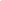 LIVELLO AVANZATOALIVELLO INTERMEDIOBLIVELLO BASECLIVELLO INIZIALEDLIVELLO INADEGUATOECOMPETENZE TRASVERSALI DI RIFERIMENTOPARTECIPAZIONEPartecipa in modo costruttivo, attivo, interessato e propositivo alla vita della classePartecipa in modo attivo e interessato e dà contributi alla riuscita delle attivitàDimostra interesse e talvolta partecipa in modo attivo.Sollecitato, partecipa alle attività. Mostra interesse selettivo e saltuario. Interviene in modo poco controllato.Dimostra un interesse e una partecipazione non adeguate rispetto alle possibilità. Talvolta ostacola lo svolgimento della lezioneCompetenze sociali e civiche  Spirito di iniziativa e imprenditorialitàIMPEGNOSi impegna in modo costante e approfondito. Porta a compimento puntualmente  i compiti affidati. Sa organizzarsi con efficacia e autonomia.Si impegna in modo costante.  Porta a compimento i compiti affidati.  Sa organizzarsi in autonomia.Si impegna in modo abbastanza regolare, anche se non è sempre puntuale nel portare a compimento i compiti  affidati.Si applica solo in alcune attività.  Qualche volta porta a compimento i compiti affidati. Lavora in modo approssimativoEsegue il lavoro solo se sollecitato o guidato. Si applica in modo inadeguato alle capacità. Lavora in modo superficialeImparare ad imparare Spirito di iniziativa e imprenditorialità Consapevolezza ed espressione culturaleSENSO DIRESPONSABILITÀÈ rispettoso delle regole, delle persone, delle cose e  dell’ambiente.  Dà un contributo personale alla buona qualità della vita scolastica.È rispettoso delle regole, delle persone, delle cose e dell’ambiente.È nel complesso rispettoso delle regole, delle persone , delle cose e dell’ambiente.Rispetta parzialmente  le regole,  le persone, le cose  e l’ambiente. Necessita di sollecitazioni e frequenti richiami verbali o scritti.Ha notevoli difficoltà a rispettare le regole, le persone, le cose  e l’ambiente. Deve essere ripetutamente richiamato per comportamenti scorretti e di disturbo. E’ insensibile ai richiami.Competenze sociali e civiche.COLLABORAZIONECollabora e comunica in modo costruttivo, sia con i compagni che con gli adulti.  Ha un ruolo propositivo all’interno della classe.  Manifesta capacità di mediazione. Promuove l’impegno dei compagniCollabora e comunica in modo costruttivo sia con i compagni che con gli adulti.  Offre dei contributi nella mediazione dei conflitti.È disponibile a collaborare con gli altri.  Cerca di comunicare in modo corretto con compagni e adulti, ma non sempre comprende punti di vista diversi.Collabora e comunica con compagni e adulti in modo solo parzialmente adeguato.  Ha qualche difficoltà ad accettare punti di vista diversi dal proprio.E’ poco disponibile alla collaborazione, e comunica con compagni e adulti in modo non sempre corretto.  In alcune situazioni manca di autocontrollo e non accetta punti di vista diversi dal proprio.Competenze sociali e civiche Consapevolezza ed espressione culturaleINDICATORILIVELLO AVANZATOALIVELLO INTERMEDIOBLIVELLOBASE CLIVELLO INIZIALE DLIVELLO INADEGUATO ECOMPETENZE TRASVERSALI DI RIFERIMENTOPARTECIPAZIONEPartecipa in modo costruttivo, attivo, interessato e propositivo alla vita della classePartecipa in modo attivo e interessato e dà contributi alla riuscita delle attivitàDimostra interesse e talvolta partecipa in modo attivo.Sollecitato, partecipa alle attività. Mostra interesse selettivo e saltuario. Interviene in modo poco controllato.Dimostra un interesse e una partecipazione non adeguate rispetto alle possibilità. Talvolta ostacola lo svolgimentodella lezioneCompetenze sociali e civiche  Spirito di iniziativa e imprenditorialitàIMPEGNOSi impegna in modo costante e approfondito. Porta a compimento puntualmente  i compiti affidati. Sa organizzarsi con efficacia e autonomia. Si impegna in modo costante.  Porta a compimento i compiti affidati.  Sa organizzarsi in autonomia.Si impegna in modo abbastanza regolare, anche se non è sempre puntuale nel portare a compimento i compiti  affidati.Si applica solo in alcune attività.  Qualche volta porta a compimento i compiti affidati. Lavora in modo approssimativoEsegue il lavoro solo se sollecitato o guidato. Si applica in modo inadeguato alle capacità. Lavora in modo superficialeImparare ad imparare Spirito di iniziativa e imprenditorialità Consapevolezza ed espressione culturaleSENSO DIRESPONSABILITÀÈ rispettoso delle regole, delle persone, delle cose e  dell’ambiente.  Dà un contributo personale alla buona qualità della vita scolastica.È rispettoso delle regole, delle persone, delle cose e dell’ambiente.È nel complesso rispettoso delle regole, delle persone , delle cose e dell’ambiente. Rispetta parzialmente  le regole,  le persone, le cose  e l’ambiente. Necessita di sollecitazioni e frequenti richiami verbali o scritti. Ha notevoli difficoltà a rispettare le regole, le persone, le cose  e l’ambiente. Deve essere ripetutamente richiamato per comportamenti scorretti e di disturbo. E’ insensibile ai richiami.Competenze sociali e civiche.COLLABORAZIONECollabora e comunica in modo costruttivo, sia con i compagni che con gli adulti.  Ha un ruolo propositivo all’interno della classe.  Manifesta capacità di mediazione. Promuove l’impegno dei compagniCollabora e comunica in modo costruttivo sia con i compagni che con gli adulti.  Offre dei contributi nella mediazione dei conflitti.È disponibile a collaborare con gli altri.  Cerca di comunicare in modo corretto con compagni e adulti, ma non sempre comprende punti di vista diversi.  Collabora e comunica con compagni e adulti in modo solo parzialmente adeguato.  Ha qualche difficoltà ad accettare punti di vista diversi dal proprio.E’ poco disponibile alla collaborazione, e comunica con compagni e adulti in modo non sempre corretto.  In alcune situazioni manca di autocontrollo e non accetta punti di vista diversi dal proprio.Competenze sociali e civiche Consapevolezza ed espressione culturaleFREQUENZAE’ sempre puntuale assumendo un atteggiamento di estrema responsabilitàHa una frequenza  regolare.Ha una frequenza piuttosto regolare.Rispetta in generale gli orari di entrata e di uscita. Non sempre giustifica con puntualità.Ha una frequenza non sempre regolare.Presenta  assenze e/o ritardi ingiustificati.Fa numerose assenze e/o spesso entra in ritardo e non presenta le relative giustificazioni.Competenze sociali e civicheINDICATORILIVELLO AVANZATOALIVELLO INTERMEDIOBLIVELLO BASECLIVELLO INIZIALEDLIVELLO INADEGUATO ECOMPETENZE TRASVERSALI DI RIFERIMENTOSITUAZIONE DI PARTENZACOMPLETA E APPROFONDITACOMPLETAADEGUATA.INCERTA.LACUNOSATUTTEMETODO DI LAVORO E DI STUDIOORGANICO, RIFLESSIVO E CRITICOORGANICO E RIFLESSIVOORGANICO PER LE FASI ESSENZIALI DEL LAVOROPOCO ORGANICODISORGANICOImparare ad imparare Spirito di iniziativa e imprenditorialità Consapevolezza ed espressione culturalePROGRESSI NEGLI OBIETTIVI EDUCATIVI E DIDATTICIECCELLENTINOTEVOLIREGOLARIPARZIALI  E/O  NON ADEGUATI NEI TEMPILIMITATI O IRRILEVANTITUTTEPROGRESSI NEI PROCESSI DI SOCIALIZZAZIONEPIENA  INTEGRAZIONEBUONA INTEGRAZIONEINTEGRAZIONE ADEGUATAINTEGRAZIONE PARZIALENON INTEGRATOCompetenze sociali e civiche Consapevolezza ed espressione culturaleLIVELLO GLOBALE DI APPRENDIMENTO RAGGIUNTOOTTIMODISTINTOBUONO - SUFFICIENTESUFFICIENTE SOLO IN PARTENON SUFFICIENTETUTTEOTTIMODimostra conoscenza ed interesse approfonditi e personali dei contenuti, con capacità di rielaborazione critica. Partecipa con grande interesse al dialogo in classe. Coglie i collegamenti fra le varie disciplineDISTINTODimostra approfondita conoscenza e soddisfacente capacità di organizzazione dei contenuti. Partecipa in modo costruttivo ed interessato al dialogo in classe. Coglie i collegamenti fra le varie disciplineBUONOInteressato/a alla disciplina, dimostra adeguata conoscenza e buona rielaborazione dei contenuti e partecipa in modo costante al dialogo in classe.DISCRETODimostra conoscenza parziale dei contenuti e discreta rielaborazione delle conoscenze. Mostra interesse per la disciplina, partecipa al dialogo se sollecitato/a.SUFFICIENTENon sempre interessato/a, partecipa al dialogo in classe solo se sollecitato/a. Dimostra conoscenza limitata degli elementi basilari della disciplina.INSUFFICIENTEQuasi mai interessato/a al dialogo in classe, dimostra conoscenza lacunosa e frammentata dei principali argomenti.1Gli indicatori del processo e del livello globale di sviluppo degli apprendimenti risultano ancora prevalentemente di livello inadeguato.2Nonostante gli stimoli e gli interventi di individualizzazione non si registrano progressi cognitivi anche minimi.3Le gravi difficoltà del processo cognitivo attestano e determinano l’assenza delle abilità propedeutiche/prerequisite agli apprendimenti previsti nell’anno successivo.4Gli obiettivi del PDP non sono stati raggiunti.ANon è richiesta l’unanimità del Consiglio di classe, è deliberata anche a maggioranza.BIl voto di religione e Attività alternativa, se determinante per la non ammissione, deve essere iscritto a verbale con debita motivazione.1Gli indicatori di processo e del livello globale di sviluppo degli apprendimenti risultano ancora prevalentemente di livello insufficiente.2Nonostante gli interventi individualizzati e le attività di recupero proposte non si registrano progressi cognitivi anche minimi.3Nonostante gli interventi individualizzati e le attività  di recupero ad hoc l’alunno/a non ha aderito alle proposte con sufficiente motivazione e/o frequenza.4Gli obiettivi del PDP non sono stati raggiunti.5Le gravi lacune di apprendimento e i mancati progressi cognitivi compromettono l’accesso agli apprendimenti dell’anno successivo anche in presenza di PDP e/o personalizzazioni dei percorsi.PIANO DI ATTUAZIONE TRIENNIO 2019/2022PIANO DI ATTUAZIONE TRIENNIO 2019/2022PIANO DI ATTUAZIONE TRIENNIO 2019/2022ANNO SCOLASTICO 2019/2020ANNO SCOLASTICO 2019/2020ANNO SCOLASTICO 2019/2020AMBITOOBIETTIVIATTIVITA’FORMAZIONE INTERNASeguire la formazione specificaorganizzata dal Miur nell'ambitodel PNSD per AD, team perl'innovazione, docentiIscrizione ai percorsi formativifinalizzati ad accompagnare ilprocesso di digitalizzazione dellescuole per AD, team dell’innovazione, docentiFORMAZIONE INTERNAInformare costantemente sulleiniziative della scuola coerenti con il PNSDCreazione e aggiornamento sulsiti istituzionale della scuola diuno spazio dedicato al PNSDFORMAZIONE INTERNAAnalizzare i bisogni relativi allecompetenze digitali per avviareun percorso formativo e diaggiornamentoPredisposizione di unquestionario per la rilevazionedelle conoscenze/competenzetecnologiche e necessitàformative dei docentiFORMAZIONE INTERNAPromuovere l’informazionesull’innovazione didatticaAggiornamento sulsito istituzionale della scuola dellospazio dedicato al PNSDFORMAZIONE INTERNAPromuovere l’utilizzo di testidigitaliInformazione degli ampliamenti digitali dei testi in adozioneFORMAZIONE INTERNAOrganizzare la formazionesull’uso di una piattaformadigitale per favorire la continuitàdidattica per gli studentiAssistenza all’utilizzo dellapiattaforma GSuite predispostaper favorire la continuità didatticaper gli studentiFORMAZIONE INTERNAPromuovere l’uso delletecnologie digitali come mezzoper potenziare l’apprendimentoSperimentazione dellaPiattaforma Classroom e delleGoogle App for EducationFORMAZIONE INTERNAInformare costantemente lacomunità scolastica sugliinterventi di accompagnamentoe aggiornamento del Miurnell’ambito del PNSDCreazione di un corso suClassroom per soli docenti(AULA VIRTUALE dei PROF.)COINVOLGIMENTO DELLA COMUNITA’ SCOLASTICACollaborare con le figure disistema e con gli operatoritecniciIndividuazione di docentieducatori e ATA disponibili acondividere le propriecompetenze digitaliCOINVOLGIMENTO DELLA COMUNITA’ SCOLASTICAImplementare i servizi digitaliper la comunicazione scuola-famiglia e scuola-studentiAssistenza nell’utilizzo delregistro elettronico e implementazione delle funzioni attive del registro elettronicoCOINVOLGIMENTO DELLA COMUNITA’ SCOLASTICAUtilizzare strumenti digitali per ilmonitoraggio sistematico deirisultati degli studentiDiffusione tramite il sitoistituzionale o Google Drive dellascuola della Policy di e-safetyprogettata nell’ambito dellapartecipazione ai progetti“Socializziamo” e Cittadinidigitali.CREAZIONESOLUZIONIINNOVATIVEAnalizzare i bisogni in termini distrumenti tecnologici in dotazioneRicognizione della dotazioneinformatica dell’Istituto incollaborazione con il responsabile della rete didatticae dell’assistenza tecnica.CREAZIONESOLUZIONIINNOVATIVEAttivare una piattaforma digitaleper la condivisione di materiali alfine di garantire la continuitàdidattica per gli studenti in mobilitàAttivazione della piattaformaGoogle Classroom per tutte leclassi della scuola SecondariaANNO SCOLASTICO 2020/2021ANNO SCOLASTICO 2020/2021ANNO SCOLASTICO 2020/2021AMBITOOBIETTIVIATTIVITA’FORMAZIONE INTERNAAnalizzare i bisogni relativi allecompetenze digitali per avviareun percorso formativo e diaggiornamentoSomministrazione di unquestionario per la rilevazionedelle conoscenze/competenzetecnologiche e necessitàformative dei docentiFORMAZIONE INTERNAStimolare lo scambio professionale e la raccolta di percorsi didattici digitali di valoreCoinvolgimento dei DipartimentiDisciplinariFORMAZIONE INTERNAPromuovere l’uso delle tecnologie digitali come mezzo per potenziare l’apprendimentoFormazione interna per il potenziamento della  dotazione digitale della scuolaCOINVOLGIMENTO DELLA COMUNITA’ SCOLASTICAUtilizzare strumenti digitali per ilmonitoraggio sistematico dei risultati degli studentiPredisposizione di una procedura per la raccolta dei dati e dei risultati degli studenti tramite Google Drive e Classroom.CREAZIONESOLUZIONI  INNOVATIVESelezionare e promuovere l’utilizzo di siti, software, applicazioni e Cloud didatticiIntegrazione e aggiornamentosul sito istituzionale della scuoladello spazio dedicato al PNSDCREAZIONESOLUZIONI  INNOVATIVEPotenziare le iniziative digitali per l’inclusioneIndividuazione di percorsididattici e di strumenti digitali perfavorire gli apprendimenti deglialunni BES e DSA.ANNO SCOLASTICO 2021/2022ANNO SCOLASTICO 2021/2022ANNO SCOLASTICO 2021/2022AMBITOOBIETTIVIATTIVITA’FORMAZIONE INTERNAPromuovere gli interventi di altaformazione digitale attivati dalMiur nell’ambito del PNSDanche all’esteroIntegrazione e aggiornamentosul sito istituzionale della scuoladello spazio dedicato al PNSDFORMAZIONE INTERNAPromuovere lo sviluppo delpensiero computazionale findalla scuola primariaFormazione relativa all’uso distrumenti digitali per latrattazione numericadell’informazione, utili allacodifica e alla risoluzionealgoritmica di problemiFORMAZIONE INTERNAPromuovere l’aggiornamentodell’insegnamento di Tecnologiaalla scuola secondaria di primogrado includendo nel curricolotecniche e applicazioni digitaliFormazione relativa all’uso di strumenti digitali adeguatiCOINVOLGIMENTODELLACOMUNITÀSCOLASTICARealizzare ambienti di apprendimento comuni in cui la tecnologia sia utile a sviluppare competenze, a promuovere la collaborazione per risolvere problemi e realizzare progettiSviluppo di un ambiente di apprendimento adeguatoCREAZIONESOLUZIONIINNOVATIVEOrganizzare un laboratorio di coding per gli studentiIndividuare docenti e studenti disponibili ad approfondire la trattazione numerica dell’informazione, la codifica e la risoluzione algoritmica di problemiCREAZIONESOLUZIONIINNOVATIVEPromuovere, in accordo con le famiglie e gli enti locali, l’utilizzo di dispositivi digitali personali durante l’attività didattica (BYOD- Bring Your Own Device)Predisposizione di moduli didattici con l’utilizzo dei dispositivi digitali personaliDIRIGENZADIRIGENZADIRIGENTE SCOLASTICONADIA MALCISICOLLABORATORI DEL DIRIGENTEROSARIA BOZZOLOMIMOSA TROMBINIMARINELLA FROIOMIRELLA BELLONIDIRETTORE DEI SERVIZI GENERALE E AMMINISTRATIVIFORTUNA LAISOREFERENTI DI PLESSO E PREPOSTI DI PLESSOREFERENTI DI PLESSO E PREPOSTI DI PLESSOSCUOLA DELL’INFANZIAMIRELLA BELLONISCUOLA PRIMARIA “MARTIRI DI CEFALONIA”ROSARIA BOZZOLOSCUOLA PRIMARIA “GIANNI RODARI”MARINELLA FROIOSCUOLA SECONDARIA DI I GRADO” SALVO D’ACQUISTO”  MIMOSA TROMBINIFUNZIONI STRUMENTALI AL P.T.O.F.FUNZIONI STRUMENTALI AL P.T.O.F.ELABORAZIONE E AGGIORNAMENTO  P.T.O.F.ROSARIA BOZZOLOINTEGRAZIONE DISABILITA’-INCLUSIVITA’MARINELLA FROIOINTEGRAZIONE STRANIERI- ED. CULTURALEFABRIZIA LECCABUE ( SCUOLA SECONDARIA)ANGELA RIBATTI( SCUOLA INFANZIA E PRIMARIA)PREVENZIONE DISAGIO-PROMOZIONE AGIO-INCLUSIVITA’GABRIELA PEDERZANIDOCENTI REFERENTI D’ISTITUTODOCENTI REFERENTI D’ISTITUTOREFERENTI SPORTFRANCESCO UGHETTI (SCUOLA SECONDARIA)RITA BELLAVEGLIA( PRIMARIA MARTIRI)PATRIZIA BATTIONI ( PRIMARIA RODARI)REFERENTE ORIENTAMENTO E CONTINUITA’MARIA CRISTINA TESTAREFERENTI  LAB. SCIENTIFICO SCUOLA SECONDARIAELISA PUCCINELLI  e  MIMOSA TROMBINIREFERENTE DSAANGELA RIBATTIANIMATORE DIGITALEROSARIA BOZZOLOREFERENTE FORMAZIONEROSARIA BOZZOLO – MIMOSA TROMBINIREFERENTI BIBLIOTECHEVALENTINA AMBROGI (BAIA DEL RE-MARTIRI)ISABELLA SAGONE e FEDERICA FERRETTI ( LA TANA DEI LIBRI –RODARI )REFERENTE PER L’INCLUSIVITA’MIMOSA TROMBINIREFERENTE LAB. CREATIVITA’ SCUOLA RODARIFEDERICA FERRETTIRESPONSABILE  PER LA PUBBLICAZIONE SUL SITO ISTITUZIONALE  DELLA SCUOLA ROSARIA BOZZOLOREFERENTE COORDINAMENTO INDIRIZZO  MUSICALEM. CRISTINA BONATIREFERENTE ANTIBULLISMOMARIANNA SALERNOREFERENTE PROGETTO MUSICA SCUOLA PRIMARIAANTONELLA CARCELLIREFERENTE ERASMUSCRISTINA MALUSA’REFERENTI INFORMATICAROSARIA BOZZOLO ( SCUOLA MARTIRI)M. SERENA ROSSETTI ( SCUOLA RODARI)PAOLO MANFRIN ( SCUOLA SECONDARIA)REFERENTI PER LA MENSA SCUOLA PRIMARIAMARINA SINOPOLI ( SCUOLA MARTIRI)M. SERENA ROSSETTI ( SCUOLA RODARI)REFERENTI PROGETTI DI RETEPROGETTICOL TERRITORIO				REFERENTIUNA COMUNITA’ CHE CRESCE                          DIRIGENTE SCOLASTICOPROGETTUALITA’ COOP. SOC.GRUPPO SCUOLA		PEDERZANI, BRUNI  e N. ROSI1.VILLA GHIDINI2. CENTRO GIOVANI3. SEM-PROGETTUALITA’ DEI SERVIZI EDUCATIVI DEL COMUNE DI PARMASCUOLE E CULTURE DEL MONDO: LECCABUE- RIBATTI EDUCARE ALLA DIFFERENZA (TEATRO):PEDERZANI CONCITTADINI:     SENZA PELUSO CITTADINANZA ATTIVA:  SENZA PELUSO                                               C.PROGETTI COL COMUNE DI PARMA -VIVI IL VERDE MONTANARA (SERRA DI COMUNITA’ ECC.):  TERESA OLIVIERI,MARIA DE VINCENTIIS( Comune di PR – Ass. Opere pubbliche e Ass. Ambiente – Gruppo Scuola – Associazioni – ecc.) D.PROGETTO BIBLIOTECA BAIA DEL RE (con Bibliomondo)  :                                               AMBROGI VALENTINA MELTING POT: PEDERZANICONVENZIONICONVENZIONE CON COMUNE ASS. CULTURA PER ENTRATA IN SBP-SISTEMA BIBLIOTECARIO PARMENSE:VALENTINA AMBROGICONVENZIONE CON CONSERVATORIO “ARRIGO BOITO”:                        MARIA CRISTINA BONATIPROGETTI DI RETE CON LE SCUOLESOCIALIZZIAMO (prosecuzione Cittadinanza Digitale – Capofila IC Montebello) e  NON STIAMO ZITTI (Antibullismo – IC 9 Imola)                              MARIANNA SALERNOORIENTAMENTE 2 (Capofila I.C. Bocchi): GABRIELA PEDERZANICOORDINATORI DI CLASSECOORDINATORI DI CLASSECOORDINATORI DI CLASSECOORDINATORI DI CLASSECORSO ACORSO BCORSO CCORSO DSENZA PELUSO    (1^A)OLIVIERI  (2^A)RACITI  (3^A)PUCCINELLI  (1^B)PELLEGRINO        (2^B)TESTA   (3^B)ZAMBRELLI       (1^C)PEDERZANI    (2^C)TROMBINI  (3^C)CARBONARA   (1^D)GHEZZI   (2^D)PISTIS     (3^D)NUCLEO INTERNO VALUTAZIONE- NIVNUCLEO INTERNO VALUTAZIONE- NIVSCUOLA PRIMARIA GIANNI RODARIMARINELLA FROIOSCUOLA PRIMARIA M. DI CEFALONIASROSARIA BOZZOLOSCUOLA SECONDARIA SALVO D’ACQUISTOALESSANDRA MINARISCUOLA SECONDARIA SALVO D’ACQUISTOMIMOSA TROMBINISCUOLA DELL’INFANZIA ZANGUIDIEFEDERICA MAZZOTTICOMMISSIONICOMMISSIONICOCOMMISSIONE P.T.O.F.PAOLA FERRARINICRISTINA SPAGGIARIMARIA DE VINCENTIISSARA RIGHETTOMARIA TERESA PELLEGRINOCCOMMISSIONE CONTINUITA’DOCENTI DELLE CLASSI QUINTEDELLE SCUOLE PRIMARIESERAFINA VARONECRISTINA SPAGGIARICOMMISSIONE PROMOZIONE AGIO E PREVENZIONE DISAGIOROSANNA BRUNINICOLETTA ROSIMIRELLA BELLONICLAUDIA SCHIANCHICCOMMISSIONE INTERCULTURAFEDERICA FERRETTIELISA DOTTOELENA TANCREDIELISABETTA ROSICOMMISSIONE INTEGRAZIONE ALUNNI DISABILITUTTI I DOCENTI DI SOSTEGNOCOMMISSIONE INCLUSIVITA’DOCENTI FUNZIONE STRUMENTALE INTEGRAZIONE DISABILI, STRANIERI E PREVENZIONE DISAGIO, REFERENTE DSA, REFERENTE INCLUSIVITA’COMMISSIONE INFORMATICA MARIA SERENA ROSSETTIROSARIA BOZZOLOPAOLO MANFRINR. S. U. D’ISTITUTOR. S. U. D’ISTITUTODOCENTI: ROSARIA BOZZOLO- MARINELLA FROIOPERSONALE ATA: ELENA CHIARIELLODOCENTI: ROSARIA BOZZOLO- MARINELLA FROIOPERSONALE ATA: ELENA CHIARIELLOR. L. S.R. L. S.DOCENTE:CORRADO CICCAZZODOCENTE:CORRADO CICCAZZOAnnualitàFabbisogno per il triennioFabbisogno per il triennioMotivazione: indicare il piano delle sezioni previste e le loro caratteristiche (tempo pieno e normale, pluriclassi….)AnnualitàPosto comunePosto di sostegnoMotivazione: indicare il piano delle sezioni previste e le loro caratteristiche (tempo pieno e normale, pluriclassi….)Scuola dell’infanzia2019-2020 81 + n.non determinabile4 sezioni a 40 oreNumero alunni disabili : 1  + n. non determinabileScuola dell’infanzia 2020-2021 81+n. non determinabile4 sezioni a 40 oreNumero alunni disabili : 1 + n. non determinabileScuola dell’infanzia2021-2022 8Non determinabile4 sezioni a 40 oreNumero alunni disabili : numero non determinabileScuola primaria2019-202037+11 ore 911 classi con tempo scuola:27 h12 classi con tempo scuola :40 h15 alunni disabili di cui 6 con gravitàScuola primaria 2020-2021 37+11 ore811 classi con tempo scuola:27 h12 classi con tempo scuola :40 h11 alunni disabili di cui 6 con gravità + n. non determinabileScuola primaria2021-2022 39+11 ore7 + n. non determinabile11 classi con tempo scuola:27 h13 classi con tempo scuola:40 hNumero alunni disabili: 10 di cui 6 con gravità + n.non determinabileClasse di concorso/sostegnoa.s. 2019-2020a.s. 2020-2021a.s. 2021-2022Motivazione: indicare il piano delle classi previste e le loro caratteristicheA043MATERIE LETTERARIE6+12 ore6+12 ore6+12 ore9 classi a 30 ore + 3 classi a 32 ore -corso ad indirizzo musicaleA059SCIENZE- MATEM., FISICHE,CHIM.4449 classi a 30 ore + 3 classi a 32 ore -corso ad indirizzo musicaleA345INGLESE2229 classi a 30 ore + 3 classi a 32 ore -corso ad indirizzo musicaleA245FRANCESE6 ore6 ore6 ore3 classiA445SPAGNOLO1119 classiA033TECNOLOGIA1+6 ore1+6 ore1+6 ore12 classiA028ARTE1+6 ore1+6 ore1+6 ore12 classiA030ED. FISICA1+6 ore1+6 ore1+6 ore12 classiA032MUSICA1+6 ore1+6 ore1+6 ore12 classiAJ77PIANOFORTE1113 classiAC77CLARINETTO1113 classiAM77VIOLINO1113 classiAB77CHITARRA1113 classiAD00SOSTEGNO55510 alunni disabili di cui 3 con gravità nell’a.s. ; negli anni successivi probabili 10 alunni di cui 3 con gravitàRELIGIONE12 ore12 ore12 ore12 classiTipologian. docentiMotivazionePosto comune scuola primaria3ATTUAZIONE DI  PERCORSI INDIVIDUALIZZATI /PERSONALIZZATI PER IL RECUPERO ED IL CONSOLIDAMENTO DELLE COMPETENZE DI BASE CON PARTICOLARE RIGUARDO PER QUELLE LINGUISTICHE (ITALIANO E ITALIANO COME L2) E PER QUELLE LOGICO-MATEMATICHE (MODALITA’: COMPRESENZA IN CLASSE,PICCOLO GRUPPO DI CLASSE O DA CLASSI ARTICOLATE, GRUPPI TRASVERSALI DI LIVELLO IN ORARIO CURRICOLARE ED EXTRACURRICOLARE)ATTUAZIONE DI LABORATORI IN ORARIO CURRICULARE ED EXTRACURRICOLARE PER IL MIGLIORAMENTO DEGLI ESITI DELLE PROVE INVALSI ATTUALMENTE DEFICITARIE RISPETTO ALLE MEDIE NAZIONALI E REGIONALI IN MOLTE CLASSI .Posto di sostegno scuola primaria1ATTUAZIONE DI  PERCORSI INDIVIDUALIZZATI /PERSONALIZZATI PER IL RECUPERO ED IL CONSOLIDAMENTO DELLE COMPETENZE DI BASE CON PARTICOLARE RIGUARDO PER QUELLE LINGUISTICHE (ITALIANO ) E PER QUELLE LOGICO-MATEMATICHE CON PARTICOLARE ATTENZIONE AGLI ALUNNI CON BESA043Materie Letterarie SCUOLA SECONDARIA I GRADO1ATTUAZIONE DI  PERCORSI INDIVIDUALIZZATI /PERSONALIZZATI PER IL RECUPERO ED IL CONSOLIDAMENTO DELLE COMPETENZE DI BASE CON PARTICOLARE RIGUARDO PER QUELLE LINGUISTICHE (ITALIANO E ITALIANO COME L2) ; (MODALITA’: COMPRESENZA IN CLASSE,PICCOLO GRUPPO DI CLASSE O DA CLASSI ARTICOLATE, GRUPPI TRASVERSALI DI LIVELLO IN ORARIO CURRICOLARE ED EXTRACURRICOLARE) ATTUAZIONE DI LABORATORI IN ORARIO CURRICULARE ED EXTRACURRICOLARE PER IL MIGLIORAMENTO DEGLI ESITI DELLE PROVE INVALSI DI ITALIANO ATTUALMENTE  DEFICITARIE RISPETTO ALLE MEDIE NAZIONALI E REGIONALI IN MOLTE CLASSI A059Scienze-Mat.,Fis.,Chim.1ATTUAZIONE DI  PERCORSI INDIVIDUALIZZATI /PERSONALIZZATI PER IL RECUPERO ED IL CONSOLIDAMENTO DELLE COMPETENZE DI BASE CON PARTICOLARE RIGUARDO PER QUELLE LOGICO-MATEMATICHE ;(MODALITA’: COMPRESENZA IN CLASSE,PICCOLO GRUPPO DI CLASSE O DA CLASSI ARTICOLATE, GRUPPI TRASVERSALI DI LIVELLO IN ORARIO CURRICOLARE ED EXTRACURRICOLARE) ATTUAZIONE DI LABORATORI IN ORARIO CURRICULARE ED EXTRACURRICOLARE PER IL MIGLIORAMENTO DEGLI ESITI DELLE PROVE INVALSI DI MATEMATICA ATTUALMENTE DEFICITARIE RISPETTO ALLE MEDIE NAZIONALI E REGIONALI IN MOLTE CLASSI AJ77Pianoforte1ATTUAZIONE DI LABORATORI PER IL POTENZIAMENTO DELLA CULTURA E DELLA PRATICA MUSICALE NELLA SCUOLA PRIMARIA CON COMPRESENZA DI DOCENTE DI PIANOFORTE SIA PER L’AMPLIAMENTO DELL’INSEGNAMENTO DI STRUMENTO SIA PER IL CANTO CORALE.AD00SostegnoSCUOLA SECONDARIA I GRADO1ATTUAZIONE DI  PERCORSI INDIVIDUALIZZATI /PERSONALIZZATI PER IL RECUPERO ED IL CONSOLIDAMENTO DELLE COMPETENZE DI BASE CON PARTICOLARE RIGUARDO PER QUELLE LINGUISTICHE (ITALIANO ) E PER QUELLE LOGICO-MATEMATICHE CON PARTICOLARE ATTENZIONE AGLI ALUNNI CON BESTipologian.Assistenti amministrativi 5Collaboratori scolastici11DSGA1Infrastruttura/ attrezzaturaMotivazioneFonti di finanziamento Dotazioni tecnologiche e implementazione reti wi-fi nei plessi- Innovazione didattica- Sviluppo delle competenze digitali con particolare riguardo al pensiero computazionale , all’utilizzo critico dei social network e dei media nonché alla produzionePON - Fondi FSER  Finanziamenti PNSDContributo volontario genitoriDonazioni liberali da privatiPredisposizione ambienti e arredi per accoglienza e attività informali alunni e genitori- Valorizzazione della scuola come comunità aperta ed accogliente in grado di aumentare la corresponsabilità educativa  e la progettualità condivisa con le famiglie e col territorio- Valorizzazione delle capacità propositive e progettuali degli alunni anche attraverso forme espressive tipiche del mondo giovanileBandi MIURCrowd fundingDonazioni liberali da privatiStrumenti musicali- Potenziamento delle competenze nella pratica e nella cultura musicale a partire dalla scuola primaria (Istituto accreditato DM 8/11 ) in continuità verticale con il corso ad indirizzo musicale della scuola secondaria di primo grado.Bandi fondazioniContributo volontario genitoriDonazioni liberali da privatiRinnovo e integrazione arredi interni ed esterni scuola dell’infanzia - Adeguamento agli standard di sicurezza- innovazione didattica - integrazione alunni disabili- miglioramento benessere a scuolaA carico dell’Ente LocaleDirettore dei servizi generali amministrativiDSGADott.ssa Fortuna LaisoAssistenti amministrativi ( ATA)5Collaboratori scolastici ( ATA)11ORARI DI APERTURA UFFICIORARI DI APERTURA UFFICICliccando sul sottostante link sono consultabili gli orari degli uffici pubblicati sul sito dell’IstitutoCliccando sul sottostante link sono consultabili gli orari degli uffici pubblicati sul sito dell’Istitutohttp://icsalvodacquistoparma.edu.it/wp-content/uploads/sites/98/ORARIO-DUFFICO.pdfhttp://icsalvodacquistoparma.edu.it/wp-content/uploads/sites/98/ORARIO-DUFFICO.pdf